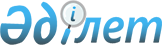 Өнеркәсіп және қоршаған орта статистикасы бойынша жалпымемлекеттік статистикалық байқаулардың статистикалық нысандары мен оларды толтыру жөніндегі нұсқаулықтарды бекіту туралы
					
			Күшін жойған
			
			
		
					Қазақстан Республикасы Ұлттық экономика министрлігі Статистика комитеті Төрағасының 2018 жылғы 13 желтоқсандағы № 5 бұйрығы. Қазақстан Республикасының Әділет министрлігінде 2018 жылғы 20 желтоқсанда № 17979 болып тіркелді. Күші жойылды - Қазақстан Республикасы Ұлттық экономика министрлігі Статистика комитеті Төрағасының 2020 жылғы 21 ақпандағы № 24 бұйрығымен
      Ескерту. Күші жойылды – ҚР Ұлттық экономика министрлігі Статистика комитеті Төрағасының 21.02.2020 № 24 (алғашқы ресми жарияланған күнінен кейін күнтізбелік он күн өткен соң қолданысқа енгізіледі) бұйрығымен.

      РҚАО-ның ескертпесі!

      Осы бұйрық 01.01.2019 бастап қолданысқа енгізіледі
       "Мемлекеттік статистика туралы" Қазақстан Республикасының 2010 жылғы 19 наурыздағы Заңының 12-бабының 8) тармақшасына және Қазақстан Республикасы Үкіметінің 2014 жылғы 24 қыркүйектегі № 1011 қаулысымен бекітілген Қазақстан Республикасы Ұлттық экономика министрлігі туралы ереженің 17-тармағының 260) тармақшасына сәйкес БҰЙЫРАМЫН:
      1. Мыналар:
      1) "Кәсіпорынның өнім (тауар, қызмет) өндіру және жөнелту туралы есебі" (коды 151112128, индексі 1-П, кезеңділігі жылдық) жалпымемлекеттік статистикалық байқаудың статистикалық нысаны осы бұйрыққа 1-қосымшаға сәйкес;
      2) "Кәсіпорынның өнім (тауар, қызмет) өндіру және жөнелту туралы есебі" (коды 151112128, индексі 1-П, кезеңділігі жылдық) жалпымемлекеттік статистикалық байқаудың статистикалық нысанын толтыру жөніндегі нұсқаулық осы бұйрыққа 2-қосымшаға сәйкес;
      3) "Кәсіпорынның өнім (тауар, қызмет) өндіру туралы есебі" (коды 151103128, индексі 1-П, кезеңділігі тоқсандық) жалпымемлекеттік статистикалық байқаудың статистикалық нысаны осы бұйрыққа 3-қосымшаға сәйкес;
      4) "Кәсіпорынның өнім (тауар, қызмет) өндіру туралы есебі" (коды 151103128, индексі 1-П, кезеңділігі тоқсандық) жалпымемлекеттік статистикалық байқаудың статистикалық нысанын толтыру жөніндегі нұсқаулық осы бұйрыққа 4-қосымшаға сәйкес;
      5) "Кәсіпорынның өнім (тауар, қызмет) өндіру және жөнелту туралы есебі" (коды 151101128, индексі 1-П, кезеңділігі айлық) жалпымемлекеттік статистикалық байқаудың статистикалық нысаны осы бұйрыққа 5-қосымшаға сәйкес;
      6) "Кәсіпорынның өнім (тауар, қызмет) өндіру және жөнелту туралы есебі" (коды 151101128, индексі1-П, кезеңділігі айлық) жалпымемлекеттік статистикалық байқаудың статистикалық нысанын толтыру жөніндегі нұсқаулық осы бұйрыққа 6-қосымшаға сәйкес;
      7) "Өндірістік қуаттар теңгерімі" (коды 151112023, индексі БМ, кезеңділігі жылдық) жалпымемлекеттік статистикалық байқаудың статистикалық нысаны осы бұйрыққа 7-қосымшаға сәйкес;
      8) "Өндірістік қуаттар теңгерімі" (коды 151112023, индексі БМ, кезеңділігі жылдық) жалпымемлекеттік статистикалық байқаудың статистикалық нысанын толтыру жөніндегі нұсқаулық осы бұйрыққа 8-қосымшаға сәйкес;
      9) "Су құбыры, кәріз және олардың жекелеген желілерінің жұмысы туралы есеп" (коды 151112096, индексі 1-ВК, кезеңділігі жылдық) жалпымемлекеттік статистикалық байқаудың статистикалық нысаны осы бұйрыққа 9-қосымшаға сәйкес;
      10) "Су құбыры, кәріз және олардың жекелеген желілерінің жұмысы туралы есеп" (коды 151112096, индексі 1-ВК, кезеңділігі жылдық) жалпымемлекеттік статистикалық байқаудың статистикалық нысанын толтыру жөніндегі нұсқаулық осы бұйрыққа 10-қосымшаға сәйкес;
      11) "Коммуналдық қалдықтарды жинау және шығару туралы есеп" (коды 151112127, индексі 1-қалдықтар, кезеңділігі жылдық) жалпымемлекеттік статистикалық байқаудың статистикалық нысаны осы бұйрыққа 11-қосымшаға сәйкес;
      12) "Коммуналдық қалдықтарды жинау және шығару туралы есеп" (коды 151112127, индексі 1-қалдықтар, кезеңділігі жылдық) жалпымемлекеттік статистикалық байқаудың статистикалық нысанын толтыру жөніндегі нұсқаулық осы бұйрыққа 12-қосымшаға сәйкес;
      13) "Қалдықтарды қайта өңдеу (сорттау) кәдеге жарату және көму (сақтауға беру) туралы есеп" (коды 151112180, индексі 2-қалдықтар, кезеңділігі жылдық) жалпымемлекеттік статистикалық байқаудың статистикалық нысаны осы бұйрыққа 13-қосымшаға сәйкес;
      14) "Қалдықтарды қайта өңдеу (сорттау) кәдеге жарату және көму (сақтауға беру) туралы есеп" (коды 151112180, индексі 2-қалдықтар, кезеңділігі жылдық) жалпымемлекеттік статистикалық байқаудың статистикалық нысанын толтыру жөніндегі нұсқаулық осы бұйрыққа 14-қосымшаға сәйкес;
      15) "Атмосфералық ауаны қорғау туралы есеп" (коды 151112187, индексі 2-ТП (ауа), кезеңділігі жылдық) жалпымемлекеттік статистикалық байқаудың статистикалық нысаны осы бұйрыққа 15-қосымшаға сәйкес;
      16) "Атмосфералық ауаны қорғау туралы есеп" (коды 151112187, индексі 2-ТП (ауа), кезеңділігі жылдық) жалпымемлекеттік статистикалық байқаудың статистикалық нысанын толтыру жөніндегі нұсқаулық осы бұйрыққа 16-қосымшаға сәйкес;
      17) "Қоршаған ортаны қорғауға жұмсалған шығындар туралы есеп" (коды 151112212, индексі 4-ОС, кезеңділігі жылдық) жалпымемлекеттік статистикалық байқаудың статистикалық нысаны осы бұйрыққа 17-қосымшаға сәйкес;
      18) "Қоршаған ортаны қорғауға жұмсалған шығындар туралы есеп" (коды 151112212, индексі 4-ОС, кезеңділігі жылдық) жалпымемлекеттік статистикалық байқаудың статистикалық нысанын толтыру жөніндегі нұсқаулық осы бұйрыққа 18-қосымшаға сәйкес бекітілсін.
      2. "Өнеркәсіп және қоршаған орта статистикасы бойынша жалпымемлекеттік статистикалық байқаулардың статистикалық нысандары мен оларды толтыру жөніндегі нұсқаулықты бекіту туралы" Қазақстан Республикасы Ұлттық экономика министрлігі Статистика комитеті төрағасының 2017 жылғы 15 қарашадағы № 173 бұйрығының (Нормативтік құқықтық актілерді мемлекеттік тіркеу тізілімінде № 16060 болып тіркелген, 2017 жылғы 26 желтоқсанда Қазақстан Республикасының нормативтік құқықтық актілерінің эталондық бақылау банкінде жарияланған) күші жойылды деп танылсын.
      3. Қазақстан Республикасы Ұлттық экономика министрлігі Статистика комитетінің Статистикалық қызметті жоспарлау басқармасы Заң басқармасымен бірлесіп заңнамада белгіленген тәртіппен:
      1) осы бұйрықты Қазақстан Республикасы Әділет министрлігінде мемлекеттік тіркелуді;
      2) осы бұйрық мемлекеттік тіркелген күнінен бастап күнтізбелік он күн ішінде оны қазақ және орыс тілдерінде "Республикалық құқықтық ақпарат орталығы" шаруашылық жүргізу құқығындағы республикалық мемлекеттік кәсіпорнына Қазақстан Республикасы нормативтік құқықтық актілерінің эталондық бақылау банкіне ресми жариялау және енгізу үшін жолдауды;
      3) осы бұйрықты Қазақстан Республикасы Ұлттық экономика министрлігі Статистика комитетінің интернет-ресурсында орналастыруды қамтамасыз етсін.
      4. Қазақстан Республикасы Ұлттық экономика министрлігі Статистика комитетінің Статистикалық қызметті жоспарлау басқармасы осы бұйрықты Қазақстан Республикасы Ұлттық экономика министрлігі Статистика комитетінің құрылымдық бөлімшелері мен аумақтық органдарына жұмыс бабында басшылыққа алу және пайдалану үшін жеткізсін.
      5. Осы бұйрықтың орындалуын бақылауды өзіме қалдырамын.
      6. Осы бұйрық 2019 жылғы 1 қаңтардан бастап қолданысқа енгізіледі және ресми жариялауға жатады.
      "КЕЛІСІЛГЕН"
      Қазақстан Республикасының 
      Инвестициялар және даму министрлігі
      "КЕЛІСІЛГЕН"
      Қазақстан Республикасының 
      Энергетика министрлігi
      Мемлекеттік статистиканың тиісті органдарына анық емес бастапқы статистикалық деректерді ұсыну және бастапқы статистикалық деректерді белгіленген мерзімде ұсынбау "Әкімшілік құқық бұзушылық туралы" Қазақстан Республикасы Кодексінің 497-бабында көзделген әкімшілік құқық бұзушылықтар болып табылады
      Представление недостоверных и непредставление первичных статистических данных в соответствующие органы государственной статистики в установленный срок являются административными правонарушениями, предусмотренными статьей 497 Кодекса Республики Казахстан "Об административных правонарушениях"
      Жұмыс істейтіндердің санына қарамастан, қызметтің негізгі және қосалқы түрі "Өнеркәсіп" (Экономикалық қызмет түрлерінің жалпы жіктеуішінің кодтарына сәйкес - ЭҚЖЖ 05-33, 35-39) болып табылатын заңды тұлғалар және (немесе) олардың құрылымдық және оқшауланған бөлімшелері ұсынады
      Представляют юридические лица и (или) их структурные и обособленные подразделения с основным и вторичным видом деятельности "Промышленность" (согласно кодам Общего классификатора видов экономической деятельности - ОКЭД 05-33, 35-39) независимо от численности работающих
      Ұсыну мерзімі - есепті кезеңнен кейінгі 14 наурызға (қоса алғанда) дейін
      Срок представления - до 14 марта (включительно) после отчетного периода
      2. Есепті жылда өндірілген өнімдер және көрсетілген қызметтер көлемдерін қосылған құнға салықсыз (бұдан әрi - ҚҚС) және акциздерсіз кәсіпорынның қолданыстағы бағасымен көрсетіңіз, мың теңгемен
      Укажите объемы произведенной продукции и оказанных услуг в отчетном году в действующих ценах предприятия без налога на добавленную стоимость (далее - НДС) и акцизов, в тысячах тенге
      Ескертпе:
      Примечание:
      1 ӘАОЖ - мұнда және бұдан әрі Қазақстан Республикасы Ұлттық экономика министрлігі Статистика комитетінің www.stat.gov.kz интернет-ресурсында орналастырылған "Әкімшілік-аумақтық объектілер жіктеуіші"
      1 КАТО - здесь и далее "Классификатор административно-территориальных объектов", размещенная на интернет-ресурсе Комитета по статистике Министерства национальной экономики Республики Казахстан www.stat.gov.kz
      2 ЭҚЖЖ (5-таңбалы) - мұнда және бұдан әрі Қазақстан Республикасы Ұлттық экономика министрлігі Статистика комитетінің www.stat.gov.kz интернет-ресурсында орналастырылған "Экономикалық қызмет түрлерінің номенклатурасы"
      2 ОКЭД (5-ти значный) - здесь и далее "Номенклатура видов экономической деятельности", размещенная на интернет-ресурсе Комитета по статистике Министерства национальной экономики Республики Казахстан www.stat.gov.kz
      3 ЭҚЖЖ (5-таңбалы) кодын статистикалық нысанды қағаз жеткізгіште тапсыру кезінде статистика органының қызметкері толтырады
      3 Код ОКЭД (5-ти значный) заполняется работником органа статистики при сдаче статистической формы на бумажном носителе
      Қажет болған жағдайда қосымша беттерде жалғастырыңыз
      При необходимости продолжите на дополнительных листах
      3. Заттай көріністегі өнім өндірісін және құндық көріністегі өндірілген өнім көлемдерін көрсетіңіз
      Укажите производство продукции в натуральном выражении и объемы произведенной продукции в стоимостном выражении
      Ескертпе:
      Примечание:
      4 Мұнда және бұдан әрі ӨӨСЖ - Қазақстан Республикасы Ұлттық экономика министрлігі Статистика комитетінің www.stat.gov.kz интернет-ресурсында орналастырылған "Өнеркәсіптік өнімдердің (тауарлардың, қызметтердің) анықтамалығы"
      4 Здесь и далее СКПП - "Справочник промышленной продукции (товаров, услуг)", размещенный на интернет-ресурсе Комитета по статистике Министерства национальной экономики Республики Казахстан www.stat.gov.kz
      Қажет болған жағдайда қосымша беттерде жалғастырыңыз
      При необходимости продолжите на дополнительных листах
      3.1. Экологиялық таза өнім (тауар, қызмет) өндірісінің заттай көріністегі және құндық көріністегі көлемін көрсетіңіз
      Укажите объем производства экологически чистой продукции (товаров, услуг) в натуральном выражении и в стоимостном выражении
      4. Қосалқы қызмет түрлері бойынша өндірілген өнім және көрсетілген қызметтер көлемін қосылған құнға салықсыз (бұдан әрі - ҚҚС) және акциздерсіз кәсіпорынның қолданыстағы бағасымен көрсетіңіз, мың теңгемен
      Укажите объем произведенной продукции и оказанных услуг по вторичным видам деятельности в действующих ценах предприятия без налога на добавленную стоимость (далее - НДС) и акцизов, в тысячах тенге
      5. Есепті жылдағы өз өндірісінің жөнелтілген өнеркәсіптік өнімінің көлемін кәсіпорынның қолданыстағы бағасымен (ҚҚС-сыз және акциздерсіз) көрсетіңіз, мың теңгемен
      Укажите объем отгруженной в отчетном году промышленной продукции собственного производства в действующих ценах предприятия (без НДС и акцизов), в тысячах тенге
      6. Есепті жылдағы заттай көріністегі өз өндірісінің жөнелтілген өнеркәсіптік өнімінің көлемін көрсетіңіз
      Укажите объем отгруженной в отчетном году промышленной продукции собственного производства в натуральном выражении
      7. Заттай және құндық көріністегі өз өндірісінің жөнелтілген өнеркәсіптік өнімінің (тауардың, қызметтің) көлемін көрсетіңіз (құндық көріністегі өндірістің жалпы көлеміндегі едәуір үлкен үлесі бар өнеркәсіп өнімінің 10 негізгі түріне дейін)5
      Укажите объем отгруженной промышленной продукции (товаров, услуг) собственного производства в натуральном и стоимостном выражении (до 10 основных видов промышленной продукции с наибольшим удельным весом в общем объеме производства в стоимостном выражении)5
      Ескертпе:
      Примечание:
      5 "Мемлекеттік статистика туралы" Қазақстан Республикасының 2010 жылғы 19 наурыздағы Заңының 8-бабы 5-тармағына сәйкес 7-бөлімді жалпы кәсіпорындар бойынша қызметкерлерінің тізімдік саны 50 адамнан асатын заңды тұлғалар және (немесе) олардың құрылымдық және оқшауланған бөлімшелері толтырады
      5 Раздел 7 заполняют юридические лица и (или) их структурные и обособленные подразделения со списочной численностью работающих свыше 50 человек в целом по предприятию пункт заполняется согласно пункту 5 статьи 8 Закона Республики Казахстан от 19 марта 2010 года "О государственной статистике"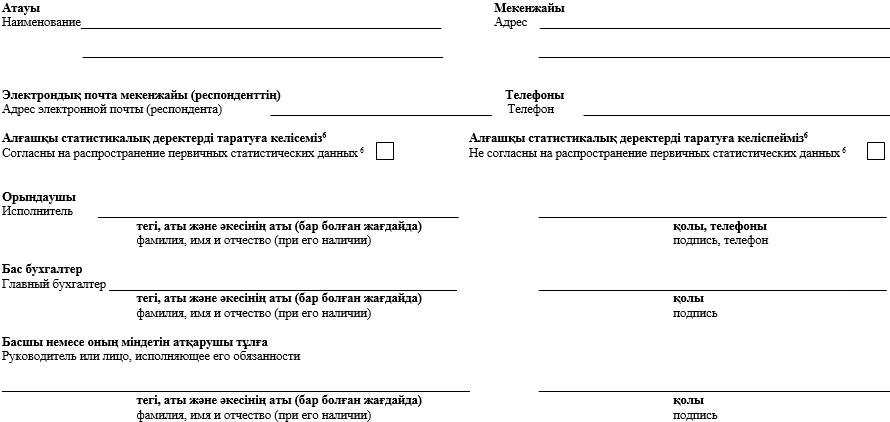 
      Ескертпе:
      Примечание:
      6 Аталған тармақ "Мемлекеттік статистика туралы" Қазақстан Республикасының 2010 жылғы 19 наурыздағы Заңының 8-бабының 5-тармағына сәйкес толтырылады
      6 Данный пункт заполняется согласно пункту 5 статьи 8 Закона Республики Казахстан от 19 марта 2010 года"О государственной статистике" "Кәсіпорынның өнім (тауар, қызмет) өндіру және жөнелту туралы есебі" (коды 151112128, индексі 1-П, кезеңділігі жылдық) жалпымемлекеттік статистикалық байқаудың статистикалық нысанын толтыру жөніндегі нұсқаулық
      1. Осы "Кәсіпорынның өнім (тауар, қызмет) өндіру және жөнелту туралы есебі" (коды 151112128, индексі 1-П, кезеңділігі жылдық) жалпымемлекеттік статистикалық байқаудың статистикалық нысанын толтыру жөніндегі нұсқаулық (бұдан әрі - Нұсқаулық) "Мемлекеттік статистика туралы" Қазақстан Республикасының 2010 жылғы 19 наурыздағы Заңының 12-бабы 8) тармақшасына сәйкес әзірленді және "Кәсіпорынның өнім (тауар, қызмет) өндіру және жөнелту туралы есебі" (коды 151112128, индексі 1-П, кезеңділігі жылдық) (бұдан әрі - статистикалық нысан) жалпымемлекеттік статистикалық байқаудың статистикалық нысанын толтыруды нақтылайды.
      2. Келесі анықтамалар осы статистикалық нысанды толтыру мақсатында қолданылады:
      1) алыс-беріс шикізат - тапсырыс берушіге тиесілі, басқа кәсіпорындарға одан өнім өндіру үшін өнеркәсіптік өңдеуге берілген шикізат;
      2) аяқталмаған өндіріс - кәсіпорынның жекелеген құрылымдық бөлімшелерінде дайындалып, аяқталмаған өнім; 
      3) дайын өнім қалдықтары - дайындаушы-кәсіпорынның қоймаларындағы өзі өндірген барлық өнімдер түрлерінің қалдықтары;
      4) заттай көріністегі өндірілген өнеркәсіптік өнім - аталған кәсіпорын ішінде өнеркәсіптік-өндірістік қажеттіліктеріне жұмсалған және алыс-беріс шикізаттан өндірілген өнімдерін қоса алғандағы өнімнің нақты түрлерінің заттай көріністегі жалпы шығарылымы;
      5) құндық көріністегі жөнелтілген өнеркәсіптік өнім (тауар, қызмет) көлемі - қаралып отырған кезеңде тұтынушыларға іс жүзінде жөнелтілген (тапсырыс берушіге сол жерде акт бойынша берілген өнімді қоса) өнімнің, кәсіпорынның есепшотына түскен немесе түспегеніне қарамастан, тапсырыс беруші қабылдаған орындалған жұмыстар және көрсетілетін қызметтер нақты жөнелтілген өзі өндірген өнімінің құны;
      6) құндық көріністегі экологиялық таза өнімнің (тауар, қызмет) шығарылымы - кәсіпорындардың өзі шығарған (өз шикізаты және материалдарымен қатар, тапсырыс берушінің шикізаты және материалдарынан дайындалған), барлық дайын бұйымдардың (өнімдердің), жартылай фабрикаттардың экологиялық таза технологиялар мен жабдықтардың көмегімен өндірілген, құрамындағы зиянды заттары қоршаған ортаға және адамның денсаулығына залал келтірмейтін қолайлы қоршаған ортаға тасымалданған және сақталған, белгілі мерзімге берілген сәйкестендіру сертификатымен расталған өнім құны;
      7) мемлекеттік сатып алу - "Мемлекеттік сатып алу туралы" Қазақстан Республикасының 2015 жылғы 4 желтоқсандағы Заңында және Қазақстан Республикасының азаматтық заңнамасында белгіленген тәртіппен тауарларды, жұмыстарды, көрсетілетін қызметтерді тапсырыс берушілердің ақылы негізде сатып алуы;
      8) өзінің қажеттіліктеріне (зауытішілік айналымға) пайдаланылған өнім - заттай және құндық көріністердегі, кәсіпорын өндірген дайын өнімдер және жартылай фабрикаттар (осы кәсіпорынның негізгі құралдарының құрамына жататын өнімдерден басқа), оны кәсіпорын жеке өнеркәсіптік-өндірістік қажеттіліктеріне пайдаланады;
      9) өндірілген өнім көлеміне жататын өнеркәсіптік сипаттағы қызметтерге:
      алыс-беріс шикізатты қайта өңдеу бойынша жұмыстар (мұнай өңдеу кәсіпорындағы мұнай; полиграфия өнеркәсібіндегі баспа; қант алу үшін қант құрағын, қант қызылшасын қайта өңдеу; металл сынықтарынан түсті металдар алу);
      басқа кәсіпорындар дайындаған бұйымдарды толық дайындауға дейін жеткізу жөніндегі материалдарды, бөлшектер мен тораптарды жартылай өңдеу бойынша жекелеген операциялар (мысалы, тақтай, әйнек, қағаз, сымдарды стандартты көлемдегі бұйымдарға кесу, тегістеу, мырышпен қаптау, қалыптау және басқалар);
      жабдықтарды, көлік құралдарын, механизмдерді, аспаптарды және басқа өнімдерді жөндеу, жаңғырту және техникалық қызмет көрсету; 
      мұнай және газ өндірумен байланысты қызметтер: бағытталған бұрғылау және қайта бұрғылау, қайтымды-ілгерілемелі бұрғылау, бұрғы мұнарасын салу, оны жөндеу және бөлектеу, мұнай және газ ұңғымаларының жағалау құбырларын цементтеу, ұңғымаларды тартып шығару, бітеу, жою;
      электр энергиясын, газ тәріздес отынды құбырлармен тарату, (магистральдық құбырлардан басқа), су, ыстық су және бумен жабдықтау бойынша қызметтері жатады. Электр энергиясы, жылу энергиясы, су және газдың құнын қоспағанда, қызмет көрсету көлеміне тек "таза қызмет көрсету" ғана (электр энергиясын беру, сату бойынша, электр энергиясын тарату бойынша, бумен және ыстық сумен жабдықтау бойынша, суды жинау және шығару бойынша, суды тазалау бойынша, суды тарату бойынша, газ тәріздес (құбырлық) отынды тарату және сату бойынша қызметтер) енгізілетінін ескеру қажет; 
      10) өнеркәсіптік өнім (тауар, қызмет) өндірісінің көлемі - тараптарға, өзінің күрделі құрылысына және өнеркәсіптік емес бөлімшелеріне өткізуге, өзінің қызметкерлеріне еңбек ақы есебінде беруге, сондай-ақ тапсырыс берушінің тапсырысы бойынша орындалған өндірістік сипаттағы жұмыстар мен қызметтерге арналған, кәсіпорындардың өзі шығарған (өз шикізаты және материалдарымен қатар, тапсырыс берушінің шикізаты және материалдарынан дайындалған), барлық дайын бұйымдардың (өнімдердің), жартылай фабрикаттардың құны. Қосылған құнға салықсыз, акциздерсіз және зауытішілік айналымсыз, аяқталмаған өндіріссіз және алыс-беріс шикізатынсыз есептеледі;
      11) экологиялық таза өнім - экологиялық таза технологиялар мен жабдықтардың көмегімен өндірілген, құрамындағы зиянды заттар қоршаған ортаға және адамның денсаулығына залал келтірмейтін қолайлы қоршаған ортаға тасымалданған және сақталған, белгілі мерзімге берілген сәйкестендіру сертификатымен расталған өнім. 
      3. Статистикалық нысан өндірістің нақты орналасқан орны бойынша тапсырылады. Әртүрлi елдi мекендерде орналасқан бірнеше цех болған жағдайда 1-бөлімде өнеркәсіп өнімін өндіру жүзеге асырылатын әрбір елді мекенді (бөлек) көрсету қажет.
      2-бөлімнің 1-бағанында өнеркәсіптік өнім (тауар, қызмет) өндірісінің көлемі қосылған құн салығынсыз, акциздерсіз, зауытішілік айналымсыз, аяқталмаған өндіріссіз және алыс-беріс шикізат құнынсыз ағымдағы жылы қолданыста болған кәсіпорындардың нақты босату бағасымен анықталады.
      2-бөлімнің 1-бағанында алыс-беріс шикізаттан дайындалған өнім, өнеркәсіптік өнім (тауар, қызмет) өндірісінің көлеміне өңдеу құны бойынша, алыс-беріс шикізаттың құнын есепке алусыз енгізіледі.
      3-бөлімнің 2-бағанында есепті жылдағы құндық көріністегі өнімнің (тауардың, қызметтің) шығарылымы қосылған құн салығынсыз және акциздерсіз, алыс-беріс шикізатынан өндірілген өнімдерді есепке алумен ағымдағы жылы қолданыста болған кәсіпорындардың нақты босату бағасымен анықталады.
      Өзінің қажеттіліктеріне пайдаланылған өнімдер (зауытішілік айналымға) құны 3-бөлімнің 4-бағанында оның өзiндiк құны бойынша көрсетіледі. Бұл ретте 3-бөлімнің 4-бағандағы электр энергиясы, жылу энергиясы және көмiр үшін, тек қана осы өнім түрлерін өндіруге жұмсалған электр энергиясы, жылу энергиясы мен көмірдің құны көрсетіледі.
      3-бөлімнің 6-бағанында алыс-беріс шикізаттан өндірілген өнімдер құны тапсырыс беруші-кәсіпорынның өткізу бағасы бойынша көрсетіледі. Өткізу бағасы болмаған жағдайда, өнім құнын аймақтық статистика органының қызметкерімен бірге өңір бойынша өнім бiрлiгiнің орташа бағасына сүйене отырып есептеледі. Егер өңір бойынша орташа баға болмаса, Қазақстан Республикасы бойынша орташа баға есепке алынады. 
      3-бөлімнің 1 және 8-бағандарында және 3.1-ішкі бөлімінің 1-бағанында заттай мәндегі өнім және өлшем бірлігі мың теңгедегі өнімдер 3-бөлімнің 2-бағаны бойынша жалпы шығарылым, кәсіпорындардың өзінің қажеттіліктеріне пайдаланған (зауытішілік айналымға) және алыс-беріс шикізатынан өндірілген өнімді есепке алумен шығарылым көрсетіледі.
      3-бөлімнің 1, 3, 5, 7 және 8-бағандарында, 3.1-ішкі бөлімінің 1-бағанында, 6 бөлім 1-ден бастап 4-бағанға дейін, 7 бөлім 3 және 7 бағандар ӨӨСЖ анықтамалығында келтірілген өлшем бірліктерде толтырылады.
      3-бөлімнің 8-бағаны "өткен жылдағы заттай көріністегі өндірілген өнім" мынадай:
      кәсіпорында құрылымдық өзгерістер болған жағдайда;
      өнеркәсіптік өнімдердің (тауарлардың, қызметтердің) анықтамалығына сәйкес өнім түрінде ішінара өзгеріс болған жағдайда толтырылады.
      3.1-ішкі бөлімнің 2-бағанында есепті жылдағы экологиялық таза өнімнің (тауардың, қызметтің) шығарылымы қосылған құн салығынсыз, акциздерсіз ағымдағы жылы қолданыста болған кәсіпорындардың нақты босату бағасымен анықталады.
      4-бөлімнің 1-бағаны қосалқы қызмет түрлері бойынша өндірілген өнім және көрсетілген қызметтер көлемі 05-33, 35-39 кодтарынан басқа Экономикалық қызмет түрлерінің жалпы жіктеуіші бойынша барлық қызмет түрлері бойынша негізгі қызмет түрі "Өнеркәсіп" болып тіркелген кәсіпорындармен толтырылады.
      4. Осы статистикалық нысанды ұсыну қағаз жеткізгіште немесе электрондық түрде жүзеге асырылады. Статистикалық нысанды электрондық түрде толтыру Қазақстан Республикасы Ұлттық экономика министрлігі Статистика комитетінің интернет-ресурсында (www.stat.gov.kz) орналастырылған "Деректерді оn-line режимде жинау" ақпараттық жүйесін қолдану арқылы жүзеге асырылады.
      5. Арифметикалық-логикалық бақылау:
      1) 2-бөлім "ҚҚС-сыз және акциздерсіз кәсіпорынның қолданыстағы бағасымен өндірілген өнімдер және көрсетілген қызметтер көлемдері":
      1-баған ≥ 2-бағаннан.
      2) 3-бөлім "Заттай көріністегі өнім өндірісі және құндық көріністегі өндірілген өнім көлемдері":
      1-баған = 3-бағанға; онда 2-баған =0; 1-баған ≥ 3 және 5-бағандарының ∑;
      2-баған ≥ 6-бағаннан; 2-баған ≥ 4 және 6-бағандарының ∑ (өлшем бірлігі мың теңгемен);
      егер 3-баған > 0, онда 4-баған > 0; егер 4-баған > 0, онда 3-баған > 0 (өлшем бірлігі мың теңгедегі өнімдердің түрлерінен басқа);
      егер 5-баған > 0, онда 6-баған > 0; егер 6-баған > 0, онда 5-баған > 0 (өлшем бірлігі мың теңгедегі өнімдердің түрлерінен басқа).
      3.1-ішкі бөлім "Экологиялық таза өнім (тауар, қызмет) өндірісінің заттай көріністегі және құндық көріністегі көлемі":
      1-баған ≤ 3-бөлімнің 1-бағанынан;
      2-баған ≤ 3-бөлімнің 2-бағанынан;
      егер 1-баған > 0, онда 2-баған > 0
      егер 2-баған > 0, онда 1-баған > 0 (өлшем бірлігі мың теңгедегі өнімдердің түрлерінен басқа).
      3) 2-бөлімнің 1-бағаны ЭҚЖЖ бойынша қызмет түрінің коды 4-белгісіне дейін ≥ 3-бөлімдегі (2-баған-6-баған мың теңгеден басқа барлық өлшем бірліктері үшін) және 3-бөлімдегі (2-баған-4-баған-6-баған мың теңге өлшем бірліктері үшін) ЭҚЖЖ бойынша қызмет түрінің коды ӨӨСЖ бірінші 5-белгісіне дейін өнім түрлерінің ∑.
      4) 5-бөлім "Кәсіпорынның қолданыстағы бағасымен (ҚҚС-сыз және акциздерсіз) өз өндірісінің жөнелтілген өнеркәсіптік өнімінің көлемі":
      1-жол ≥ 2-жолынан.
      5) 5-бөлім "Кәсіпорынның қолданыстағы бағасымен (ҚҚС-сыз және акциздерсіз) өз өндірісінің жөнелтілген өнеркәсіптік өнімінің көлемі" және 6-бөлім "Заттай көріністегі өз өндірісінің жөнелтілген өнеркәсіптік өнімінің көлемі":
      1-баған ≥ 2-бағаннан;
      2-баған ≥ 3, 4 бағандарының ∑.
      6) 7-бөлім "Заттай және құндық көріністегі өз өндірісінің жөнелтілген өнеркәсіптік өнімінің (тауардың, қызметтің) көлемі (құндық көріністегі өндірістің жалпы көлеміндегі едәуір үлкен үлесі бар өнеркәсіп өнімінің 10 негізгі түріне дейін)", 1- бөлімде көрсетілген облыстардан басқа:
      егер 3-баған > 0, онда 4-баған > 0;
      егер 4-баған > 0, онда 3-баған > 0 (өлшем бірлігі мың теңгедегі өнімдердің түрлерінен басқа);
      егер 7-баған > 0, онда 8-баған > 0;
      егер 8-баған > 0, онда 7-баған > 0 (өлшем бірлігі мың теңгедегі өнімдердің түрлерінен басқа);
      Мемлекеттік статистиканың тиісті органдарына анық емес бастапқы статистикалық деректерді ұсыну және бастапқы статистикалық деректерді белгіленген мерзімде ұсынбау "Әкімшілік құқық бұзушылық туралы" Қазақстан Республикасы Кодексінің 497-бабында көзделген әкімшілік құқық бұзушылықтар болып табылады
      Представление недостоверных и непредставление первичных статистических данных в соответствующие органы государственной статистики в установленный срок являются административными правонарушениями, предусмотренными статьей 497 Кодекса Республики Казахстан "Об административных правонарушениях"
      Жұмыс істейтіндердің тізімдік саны 100 адамға дейінгі, қызметінің негізгі түрі "Өнеркәсіп" және жұмыс істейтіндердің санына қарамастан қызметінің қосалқы түрі "Өнеркәсіп" (Экономикалық қызмет түрлерінің жалпы жіктеуішінің кодтарына сәйкес - ЭҚЖЖ 05-33, 35-39) болып табылатын заңды тұлғалар және (немесе) олардың құрылымдық және оқшауланған бөлімшелері ұсынады
      Представляют юридические лица и (или) их структурные и обособленные подразделения с основным видом деятельности "Промышленность" со списочной численностью работающих до 100 человек и вторичным видом деятельности "Промышленность" (согласно кодам Общего классификатора видов экономической деятельности - ОКЭД 05-33, 35-39) независимо от численности работающих
      Ұсыну мерзімі - есепті кезеңнен кейінгі айдың 25-күніне (қоса алғанда) дейін
      Срок представления - до 25 числа (включительно) после отчетного периода
      2. Есепті тоқсанда өндірілген өнімдер және көрсетілген қызметтер көлемдерін қосылған құнға салықсыз (бұдан әрi - ҚҚС) және акциздерсіз кәсіпорынның қолданыстағы бағасымен көрсетіңіз, мың теңгемен
      Укажите объемы произведенной продукции и оказанных услуг в отчетном квартале в действующих ценах предприятия без налога на добавленную стоимость (далее - НДС) и акцизов, в тысячах тенге
      Ескертпе:
      Примечание:
      1 ӘАОЖ - мұнда және бұдан әрі Қазақстан Республикасы Ұлттық экономика министрлігі Статистика комитетінің www.stat.gov.kz интернет-ресурсында орналастырылған "Әкімшілік-аумақтық объектілер жіктеуіші"
      1 КАТО - здесь и далее "Классификатор административно-территориальных объектов", размещенная на интернет-ресурсе Комитета по статистике Министерства национальной экономики Республики Казахстан www.stat.gov.kz
      2 ЭҚЖЖ (5-таңбалы) - мұнда және бұдан әрі Қазақстан Республикасы Ұлттық экономика министрлігі Статистика комитетінің www.stat.gov.kz интернет-ресурсында орналастырылған "Экономикалық қызмет түрлерінің номенклатурасы"
      2 ОКЭД (5-ти значный) - здесь и далее "Номенклатура видов экономической деятельности", размещенный на интернет-ресурсе Комитета по статистике Министерства национальной экономики Республики Казахстан www.stat.gov.kz
      3 ЭҚЖЖ (5-таңбалы) кодын статистикалық нысанды қағаз жеткізгіште тапсыру кезінде статистика органының қызметкері толтырады
      3 Код ОКЭД (5-ти значный) заполняется работником органа статистики при сдаче статистической формы на бумажном носителе
      Қажет болған жағдайда қосымша беттерде жалғастырыңыз
      При необходимости продолжите на дополнительных листах
      3. Заттай көріністегі өнім өндірісін және құндық көріністегі өндірілген өнім көлемдерін көрсетіңіз
      Укажите производство продукции в натуральном выражении и объемы произведенной продукции в стоимостном выражении
      4 ӨӨСЖ - Қазақстан Республикасы Ұлттық экономика министрлігі Статистика комитетінің www.stat.gov.kz интернет-ресурсында орналастырылған "Өнеркәсіптік өнімдердің (тауарлардың, қызметтердің) анықтамалығы"
      4 СКПП - "Справочник промышленной продукции (товаров, услуг)", размещенный на интернет-ресурсе Комитета по статистике Министерства национальной экономики Республики Казахстан www.stat.gov.kz
      Қажет болған жағдайда қосымша беттерде жалғастырыңыз
      При необходимости продолжите на дополнительных листах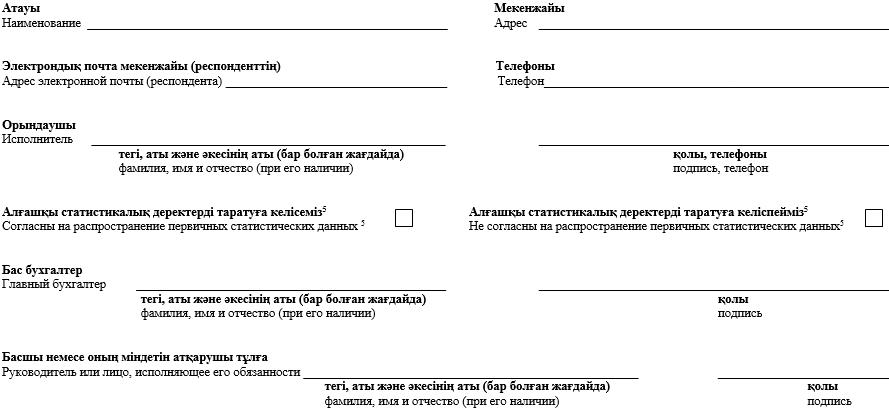 
      Ескертпе:
      Примечание:
      5 Аталған тармақ "Мемлекеттік статистика туралы" Қазақстан Республикасының 2010 жылғы 19 наурыздағы Заңының 8-бабының 5-тармағына сәйкес толтырылады
      5 Данный пункт заполняется согласно пункту 5 статьи 8 Закона Республики Казахстан от 19 марта 2010 года "О государственной статистике" "Кәсіпорынның өнім (тауар, қызмет) өндіру туралы есебі" (коды 151103128, индексі 1-П, кезеңділігі тоқсандық) жалпымемлекеттік статистикалық байқаудың статистикалық нысанын толтыру жөніндегі нұсқаулық
      1. Осы "Кәсіпорынның өнім (тауар, қызмет) өндіру туралы есебі" (коды 151103128, индексі 1-П, кезеңділігі тоқсандық) жалпымемлекеттік статистикалық байқаудың статистикалық нысанын толтыру жөніндегі нұсқаулық (бұдан әрі - Нұсқаулық) "Мемлекеттік статистика туралы" Қазақстан Республикасының 2010 жылғы 19 наурыздағы Заңының 12-бабы 8) тармақшасына сәйкес әзірленді және "Кәсіпорынның өнім (тауар, қызмет) өндіру туралы есебі" (коды 151103128, индексі 1-П, кезеңділігі тоқсандық) (бұдан әрі - статистикалық нысан) жалпымемлекеттік статистикалық байқаудың статистикалық нысанын толтыруды нақтылайды.
      2. Келесі анықтамалар осы статистикалық нысанды толтыру мақсатында қолданылады:
      1) алыс-беріс шикізат - тапсырыс берушіге тиесілі, басқа кәсіпорындарға одан өнім өндіру үшін өнеркәсіптік өңдеуге берілген шикізат;
      2) аяқталмаған өндіріс - кәсіпорынның жекелеген құрылымдық бөлімшелерінде дайындалып, аяқталмаған өнім; 
      3) заттай көріністегі өндірілген өнеркәсіптік өнім - бұл аталған кәсіпорын ішінде өнеркәсіптік-өндірістік қажеттіліктеріне жұмсалған және алыс-беріс шикізаттан өндірілген өнімдерін қоса алғандағы өнімнің нақты түрлерінің заттай көріністегі жалпы шығарылымы;
      4) өзінің қажеттіліктеріне (зауытішілік айналымға) пайдаланылған өнім - бұл заттай және құндық көріністердегі, кәсіпорын өндірген дайын өнімдер және жартылай фабрикаттар (осы кәсіпорынның негізгі құралдарының құрамына жататын өнімдерден басқа), оны кәсіпорын жеке өнеркәсіптік-өндірістік қажеттіліктеріне пайдаланады; 
      5) өндірілген өнім көлеміне жататын өнеркәсіптік сипаттағы көрсетілген қызметтерге:
      алыс-беріс шикізатты қайта өңдеу бойынша жұмыстар (мұнай өңдеу кәсіпорындағы мұнай; полиграфия өнеркәсібіндегі баспа; қант алу үшін қант құрағын, қант қызылшасын қайта өңдеу; металл сынықтарынан түсті металдар алу);
      басқа кәсіпорындар дайындаған бұйымдарды толық дайындауға дейін жеткізу жөніндегі материалдарды, бөлшектер мен тораптарды жартылай өңдеу бойынша жекелеген операциялар (мысалы, тақтай, әйнек, қағаз, сымдарды стандартты көлемдегі бұйымдарға кесу, тегістеу, мырышпен қаптау, қалыптау және басқалар);
      жабдықтарды, көлік құралдарын, механизмдерді, аспаптарды және басқа өнімдерді жөндеу, жаңғырту және техникалық қызмет көрсету;
      мұнай және газ өндірумен байланысты қызметтер: бағытталған бұрғылау және қайта бұрғылау, қайтымды-ілгерілемелі бұрғылау, бұрғы мұнарасын салу, оны жөндеу және бөлектеу, мұнай және газ ұңғымаларының жағалау құбырларын цементтеу, ұңғымаларды тартып шығару, бітеу, жою;
      электр энергиясын, газ тәріздес отынды құбырлармен тарату, (магистральдық құбырлардан басқа), су, ыстық су және бумен жабдықтау бойынша қызметтер жатады. Электр энергиясы, жылу энергиясы, су және газдың құнын қоспағанда, қызмет көрсету көлеміне тек "таза қызмет көрсету" ғана (электр энергиясын беру, сату бойынша, электр энергиясын тарату бойынша, бумен және ыстық сумен жабдықтау бойынша, суды жинау және шығару бойынша, суды тазалау бойынша, суды тарату бойынша, газ тәріздес (құбырлық) отынды тарату және сату бойынша қызметтер), енгізілетінін ескеру қажет;
      6) өнеркәсіптік өнім (тауар, қызмет) өндірісінің көлемі - тараптарға, өзінің күрделі құрылысына және өнеркәсіптік емес бөлімшелеріне өткізуге, өзінің қызметкерлеріне еңбек ақы есебінде беруге, сондай-ақ тапсырыс берушінің тапсырысы бойынша орындалған өндірістік сипаттағы жұмыстар мен қызметтерге арналған, кәсіпорындардың өзі шығарған (өз шикізаты және материалдарымен қатар, тапсырыс берушінің шикізаты және материалдарынан дайындалған), барлық дайын бұйымдардың (өнімдердің), жартылай фабрикаттардың құны. Қосылған құнға салықсыз, акциздерсіз және зауытішілік айналымсыз, аяқталмаған өндіріссіз және алыс-беріс шикізатынсыз есептеледі. 
      3. Статистикалық нысан өндірістің нақты орналасқан орны бойынша тапсырылады. Әртүрлі елді мекендерде орналасқан бірнеше цех болған жағдайда 1-бөлімде өнеркәсіп өнімін өндіру жүзеге асырылатын әрбір елді мекенді (бөлек) көрсету қажет.
      2-бөлімнің 1-бағанында өнеркәсіптік өнім (тауар, қызмет) өндірісінің көлемі қосылған құн салығынсыз, акциздерсіз, зауытішілік айналымсыз, аяқталмаған өндіріссіз және алыс-беріс шикізат құнынсыз ағымдағы жылы қолданыста болған кәсіпорындардың нақты босату бағасымен анықталады.
      2-бөлімнің 1-бағанында алыс-беріс шикізаттан дайындалған өнім, өнеркәсіптік өнім (тауар, қызмет) өндірісінің көлеміне өңдеу құны бойынша, алыс-беріс шикізаттың құнын есепке алусыз енгізіледі.
      3-бөлімнің 2-бағанында құндық көріністегі өнімнің (тауардың, қызметтің) шығарылымы қосылған құн салығынсыз және акциздерсіз, алыс-беріс шикізатынан өндірілген өнімдерді есепке алумен ағымдағы жылы қолданыста болған кәсіпорындардың нақты босату бағасымен анықталады.
      Өзінің қажеттіліктеріне пайдаланылған өнімдер (зауытішілік айналымға) құны 3-бөлімнің 4-бағанында оның өзiндiк құны бойынша көрсетіледі. Бұл ретте, 3-бөлімнің 4-бағандағы электр энергиясы, жылу энергиясы және көмiр үшін, тек қана осы өнім түрлерін өндіруге жұмсалған электр энергиясы, жылу энергиясы мен көмірдің құны көрсетіледі.
      3-бөлімнің 6-бағанында алыс-беріс шикізатынан өндірілген өнімдер құны тапсырыс беруші-кәсіпорынның өткізу бағасы бойынша көрсетіледі. Өткізу бағасы болмаған жағдайда өнім құнын статистика органының қызметкерімен бірге өңір бойынша өнім бiрлiгiнің орташа бағасына сүйене отырып есептеу керек. Егер өңір бойынша орташа баға болмаса, республика бойынша орташа бағаны есепке қабылдау керек. 
      3-бөлімнің 1 және 7-бағандарында заттай мәндегі өнім және өлшем бірлігі мың теңгедегі өнімдер 3-бөлімнің 2-бағаны бойынша жалпы шығарылым, кәсіпорындардың өзінің қажеттіліктеріне пайдаланған (зауытішілік айналымға) және алыс-беріс шикізатынан өндірілген өнімді есепке алумен шығарылым көрсетіледі.
      3-бөлімнің 1, 3, 5 и 7-бағандарында ӨӨСЖ анықтамалығында келтірілген өлшем бірліктерде толтырылады.
      3-бөлімнің 1 және 7 бағандарында жалпы шығарылым, кәсіпорындардың өзінің қажеттіліктеріне пайдаланған (зауытішілік айналымға) және алыс-беріс шикізатынан өндірілген өнімді есепке алумен шығарылым көрсетіледі. Өлшем бірлігі мың теңгедегі өнімдер 3-бөлімнің 2-бағаны бойынша көрсетіледі.
      3-бөлімнің 7-бағанында өткен жылғы тиісті тоқсандағы заттай көріністегі өндірілген өнім мынадай:
      кәсіпорында құрылымдық өзгерістер болған жағдайда;
      өнеркәсіп өнімінің статистикалық жіктеуішінде ішінара өзгеріс болған жағдайда толтырылады.
      4. Осы статистикалық нысанды ұсыну қағаз жеткізгіште немесе электрондық түрде жүзеге асырылады. Статистикалық нысанды электрондық түрде толтыру Қазақстан Республикасы Ұлттық экономика министрлігі Статистика комитетінің интернет-ресурсында (www.stat.gov.kz) орналастырылған "Деректерді оn-line режимде жинау" ақпараттық жүйесін қолдану арқылы жүзеге асырылады.
      5. Арифметикалық-логикалық бақылау:
      1) 2-бөлім "ҚҚС-сыз және акциздерсіз кәсіпорынның қолданыстағы бағасымен өндірілген өнімдер және көрсетілген қызметтердің көлемдері":
      1-баған ≥ 2 бағаннан.
      2) 3-бөлім "Заттай көріністегі өнім өндірісі және құндық көріністегі өндірілген өнім көлемдері":
      1-баған = 3-бағанға; онда 2-баған 2=0; 1-баған ≥ 3 және 5-бағандардың ∑;
      2-баған ≥ 6-бағаннан; 2-баған ≥ 4 және 6-бағандардың ∑ (өлшем бірлігі мың теңгемен);
      егер 3-баған > 0, онда 4-баған > 0; егер 4-баған > 0, онда 3-баған > 0 (өлшем бірлігі мың теңгедегі өнімдердің түрлерінен басқа);
      егер 5-баған > 0, онда 6-баған > 0; егер 6-баған > 0, онда 5-баған > 0 (өлшем бірлігі мың теңгедегі өнімдердің түрлерінен басқа).
      3) 2-бөлімнің 1-бағаны ЭҚЖЖ бойынша қызмет түрінің коды 4-белгісіне дейін ≥ 3-бөлімдегі (2-баған-6-баған мың теңгеден басқа барлық өлшем бірліктері үшін) және 3-бөлімдегі (2-баған-4-баған-6-баған мың теңге өлшем бірліктері үшін) ЭҚЖЖ бойынша қызмет түрінің коды ӨӨСЖ бірінші 
      5-белгісіне дейін өнім түрлерінің ∑.
      Мемлекеттік статистиканың тиісті органдарына анық емес бастапқы статистикалық деректерді ұсыну және бастапқы статистикалық деректерді белгіленген мерзімде ұсынбау "Әкімшілік құқық бұзушылық туралы" Қазақстан Республикасы Кодексінің 497-бабында көзделген әкімшілік құқық бұзушылықтар болып табылады
      Представление недостоверных и непредставление первичных статистических данных в соответствующие органы государственной статистики в установленный срок являются административными правонарушениями, предусмотренными статьей 497 Кодекса Республики Казахстан "Об административных правонарушениях"
      Жұмыс істейтіндердің тізімдік саны 100 адамнан асатын, қызметінің негізгі түрі "Өнеркәсіп" (Экономикалық қызмет түрлерінің жалпы жіктеуішінің кодтарына сәйкес - ЭҚЖЖ 05-33, 35-39) болып табылатын заңды тұлғалар және (немесе) олардың құрылымдық және оқшауланған бөлімшелері ұсынады
      Представляют юридические лица и (или) их структурные и обособленные подразделения с основным видом деятельности "Промышленность" (согласно кодам Общего классификатора видов экономической деятельности - ОКЭД 05-33, 35-39) со списочной численностью работающих свыше 100 человек
      Ұсыну мерзімі - есепті кезеңнен кейінгі айдың 1-күніне (қоса алғанда) дейін
      Срок представления - до 1 числа (включительно) после отчетного периода 
      2. Есепті айда өндірілген өнімдер және көрсетілген қызметтер көлемін қосылған құнға салықсыз (бұдан әрi - ҚҚС) және акциздерсіз кәсіпорынның қолданыстағы бағасымен көрсетіңіз, мың теңгемен
      Укажите объемы произведенной продукции и оказанных услуг в отчетном месяце в действующих ценах предприятия без налога на добавленную стоимость (далее - НДС) и акцизов, в тысячах тенге
      Ескертпе:
      Примечание:
      1 ӘАОЖ - мұнда және бұдан әрі Қазақстан Республикасы Ұлттық экономика министрлігі Статистика комитетінің www.stat.gov.kz интернет-ресурсында орналастырылған "Әкімшілік-аумақтық объектілер жіктеуіші"
      1 КАТО - здесь и далее "Классификатор административно-территориальных объектов", размещенная на интернет-ресурсе Комитета по статистике Министерства национальной экономики Республики Казахстан www.stat.gov.kz
      2 ЭҚЖЖ (5-таңбалы) - мұнда және бұдан әрі Қазақстан Республикасы Ұлттық экономика министрлігі Статистика комитетінің www.stat.gov.kz интернет-ресурсында орналастырылған "Экономикалық қызмет түрлерінің номенклатурасы"
      2 ОКЭД (5-ти значный) - здесь и далее "Номенклатура видов экономической деятельности", размещенный на интернет-ресурсе Комитета по статистике Министерства национальной экономики Республики Казахстан www.stat.gov.kz
      3 ЭҚЖЖ (5-таңбалы) кодын статистикалық нысанды қағаз жеткізгіште тапсыру кезінде статистика органының қызметкері толтырады
      3 Код ОКЭД (5-ти значный) заполняется работником органа статистики при сдаче статистической формы на бумажном носителе
      Қажет болған жағдайда қосымша беттерде жалғастырыңыз
      При необходимости продолжите на дополнительных листах
      3. Заттай көріністегі өнім өндірісін және құндық көріністегі өндірілген өнім көлемдерін көрсетіңіз
      Укажите производство продукции в натуральном выражении и объемы произведенной продукции в стоимостном выражении
      Ескертпе:
      Примечание:
      4 Мұнда және бұдан әрі ӨӨСЖ - Қазақстан Республикасы Ұлттық экономика министрлігі Статистика комитетінің www.stat.gov.kz интернет-ресурсында орналастырылған "Өнеркәсіптік өнімдердің (тауарлардың, қызметтердің) анықтамалығы"
      4 Здесь и далее СКПП - "Справочник промышленной продукции (товаров, услуг)", размещенный на интернет-ресурсе Комитета по статистике Министерства национальной экономики Республики Казахстан www.stat.gov.kz
      Қажет болған жағдайда қосымша беттерде жалғастырыңыз
      При необходимости продолжите на дополнительных листах
      4. Есепті айдағы өз өндірісінің жөнелтілген өнеркәсіптік өнімінің көлемін кәсіпорынның қолданыстағы бағасымен (ҚҚС-сыз және акциздерсіз) көрсетіңіз, мың теңгемен
      Укажите объем отгруженной в отчетном месяце промышленной продукции собственного производства в действующих ценах предприятия (без НДС и акцизов), в тысячах тенге
      5. Есепті айдағы заттай көріністегі өз өндірісінің жөнелтілген өнеркәсіптік өнімінің көлемін көрсетіңіз
      Укажите объем отгруженной в отчетном месяце промышленной продукции собственного производства в натуральном выражении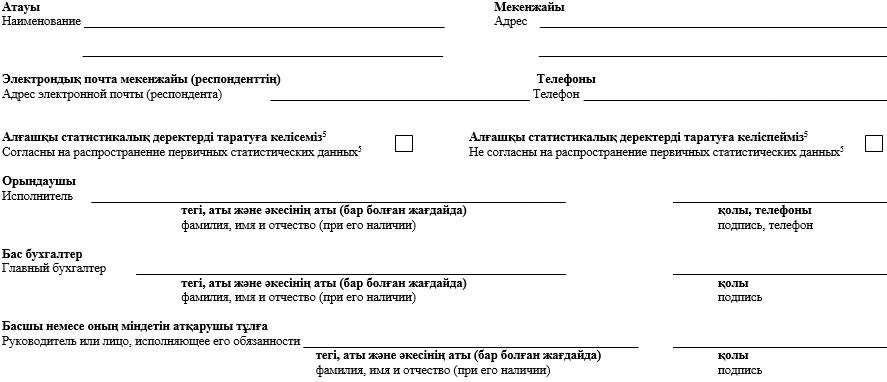 
      Ескертпе:
      Примечание:
      5 Аталған тармақ "Мемлекеттік статистика туралы" Қазақстан Республикасының 2010 жылғы 19 наурыздағы Заңының 8-бабының 5-тармағына сәйкес толтырылады
      5 Данный пункт заполняется согласно пункту 5 статьи 8 Закона Республики Казахстан от 19 марта 2010 года "О государственной статистике" "Кәсіпорынның өнім (тауар, қызмет) өндіру және жөнелту туралы есебі" (коды 151101128, индексі 1-П, кезеңділігі айлық) жалпымемлекеттік статистикалық байқаудың статистикалық нысанын толтыру жөніндегі нұсқаулық
      1. Осы "Кәсіпорынның өнім (тауар, қызмет) өндіру және жөнелту туралы есебі" (коды 151101128, индексі 1-П, кезеңділігі айлық) жалпымемлекеттік статистикалық байқаудың статистикалық нысанын толтыру жөніндегі нұсқаулық (бұдан әрі - Нұсқаулық) "Мемлекеттік статистика туралы" Қазақстан Республикасының 2010 жылғы 19 наурыздағы Заңының 12-бабы 8) тармақшасына сәйкес әзірленді және "Кәсіпорынның өнім (тауар, қызмет) өндіру және жөнелту туралы есебі" (коды 151101128, индексі 1-П, кезеңділігі айлық) (бұдан әрі - статистикалық нысан) жалпымемлекеттік статистикалық байқаудың статистикалық нысанын толтыруды нақтылайды.
      2. Келесі анықтамалар осы статистикалық нысанды толтыру мақсатында қолданылады:
      1) алыс-беріс шикізат - тапсырыс берушіге тиесілі, басқа кәсіпорындарға одан өнім өндіру үшін өнеркәсіптік өңдеуге берілген шикізат;
      2) аяқталмаған өндіріс - кәсіпорынның жекелеген құрылымдық бөлімшелерінде дайындалып, аяқталмаған өнім;
      3) дайын өнім қалдықтары - дайындаушы-кәсіпорынның қоймаларындағы өзі өндірген барлық өнімдер түрлерінің қалдықтары;
      4) заттай көріністегі өндірілген өнеркәсіптік өнім - аталған кәсіпорын ішінде өнеркәсіптік-өндірістік қажеттіліктеріне жұмсалған және алыс-беріс шикізаттан өндірілген өнімдерін қоса алғандағы өнімнің нақты түрлерінің заттай көріністегі жалпы шығарылымы;
      5) құндық көріністегі жөнелтілген өнеркәсіптік өнім (тауар, қызмет) көлемі - қаралып отырған кезеңде тұтынушыларға іс жүзінде жөнелтілген (тапсырыс берушіге сол жерде акт бойынша берілген өнімді қоса) өнімнің, кәсіпорынның есепшотына түскен немесе түспегеніне қарамастан, тапсырыс беруші қабылдаған орындалған жұмыстар және көрсетілетін қызметтер нақты жөнелтілген өзі өндірген өнімінің құны;
      6) мемлекеттік сатып алу - "Мемлекеттік сатып алу туралы" Қазақстан Республикасының 2015 жылғы 4 желтоқсандағы Заңында және Қазақстан Республикасының азаматтық заңнамасында белгіленген тәртіппен тауарларды, жұмыстарды, көрсетілетін қызметтерді тапсырыс берушілердің ақылы негізде сатып алуы;
      7) өзінің қажеттіліктеріне (зауытішілік айналымға) пайдаланылған өнім - заттай және құндық көріністердегі, кәсіпорын өндірген дайын өнімдер және жартылай фабрикаттар (осы кәсіпорынның негізгі құралдарының құрамына жататын өнімдерден басқа), оны кәсіпорын жеке өнеркәсіптік-өндірістік қажеттіліктеріне пайдаланады;
      8) өндірілген өнім көлеміне жататын өнеркәсіптік сипаттағы көрсетілген қызметтерге:
      алыс-беріс шикізатты қайта өңдеу бойынша жұмыстар (мұнай өңдеу кәсіпорындағы мұнай; полиграфия өнеркәсібіндегі баспа; қант алу үшін қант құрағын, қант қызылшасын қайта өңдеу; металл сынықтарынан түсті металдар алу және тағы басқасы);
      басқа кәсіпорындар дайындаған бұйымдарды толық дайындауға дейін жеткізу жөніндегі материалдарды, бөлшектер мен тораптарды жартылай өңдеу бойынша жекелеген операциялар (мысалы, тақтай, әйнек, қағаз, сымдарды стандартты көлемдегі бұйымдарға кесу, тегістеу, мырышпен қаптау, қалыптау және басқалар);
      жабдықтарды, көлік құралдарын, механизмдерді, аспаптарды және басқа өнімдерді жөндеу, жаңғырту және техникалық қызмет көрсету; 
      мұнай және газ өндірумен байланысты қызметтер: бағытталған бұрғылау және қайта бұрғылау, қайтымды-ілгерілемелі бұрғылау, бұрғы мұнарасын салу, оны жөндеу және бөлектеу, мұнай және газ ұңғымаларының жағалау құбырларын цементтеу, ұңғымаларды тартып шығару, бітеу, жою және тағы басқасы;
      электр энергиясын, газ тәріздес отынды құбырлармен тарату, (магистральдық құбырлардан басқа), су, ыстық су және бумен жабдықтау бойынша қызметтер жатады. Электр энергиясы, жылу энергиясы, су және газдың құнын қоспағанда, қызмет көрсету көлеміне тек "таза қызмет көрсету" ғана (электр энергиясын беру, сату бойынша, электр энергиясын тарату бойынша, бумен және ыстық сумен жабдықтау бойынша, суды жинау және шығару бойынша, суды тазалау бойынша, суды тарату бойынша, газ тәріздес (құбырлық) отынды тарату және сату бойынша қызметтер) енгізілетінін ескеру қажет;
      9) өнеркәсіптік өнім (тауар, қызмет) өндірісінің көлемі - тараптарға, өзінің күрделі құрылысына және өнеркәсіптік емес бөлімшелеріне өткізуге, өзінің қызметкерлеріне еңбек ақы есебінде беруге, бұдан басқа тапсырыс берушінің тапсырысы бойынша орындалған өндірістік сипаттағы жұмыстар мен қызметтерге арналған, кәсіпорындардың өзі шығарған (өз шикізаты және материалдарымен қатар, тапсырыс берушінің шикізаты және материалдарынан дайындалған), барлық дайын бұйымдардың (өнімдердің), жартылай фабрикаттардың құны. Қосылған құнға салықсыз, акциздерсіз және зауытішілік айналымсыз, аяқталмаған өндіріссіз және алыс-беріс шикізатынсыз есептеледі.
      3. Статистикалық нысан өндірістің нақты орналасқан орны бойынша тапсырылады. Әртүрлi елдi мекендерде орналасқан бірнеше цех болған жағдайда 1-бөлімде өнеркәсіп өнімін өндіру жүзеге асырылатын әрбір елді мекенді (бөлек) көрсету қажет.
      2-бөлімнің 1-бағанында өнеркәсіптік өнім (тауар, қызмет) өндірісінің көлемі қосылған құн салығынсыз, акциздерсіз, зауытішілік айналымсыз, аяқталмаған өндіріссіз және алыс-беріс шикізат құнынсыз ағымдағы жылы қолданыста болған кәсіпорындардың нақты босату бағасымен анықталады.
      2-бөлімнің 1-бағанында алыс-беріс шикізаттан дайындалған өнім, өнеркәсіптік өнім (тауар, қызмет) өндірісінің көлеміне өңдеу құны бойынша, алыс-беріс шикізаттың құнын есепке алусыз енгізіледі.
      3-бөлімнің 2-бағанында құндық көріністегі өнімнің (тауардың, қызметтің) шығарылымы қосылған құн салығынсыз және акциздерсіз, алыс-беріс шикізатынан өндірілген өнімдерді есепке алумен ағымдағы жылы қолданыста болған кәсіпорындардың нақты босату бағасымен анықталады.
      Өзінің қажеттіліктеріне пайдаланылған өнімдер (зауытішілік айналымға) құны 3-бөлімнің 4-бағанында оның өзiндiк құны бойынша көрсетіледі. Бұл ретте 3-бөлімнің 4-бағандағы электр энергиясы, жылу энергиясы және көмiр үшін, тек қана осы өнім түрлерін өндіруге жұмсалған электр энергиясы, жылу энергиясы мен көмірдің құны көрсетіледі.
      3-бөлімнің 6-бағанында алыс-беріс шикізатынан өндірілген өнімдер құны тапсырыс беруші-кәсіпорынның өткізу бағасы бойынша көрсетіледі. Өткізу бағасы болмаған жағдайда өнім құнын статистика органының қызметкерімен бірге өңір бойынша өнім бiрлiгiнің орташа бағасына сүйене отырып есептеу керек. Егер өңір бойынша орташа баға болмаса, республика бойынша орташа бағаны есепке қабылдау керек. 
      3-бөлімнің 1 және 8-бағандарында заттай мәндегі өнім және өлшем бірлігі мың теңгедегі өнімдер 3-бөлімнің 2-бағаны бойынша жалпы шығарылым, кәсіпорындардың өзінің қажеттіліктеріне пайдаланған (зауытішілік айналымға) және алыс-беріс шикізатынан өндірілген өнімді есепке алумен шығарылым көрсетіледі.
      3-бөлімнің 1, 3, 5, 7 және 8-бағандарында, 5 бөлім 1-ден бастап 4 бағанға дейін ӨӨСЖ анықтамалығында келтірілген өлшем бірліктерде толтырылады.
      3-бөлімнің 1 және 8-бағандарында жалпы шығарылым, кәсіпорындардың өзінің қажеттіліктеріне пайдаланған (зауытішілік айналымға) және алыс-беріс шикізатынан өндірілген өнімді есепке алумен шығарылым көрсетіледі. Өлшем бірлігі мың теңгедегі өнімдер 3-бөлімнің 2-бағаны бойынша көрсетіледі.
      3-бөлімнің 8-бағанында өткен жылғы тиісті айдағы заттай көріністегі өндірілген өнім мынадай:
      кәсіпорында құрылымдық өзгерістер болған жағдайда;
      өнеркәсіп өнімінің статистикалық жіктеуішінде ішінара өзгеріс болған жағдайда толтырылады.
      4. Осы статистикалық нысанды ұсыну қағаз жеткізгіште немесе электрондық түрде жүзеге асырылады. Статистикалық нысанды электрондық түрде толтыру Қазақстан Республикасы Ұлттық экономика министрлігі Статистика комитетінің интернет-ресурсында (www.stat.gov.kz) орналастырылған "Деректерді оn-line режимде жинау" ақпараттық жүйесін қолдану арқылы жүзеге асырылады.
      5. Арифметикалық-логикалық бақылау:
      1) 2-бөлім "ҚҚС-сыз және акциздерсіз кәсіпорынның қолданыстағы бағасымен өндірілген өнімдер және көрсетілген қызметтер көлемі":
      1-баған ≥ 2-бағаннан.
      2) 3-бөлім "Заттай көріністегі өнім өндірісі және құндық көріністегі өндірілген өнім көлемдері":
      1-баған = 3-бағанға; онда 2-баған 2=0; 1-баған ≥ 3 және 5-бағандардың ∑;
      2-баған ≥ 6-бағаннан; 2-баған ≥ 4 және 6-бағандардың ∑ (өлшем бірлігі мың теңгемен);
      егер 3-баған > 0, онда 4-баған > 0; егер 4-баған > 0, онда 3-баған > 0 (өлшем бірлігі мың теңгедегі өнімдердің түрлерінен басқа);
      егер 5-баған > 0, онда 6-баған > 0; егер 6-баған > 0, онда 5-баған > 0 (өлшем бірлігі мың теңгедегі өнімдердің түрлерінен басқа).
      3) 2-бөлімнің 1-бағаны ЭҚЖЖ бойынша қызмет түрінің коды 4-белгісіне дейін ≥ 3-бөлімдегі (2-баған-6-баған мың теңгеден басқа барлық өлшем бірліктері үшін) және 3-бөлімдегі (2-баған-4-баған-6-баған мың теңге өлшем бірліктері үшін) ЭҚЖЖ бойынша қызмет түрінің коды ӨӨСЖ бірінші 5-белгісіне дейін өнім түрлерінің ∑.
      4) 4-бөлім "Кәсіпорынның қолданыстағы бағасымен (ҚҚС-сыз және акциздерсіз) өз өндірісінің жөнелтілген өнеркәсіптік өнімінің көлемі":
      1-жол ≥ 2-жолынан.
      5) 4-бөлім "Кәсіпорынның қолданыстағы бағасымен (ҚҚС-сыз және акциздерсіз) өз өндірісінің жөнелтілген өнеркәсіптік өнімінің көлемі" және 5-бөлім "Заттай көріністегі өз өндірісінің жөнелтілген өнеркәсіптік өнімінің көлемі":
      1-баған ≥ 2-бағаннан;
      2-баған ≥ 3, 4-бағандарының ∑.
      Мемлекеттік статистиканың тиісті органдарына анық емес бастапқы статистикалық деректерді ұсыну және бастапқы статистикалық деректерді белгіленген мерзімде ұсынбау "Әкімшілік құқық бұзушылық туралы" Қазақстан Республикасы Кодексінің 497-бабында көзделген әкімшілік құқық бұзушылықтар болып табылады
      Представление недостоверных и непредставление первичных статистических данных в соответствующие органы государственной статистики в установленный срок являются административными правонарушениями, предусмотренными статьей 497 Кодекса Республики Казахстан "Об административных правонарушениях"
      Қызметкерлерінің санына қарамастан, қызметінің негізгі және қосалқы түрі "Өнеркәсіп" (Экономикалық қызмет түрлерінің жалпы жіктеуішінің ЭҚЖЖ 05-33, 35-39 кодтарына сәйкес) болып табылатын, заңды тұлғалар және (немесе) олардың құрылымдық және оқшауланған бөлімшелері ұсынады
      Представляют юридические лица и (или) их структурные и обособленные подразделения с основным и вторичным видом деятельности "Промышленность" (согласно кодам Общего классификатора видов экономической деятельности - ОКЭД 05-33, 35-39), независимо от численности работающих
      Ұсыну мерзімі - есепті кезеңнен кейінгі 25 наурызға (қоса алғанда) дейін
      Срок представления - до 25 марта (включительно) после отчетного периода
      2. Өндірілген өнімнің мамандандырылған қуаттарын пайдалану туралы деректерді көрсетіңіз
      Укажите данные об использовании специализированных мощностей произведенной продукции
      кестенің жалғысы
      Ескертпе
      Примечание
      1 ӘАОЖ - мұнда және бұдан әрі Қазақстан Республикасы Ұлттық экономика министрлігі Статистика комитетінің www.stat.gov.kz интернет-ресурсында орналастырылған "Әкімшілік-аумақтық объектілер жіктеуіші"
      1 КАТО - здесь и далее "Классификатор административно-территориальных объектов", размещенная на интернет-ресурсе Комитета по статистике Министерства национальной экономики Республики Казахстан www.stat.gov.kz
      2 Мұнда және бұдан әрі - өнім атауы мен кодын осы статистикалық нысанға қосымшаға сәйкес респондент толтырады
      2 Здесь и далее - наименование и код продукции заполняется респондентом в соответствии с приложением к данной статистической форме
      Қажет болған жағдайда қосымша беттерде жалғастырыңыз
      При необходимости продолжите на дополнительных листах
      3. Мамандандырылмаған қуаттарда өнім шығарылымы туралы деректерді көрсетіңіз
      Укажите данные о выпуске продукции на неспециализированных мощностях
      4. Іске қосу туралы актілері бекітілмеген өндірілген өнімнің қуаттарын пайдалану туралы деректерді көрсетіңіз
      Укажите данные об использовании мощностей произведенной продукции, акты ввода в действие которых не утверждены
      5. Қуаттарды толық пайдаланбаудың негізгі себептерін көрсетіңіз
      Укажите основные причины недоиспользования мощностей
      Ескертпе
      Примечание
      3 Осы статистикалық нысанға қосымшаға сәйкес толтырылады
      3 Заполняется согласно приложению к настоящей статистической форме
      4 ӨӨСЖ - Қазақстан Республикасы Ұлттық экономика министрлігі Статистика комитетінің www.stat.gov.kz интернет-ресурсында орналастырылған "Өнеркәсіптік өнімдердің (тауарлардың, қызметтердің) анықтамалығы"
      4 СКПП - "Справочник промышленной продукции (товаров, услуг)", размещенный на интернет-ресурсе Комитета по статистике Министерства национальной экономики Республики Казахстан www.stat.gov.kz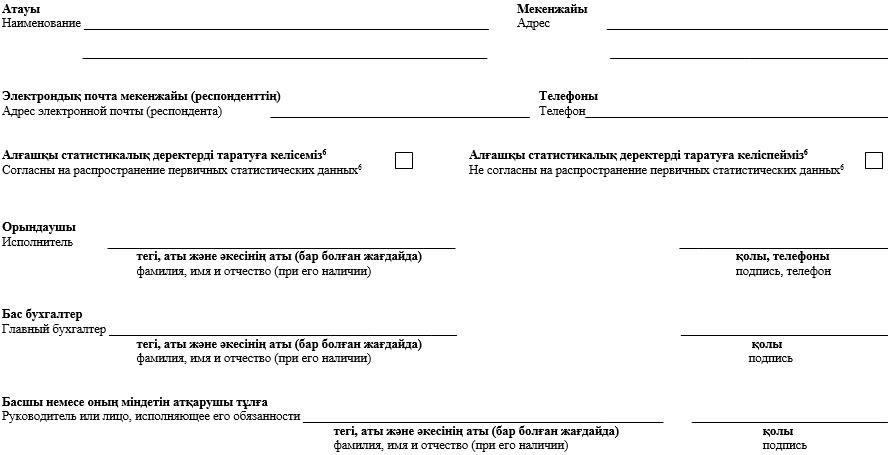 
      Ескертпе:
      Примечание:
      6 Аталған тармақ "Мемлекеттік статистика туралы" Қазақстан Республикасының 2010 жылғы 19 наурыздағы Заңының 8-бабының 5-тармағына сәйкес толтырылады
      6 Данный пункт заполняется согласно пункту 5 статьи 8 Закона Республики Казахстан от 19 марта 2010 года "О государственной статистике" БМ жылдық статистикалық нысанына өнеркәсіп салалары бойынша өнімдер тізбесі "Өндірістік қуаттар теңгерімі" (коды 151112023, индексі БМ, кезеңділігі жылдық) жалпымемлекеттік статистикалық байқаудың статистикалық нысанын толтыру жөніндегі нұсқаулық
      1. Осы "Өндірістік қуаттар теңгерімі" (коды 151112023, индексі БМ, кезеңділігі жылдық) жалпымемлекеттік статистикалық байқаудың статистикалық нысанын толтыру жөніндегі нұсқаулық "Мемлекеттік статистика туралы" Қазақстан Республикасының 2010 жылғы 19 наурыздағы Заңының 12-бабы 8) тармақшасына сәйкес әзірленді және "Өндірістік қуаттар теңгерімі" (коды 151112023, индексі БМ, кезеңділігі жылдық) (бұдан әрі - статистикалық нысан) жалпымемлекеттік статистикалық байқаудың статистикалық нысанын толтыруды нақтылайды.
      2. Келесі анықтамалар статистикалық нысанды толтыру мақсатында қолданылады:
      1) өндірістік қуат теңгерімі - қуаттың шамасын, оның өзгеру факторларын және есепті жылда пайдалану деңгейін сипаттайтын көрсеткіштер жүйесі;
      2) өндірістік қуат - жыл ішінде өнімді мүмкіндігіне қарай барынша шығару;
      3) режимдік уақыт - жоспарда қарастырылған жұмыс режиміне сәйкес жабдықтың жұмыс істеу уақыты аралығындағы сағат саны.
      3. Статистикалық нысан респонденттің нақты орналасқан жері бойынша тапсырылады. Әртүрлi елдi мекендерде орналасқан бірнеше цехтар болған жағдайда 1-бөлімде өнеркәсіп өнімін өндіру жүзеге асырылатын әрбір елді мекенді (бөлек) көрсетіледі.
      Өндірістік қуат шығарылатын өнім бойынша БМ жылдық статистикалық нысанына өнеркәсіп салалары бойынша өнімдер тізбесіне сәйкес өндірістік жабдықтың және өндірістік алаңдардың белгіленген жұмыс режимін толығымен пайдалануды есепке ала отырып, анықталады.
      Өнімнің кәсіпорын үшін негізгі, бейінді немесе бейінді емес екендігіне қарамастан, шығарылған өнімдердің БМ жылдық статистикалық нысанына өнеркәсіп салалары бойынша өнімдер тізбесіне сәйкес өндірістік қуат теңгерімін кәсіпорындар құрастырады. 
      Статистикалық нысанда қуаттар туралы деректер есепті жылда оларда өнім өндіру жүзеге асырылғанына немесе жүзеге асырылмағанына қарамастан көрсетіледі.
      Қуаттар теңгерімдері құрастырылатын өнім түрлерінің тізбесі статистикалық нысан қосымшасында келтірілген БМ жылдық статистикалық нысанына өнеркәсіп салалары бойынша өнімдер тізбесіне сәйкес айқындалады. 
      Кәсіпорын өнімді уақытша жалдаған жабдықта немесе алаңдарда өндірген жағдайда өндірістік қуаттар теңгерімдері өнім қандай жабдықтарда және алаңдарда өндірілгеніне: кәсіпорын есебінде тұрған, уақытша немесе жалға алынғандығына қарамастан құрастырылады.
      4. 2-бөлімнің 1-ден бастап 8-бағанға дейін электр энергиясы, жылу энергиясы және табиғи су бойынша қуат келтірілген өлшем бірліктерге сәйкес, қуатты жылдағы сағаттар санына бөлу арқылы толтырылады.
      2-бөлімде есепті жылғы өнімнің БМ жылдық статистикалық нысанына өнеркәсіп салалары бойынша өнімдер тізбесінде және ассортиментінде өндірілген өнімнің мамандандырылған қуаттарды пайдалану туралы деректері, режимдік уақытта осы қуаттардағы өнімдерді шығару көрсетіледі.
      2-бағанда барлық қуаттың арту көлемдері туралы деректер, ал 3-тен бастап 6-бағанға дейін көбею факторлары, жаңа кәсіпорындарды іске қосу, жұмыс істеп тұрған кәсіпорындарды кеңейту және қайта құру, өзге де факторлар көрсетіледі. 
      БМ жылдық статистикалық нысанына өнеркәсіп салалары бойынша өнімдер тізбесіне сәйкес шығарылатын өнімнің өзгерісі; жұмыс істеп тұрған кәсіпорындардың техникамен қайта жарақтануы; жалға алынған жабдықтар; ұйымдық-техникалық іс-шараларды өткізу, бұрын қолданыста болған жабдықтарды сатып алу, жаңа жабдықтарды сатып алу 2-бөлімнің "Өзге де факторлар" 6-бағанына енгізіледі.
      7-бағанда "Қуаттың азаюы" БМ жылдық статистикалық нысанына өнеркәсіп салалары бойынша өнімдер тізбесіне сәйкес шығарылатын өнімнің өзгеруі (еңбек сыйымдылығының өсуі), істен шығуы (қорлардың таусылуы, тозуы), жалға берілген жабдықтар мен өзге де факторлар есебінен қуаттарды азайту деректері келтіріледі.
      8-бағанда сызықша тұрған жағдайда (1-бағанда жыл басындағы қуат көрсетілсе), есептің 7-бағанында тиісті азаю көрсетіледі.
      3 және 4-бөлімдерде келтірілген есепті жылы өнім шығару немесе қайта өңделген шикізат саны туралы деректер 2-бөлімнің 10-бағанына енгізілмейді. 
      5. 3-бөлімде мамандандырылмаған қуаттарда, жобада қарастырылмаған немесе техникалық құжаттарда көрсетілген қуаттарда өнім шығарылымы келтіріледі.
      6. 4-бөлімде іске қосу туралы актілері бекітілмеген өндірілген өнімнің қуаттарын пайдалану және осы қуаттарда өнім шығарылымы туралы деректер келтіріледі.
      4-бөлімнің А, Б және В бағандарында статистикалық нысан қосымшасында келтірілген БМ жылдық статистикалық нысанына өнеркәсіп салалары бойынша өнімдер тізбесіне сәйкес өнім түрлері, өнім түрлерінің кодтары және өлшем бірліктері көрсетіледі.
      Кәсіпорынның орташа жылдық өндірістік қуаты жыл басындағы қуатқа қуаттың орташа жылдық өсуін қосу және қуаттың орташа жылдығын шегеру (істен шығу) арқылы анықталады.
      Жаңа кәсіпорындарды іске қосу, жұмыс істеп тұрған кәсіпорындарды кеңейту, қайта құру, техникалық қайта жарақтау және ұйымдық-техникалық іс-шаралар өткізу есебінен қуаттың орташа жылдық өсуі келтірілген факторлардың әрқайсысының есебінен қуаттың орташа жылдық өсуі қуаттың жыл соңына дейінгі әрекетінің толық айлар санына көбейтіп, алынған нәтижені 12-ге бөлу арқылы анықталады.
      Қуаттың орташа жылдық азаюы жойылған қуатты жойылу мезетінен бастап жылдың соңына дейін қалған толық айлар санына көбейтіп, алынған нәтижені 12-ге бөлу арқылы анықталады.
      Өндірістік қуат теңгерімдерін құру бойынша есепті қалыптастыру кезінде электр энергиясы (мың кВт) мен жылу энергиясы (мың Гкал/сағ.) бойынша "Орташа жылдық қуат" көрсеткіші белгіленген орташа жылдық қуатты жылдағы сағат санына көбейту (жоспарлы тоқтап тұру сағаттары санын алып тастағанда) арқылы есептеледі. Осыған ұқсас есеп табиғи су өндіру бойынша жүзеге асырылады.
      7. Осы статистикалық нысанды ұсыну қағаз жеткізгіште немесе электрондық түрде жүзеге асырылады. Статистикалық нысанды электрондық түрде толтыру Қазақстан Республикасы Ұлттық экономика министрлігі Статистика комитетінің интернет-ресурсында (www.stat.gov.kz) орналастырылған "Деректерді оn-line режимде жинау" ақпараттық жүйесі арқылы жүзеге асырылады.
      8. Арифметикалық-логикалық бақылау:
      2-бөлім. "Өндірілген өнімнің мамандандырылған қуаттарын пайдалану туралы деректер": 
      1-баған = әр жол үшін алдыңғы жылдың 2-бөлімнің 8-бағанына;
      2-баған = 3-баған +4-баған+5-баған + 6-баған әр жолдарға;
      8-баған = (1-баған + 2-баған) - 7-баған әр жолдарға;
      4-бөлім. "Іске қосу туралы актісі бекітілмеген өндірілмеген өнім қуаттарын пайдалану туралы деректер":
      2-баған ≤ 1-бағаннан әр жолдарға.
      9. Статистикалық нысандар арасындағы бақылау:
      2-бөлім "Өндірілген өнімнің мамандандырылған қуаттарын пайдалану туралы деректер": 
      3-баған = 3-бөлімнің 3.1-жолына "Объектілерді пайдалануға беру туралы есеп" (коды 161112177, индексі 2-КС құрылыс, кезеңділігі жылдық) жалпымемлекеттік статистикалық байқаудың статистикалық нысаны;
      4-баған = 3-бөлімнің 3.3-жолына "Объектілерді пайдалануға беру туралы есеп" (коды 161112177, индексі 2-КС құрылыс, кезеңділігі жылдық) жалпымемлекеттік статистикалық байқаудың статистикалық нысаны;
      5-баған = 3-бөлімнің 3.2-жолына "Объектілерді пайдалануға беру туралы есеп" (коды 161112177, индексі 2-КС құрылыс, кезеңділігі жылдық) жалпымемлекеттік статистикалық байқаудың статистикалық нысаны;
      "Есепті жылғы өнім шығарылымы немесе қайта өңделген шикізат мөлшері бойынша деректер"
      2-бөлім 10-баған + 3-бөлім 1-баған + 4-бөлім 2-баған = 3-бөлімінің 1-бағанына "Кәсіпорынның өнім (тауар, қызмет) өндіру және жөнелту туралы есебі" (коды 151112128, индексі 1-П, кезеңділігі жылдық) жалпымемлекеттік статистикалық байқаудың статистикалық нысаны, аталған статистикалық нысан қосымшасына сәйкес жолдар бойынша.
      Мемлекеттік статистиканың тиісті органдарына анық емес бастапқы статистикалық деректерді ұсыну және бастапқы статистикалық деректерді белгіленген мерзімде ұсынбау "Әкімшілік құқық бұзушылық туралы" Қазақстан Республикасы Кодексінің 497-бабында көзделген әкімшілік құқық бұзушылықтар болып табылады
      Представление недостоверных и непредставление первичных статистических данных в соответствующие органы государственной статистики в установленный срок являются административными правонарушениями, предусмотренными статьей 497 Кодекса Республики Казахстан "Об административных правонарушениях"
      Экономикалық қызмет түрлері жалпы жіктеуішінің 36, 37-кодтарына сәйкес негізгі немесе қосалқы қызмет түрлері "Суды жинау, өңдеу және бөлу", "Кәріз жүйесі" болып табылатын барлық заңды тұлғалар және (немесе) олардың құрылымдық жəне оқшауланған бөлімшелері мен дара кәсіпкерлер ұсынылады
      Представляют все юридические лица и (или) их структурные и обособленные подразделения, индивидуальные предприниматели с основным или вторичным видами деятельности "Сбор, обработка и распределение воды", "Канализационная система" согласно кодам Общего классификатора видов экономической деятельности - 36, 37
      Тапсыру мерзімі - есепті кезеңнен кейінгі 22 ақпанға (қоса алғанда) дейін
      Срок представления - до 22 февраля (включительно) после отчетного периода
      2. Су құбырлары имараттарының, авариялардың, суды есепке алу құралдарының санын бірлікпен көрсетіңіз
      Укажите количество водопроводных сооружений, аварий, приборов учета воды, в единицах
      Ескертпе:
      Примечание: 
      1 ӘАОЖ Қазақстан Республикасы Ұлттық экономика министрлігі Статистика комитетінің ресми сайтында орналасқан (www.stat.gov.kz >> Жіктеуіштер>> Статистикалық жіктеулер >> Әкімшілік-аумақтық объектілер жіктеуіші)
      1 КАТО размещен на официальном сайте Комитета по статистике Министерства национальной экономики Республики Казахстан (www.stat.gov.kz >> Классификаторы >> Статистические классификации >> Классификатор административно-территориальных объектов)
      3. Кәріз имараттарының, авариялардыңсанын бірлікпен көрсетіңіз
      Укажите количество канализационных сооружений, аварий, в единицах
      4. Су құбырлары желілерінің ұзындығын (жеке ұзындығы) және тозу дәрежесін көрсетіңіз
      Укажите протяженность и степень износа водопроводных сетей (одиночное протяжение)
      Ескертпе:
      Примечание:
      2 Осы статистикалық нысанға "Сумен жабдықтау жүйесінің құбыр жолдарындағы аварияларды жоюдың есепті уақыты" қосымшаға сәйкес толтырылады
      2 Заполняется согласно приложению "Расчетное время ликвидации аварии на трубопроводах систем водоснабжения" к настоящей статистической форме
      4.1. Елді мекендер бойынша су құбырлары желілерінің ұзындығын (жеке ұзындығы) километрмен көрсетіңіз
      Укажите протяженность водопроводных сетей (одиночное протяжение) по населенным пунктам, в километрах
      5. Кәріз желілерінің ұзындығын (жеке ұзындығы) және тозу дәрежесін көрсетіңіз
      Укажите протяженность и степень износа канализационных сетей (одиночное протяжение)
      5.1. Елді мекендер бойынша кәріз желілерінің ұзындығын (жеке ұзындығы) километрмен көрсетіңіз
      Укажите протяженность канализационных сетей (одиночное протяжение) по населенным пунктам, в километрах
      6. Су құбыры имараттарының қуаттылығы мен санын көрсетіңіз
      Укажите мощность и число водопроводных сооружений
      7. Су құбырлары имараттары жұмысының негізгі көрсеткіштерін мың текше метрмен көрсетіңіз
      Укажите основные показатели работы водопроводных сооружений, в тысячах кубических метров
      7.1. Елді мекендер бойынша су жіберу мен оның ысыраптарын мың текше метрмен көрсетіңіз
      Укажите отпуск и потери воды по населенным пунктам, в тысячах кубических метров
      8. Экономикалық қызмет түрлері бойынша суды босату туралы мәліметтерді мың текше метрмен көрсетіңіз
      Укажите сведения об отпуске воды по видам экономической деятельности, в тысячах кубических метров
      9. Кәріз имараттарының саны мен қуаттылығын көрсетіңіз
      Укажите число и мощность канализационных сооружений
      10. Кәріздік имараттар жұмысының негізгі көрсеткіштерін мың текше метрмен көрсетіңіз
      Укажите основные показатели работы канализационных сооружений, в тысячах кубических метров
      11. Тұтынушылардың берешек сомасын мың теңгемен көрсетіңіз
      Укажите сумму задолженности потребителей, в тысячах тенге
      12. Орталықтандырылған және орталықтандырылмаған сумен жабдықталатын елді мекендердің атауын көрсетіңіз
      Укажите наименование населенных пунктов обеспечиваемые централизованным и децентрализованным водоснабжением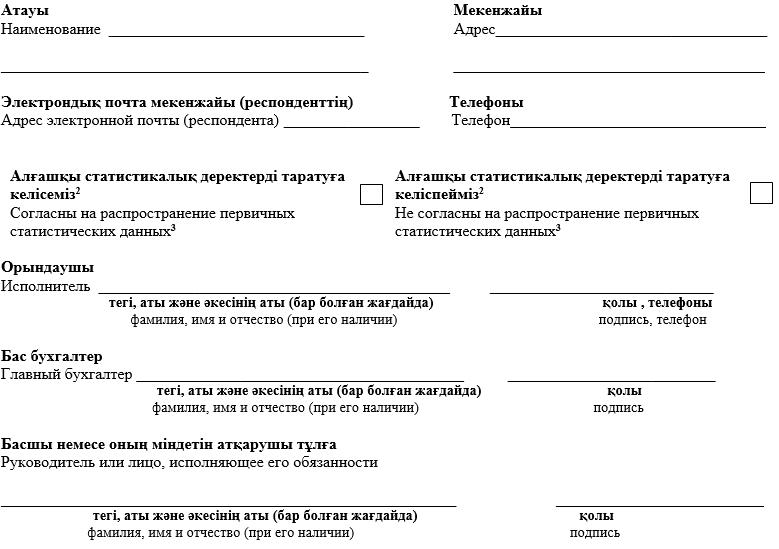 
      Ескертпе:
      Примечание:
      3 Аталған тармақ "Мемлекеттік статистика туралы" Қазақстан Республикасының 2010 жылғы 19 наурыздағы Заңының 8-бабы 5-тармағына сәйкес толтырылады
      3 Данный пункт заполняется согласно пункту 5 статьи 8 Закона Республики Казахстан от 19 марта 2010 года "О государственной статистике" Сумен жабдықтау жүйесінің құбыржолдарындағы аварияларды жоюдың есепті уақыты "Су құбыры, кәріз және олардың жекелеген желілерінің жұмысы туралы есеп" (коды 151112096, индексі 1-ВК, кезеңділігі жылдық) жалпымемлекеттік статистикалық байқаудың статистикалық нысанын толтыру жөніндегі нұсқаулық
      1. Осы "Су құбыры, кәріз және олардың жекелеген желілерінің жұмыс туралы есеп" (коды 151112096, индексі 1-ВК, кезеңділігі жылдық) жалпымемлекеттік статистикалық байқаудың статистикалық нысанын толтыру жөніндегі нұсқаулық "Мемлекеттік статистика туралы" Қазақстан Республикасының 2010 жылғы 19 наурыздағы Заңының 12-бабы 8) тармақшасына сәйкес әзірленді және "Су құбыры, кәріз және олардың жекелеген желілерінің жұмысы туралы есеп" (коды 151112096, индексі 1-ВК, кезеңділігі жылдық) (бұдан әрі - статистикалық нысан) жалпымемлекеттік статистикалық байқаудың статистикалық нысанын толтыруды нақтылайды.
      2. Осы статистикалық нысанды толтыру мақсатында мынадай анықтамалар қолданылады:
      1) аула ішіндегі желі - көшедегі су құбыры желісіне қосу үшін үй иелігіндегі аумақта салынған құбыр желісі, сондай-ақ үй иеліктерін көшедегі кәріздік желілерге қосуға арналған кәріздік құбырлар;
      2) авария - сумен жабдықтау және су бұру жөнінде көрсетілетін қызметтерді тоқтатуға немесе көлемін айтарлықтай азайтуға, ауыз су сапасына және халықтың денсаулығына, қоршаған орта мен жеке және заңды тұлғалардың мүлкіне зиян келтіруге әкеп соққан сумен жабдықтау және су бұру жүйелерінің немесе жекелеген имараттардың, жабдықтардың, құрылғылардың бұзылуы немесе істен шығуы;
      3) әкелінетін су - бұл елді мекенде сумен жабдықтау көзі болмаған жағдайда елді мекенді суды сырттан әкелу жолымен ауыз сумен қамтамасыз ету;
      4) бас коллектор - өзінің кәріздік аумағында сарқынды суларды жинайтын және оны тазарту имараттарына немесе су қоймаларына бұратын құбыр (немесе арна);
      5) елді мекеннің орталықтандырылған су бұруға қол жеткізуі - сарқынды суды жинау, жеткізу, тазалау және бұруға арналған инженерлік желілер мен имараттар кешенінің болуы;
      6) елді мекеннің орталықтандырылған сумен жабдықтауға қол жеткізуі - ауыз суды алуға, дайындауға, сақтауға, тасымалдауға және су тұтынушыларға беруге арналған инженерлік желілер мен имараттар кешенінің болуы;
      7) елді мекеннің орталықтандырылмаған сумен жабдықтауға қол жеткізуі - ауыз суды құбыржолдар арқылы тасымалдамай, оны алуға және дайындауға арналған су тарту және су тазарту имараттар арқылы сумен қамтамасыз ету;
      8) жалдау - меншік иесінің жалға алушыға рента төлеу шартымен белгілі уақытқа пайдалану және айрықша иелік ету құқығын беретін, бірақ объектіге меншік құқығын бермейтін келісім;
      9) жеке су құбыры желісі - бұл су жинайтын және тазартатын имараттары жоқ су құбыры шаруашылығы; тек басқа ұйым, кәсіпорынның су құбырынан келетін суды бөлетін көшедегі желі;
      10) жеке кәріздік желі - өзінің ағытқышы жоқ, бірақ сарқынды сұйықтықты басқа кәсіпорындардың кәріздік имараттарына жіберетін желі;
      11) желіге берілген су - бұл су көзінен алынғанына - І көтерілудегі сорғылармен көтерілгеніне, өз бетінше ағатын сумен келгеніне немесе өнеркәсіптік немесе басқа да су құбыры тарапынан алынғанына қарамастан, желіге нақты жіберілген су;
      12) кәріз - ол құбырлар мен коллекторлардың (арналардың) суды бұру желісі және өзінің ағытқышы бар, елді мекен аумағынан немесе оның бөлігінен сарқынды суды шығаруға арналған имараттар жиынтығы;
      13) кәріздер жүйесіндегі авария - бұл сарқынды суларды сыртқа шығарумен құбырлардың бүлінуі;
      14) кәріздік тазарту имараттары - елді мекеннің немесе кәсіпорынның кәріз жүйесіндегі сарқынды сулар құрамындағы ластауыштардан тазартуға арналған инженерлік имараттар кешені;
      15) концессия - концессия объектілерін құруға (реконструкциялауға) және пайдалануға бағытталған, концессионердiң қаражаты есебiнен немесе концеденттiң қоса қаржыландыруы шарттарымен жүзеге асырылатын қызмет;
      16) көрсетілген қызметті беруші - сумен жабдықтау және су бұру бойынша тұтынушыларға қызмет көрсету мақсатында сумен жабдықтау және су бұрудың толық технологиялық процесін жүзеге асыратын және елді мекеннің сумен жабдықтау және су бұру жүйесін пайдаланатын, сонымен бірге тұтынушылардың сумен жабдықтау және су бұру жүйесінің жағдайына техникалық қадағалауды жүзеге асыратын, жалпы елді мекеннің сумен жабдықтау және су бұру жүйесін реттейтін және бақылайтын су шарушылығы ұйымы (сумен жабдықтау және су бұру кәсіпорны);
      17) көшедегі кәріздік желі - құрама коллекторлар ұзындығын қоса, бірақ бас коллекторларсыз, елді мекеннің көше бойларына, өту жолдарына, тұйық көшелерге, жағалауларға және басқа елді мекеннің өту жолдарына салынған құбыр желілері;
      18) көшедегі су құбырының желісі - бұл көшелердің, өту жолдарының, тұйық көшелердің, жағалаулардың және сол сияқтылардың бойын бойлай жүргізілген құбыр желісі;
      19) су құбыры - бұл халықты, коммуналдық, сауда, мәдени-тұрмыстық, өнеркәсіптік және басқа да кәсіпорындар мен ұйымдарды сумен қамтуға арналған, су жиналатын имараттардың, суды тазартатын имараттардың және бөлу желілерінің жиынтығы;
      20) су құбырларының тазарту имараттары - суды қайта өңдейтін және оны әртүрлі қосындылардан тазартатын көп деңгейлі кешен;
      21) сутартқыш - бұл су жиналған жерден (сумен қамту көзінен) көшедегі су тарату желісінің бірінші бөлгішіне дейін жүргізілген су құбыры;
      22) тұтынушы - меншігінде сумен жабдықтау және су бұру жүйелері бар немесе өзге заңдық негіздерде сумен жабдықтау және су бұру жүйелеріне қосылған және келісімшарт негізінде сумен жабдықтау және су бұру бойынша қызмет берушінің қызметтерін пайдаланатын жеке және заңды тұлға;
      23) физикалық тозу - табиғи ескіру, дұрыс пайдаланбау, сыртқы ортаның әсері нәтижесінде объектінің пайдалану жарамдылығы белгілерін жартылай немесе толық жоғалтуына байланысты құнын жоғалту;
      24) ішкі орам желісі - ішкі орамның өту жолдары бойымен жүргізілген құбыр желісі.
      3. Елді мекендегі екі не одан көп су құбырлары бір кәсіпорынға біріктірілсе, онда елді мекен бойынша бір есеп тапсырылады.
      Су құбырының кәсіпорны сумен бірнеше елді мекенді қамтамасыз еткен кезде әрбір елді мекен бойынша жеке статистикалық нысан бойынша есеп толтырылады және орналасқан орны бойынша статистика органына тапсырылады.
      Су құбырларын немесе бөлек су құбыры желілерін бір кәсіпорыннан басқаға берген кезде статистикалық нысан басқаға бергенге дейінгі (кейінгі) нақты жұмыс істеген уақытына жеке толтырылады.
      Егер елді мекенде екі немесе одан да көп бөлек шаруашылық-нәжістік немесе жалпы ағызатын кәріздер бір шаруашылыққа біріксе, онда елді мекен бойынша бір есеп жасалады.
      Кәріздік шаруашылық кәріздік желісі есеп беруші ұйымның теңгерімінде тұрған басқа елді мекендердің жеке кәріздік желісінен ақабаны алатын болса, онда ол әрбір елді мекеннің кәріздік шаруашылығына жеке есеп жасайды және статистикалық нысан бойынша барлық есептерді өзінің тұрған жеріндегі статистика органына ұсынады.
      4. Статистикалық нысан:
      1) кәріз деп саналмайтын бұратын құбырлары жоқ сарқынды суларды ағызуға арналған имараттарға;
      2) бір иеліктегі үйге қызмет көрсететін, сарқынды суларды одан тыс ағызбайтын қарапайым құрылғыдағы аула кәріздеріне;
      3) өнеркәсіп кәсіпорындарынан, құрылыс, көлік және тағы басқа ұйымдардан тек қана техникалық сарқынды суларды бұратын кәріз шаруашылығы кәсіпорындарына (ұйымдарына);
      4) тек қана атмосфералық сарқынды суларды бұратын кәріз кәсіпорындарына (нөсер кәріздері);
      5) ұңғымалары бар және оны тек меншікті қажеттіліктер үшін пайдаланатын ұйымдарға;
      6) қазылған шұқырларды, тұндырғыштарды, септиктерді босату және тазалау (су тартып шығару); дәретханаларды химиялық өңдеу бойынша қызмет көрсететін шаруашылық жүргізуші субъектілеріне толтырылмайды.
      Нұсқаулықтың 16-тармағына сәйкес осындай жағдайда есеп нөлдік деректермен статистикалық нысан бойынша есеп ұсынылады.
      5. 2-бөлімнің 1-жолында су құбыры имараттарының саны, 2-жолда - есеп беруші респонденттің балансында тұрған жеке су құбыры желілерінің саны көрсетіледі.
      2.1-жолда жалға және концессияға берілген су құбырларының желілері көрсетіледі.
      3-жолда жыл соңына су құбыры желісіне орнатылған көшедегі барлық жұмыс істеп тұрған су таратқыштар (будкалар, колонкалар, шүмектер) көрсетіледі.
      4-жолда орталықтандырылған сумен жабдықтаудың барлық жүйесі бойынша авариялардың жалпы саны көрсетіледі, олардың уақыт бойынша ұзақтығы құбырдың қойылған тереңдігі екі метрге дейін болса сегіз сағаттан астам, құбырдың қойылған тереңдігі екі метрден асса он екі сағаттан астам уақытты құрайды. Аварияны жоюдың есептік уақыты сумен жабдықтау жүйесінің құбыржолдарындағы аварияларды жоюдың есепті уақытымен статистикалық нысанға қосымшаға айқындалады. 
      4.1-жолда желілердегі авариялардың саны бөліп көрсетіледі.
      5-жолда есепті кезең соңына көппәтерлі тұрғын үйлерде орнатылған үйге ортақ есепке алу құралдарының саны көрсетіледі.
      5-жолда көрсетілген орнатылған бір үйге ортақ есепке алу құралдарының жалпы санынан 5.1-жол бойынша деректерді қашықтықтан беру құрылғыларымен жабдықталған, орнатылған есепке алу құралдарының (радиомодульдік есепшілер) саны туралы деректер көрсетіледі.
      6.1-жолда шарттар жасалған абонентердің арасында сумен қамтамасыз ету қызметтерін пайдаланатын тұтынушылардың жалпы саны (адам) көрсетіледі.
      6.2-жолда тұтынушылардың: кәсіпорындар мен ұйымдардың абоненттері арасында шарттар жасалған сумен қамтамасыз ету қызметтерін пайдаланатын суды жалпы саны көрсетіледі.
      7-жолда есепті кезең соңына тұрғын пәтерлерде және ұйымдарда орнатылған жекеленген есепке алу құралдарының саны бар болған жағдайда көрсетіледі.
      7-жолда көрсетілген орнатылған жеке құралдарының жалпы санынан 7.1-жол бойынша деректерді қашықтықтан беру құрылғыларымен (радиомодульдік есепқұралдары) жабдықталған, орнатылған жеке суды есепке алу құралдарының саны туралы деректер көрсетіледі.
      6. 3-бөлімнің 1-жолында кәріз имараттарының саны, 2-жолда - есеп беруші кәсіпорынның балансында тұрған жеке кәріз желілерінің саны көрсетіледі.
      2.1-жолда жалға және концессияға берілген кәріз желілері көрсетіледі.
      3-жолда орталықтандырылған кәріздің барлық жүйесіндегі авариялардың саны көрсетіледі.
      3.1-жолда желілердегі авариялардың саны бөліп көрсетіледі.
      4-жолда шарттар жасалатын кәріз қызметтеріне қосылған абоненттер арасында адамдардың жалпы саны көрсетіледі.
      7. 4-бөлімнің 1.1, 1.2 және 1.3-жолдары бойынша жыл соңына сутартқыштардың, көшедегі су құбырлары, орам ішіндегі және аула ішіндегі желілердің ұзындығы көрсетіледі.
      1.1.1, 1.2.1 және 1.3.1-жолдар бойынша сутартқыштар, көшедегі су құбырларының, ішкі орамдық және ішкі аулалық желілердің ұзындығы және жеке су құбыры желісі бойынша ауыстыруды қажет ететіндері көрсетіледі.
      Cутартқыштың ұзындығы бір тінге салынған құбырлардың ұзындығымен анықталады. Сутартқыш екі не одан көп құбыр жолдан тұрса, онда әрбір құбыр жолдың ұзындығы бөлек саналады.
      2-жолда ауыстырылған су құбырлары желілерінің ұзындығы көрсетіледі. Ауыстырылған желілердің жалпы санынан 2.1-жолда сутартқыштарды ауыстыру, 2.2-жолда көшедегі су құбырларын ауыстыру, сондай-ақ 2.3-жолда орам ішіндегі және аула ішіндегі желілерді ауыстыру бөлініп көрсетіледі.
      3-3.2.2-жолдар бойынша барлық қаржыландыру көздерінен жөнделген су құбырлары желілерінің ұзындығы көрсетіледі.
      4-жолда тозған су құбырлары желілерінің ұзындығы көрсетіледі.
      8. 5-бөлімнің 1.1, 1.2 және 1.3-жолдарында жыл соңына бас коллекторлардың, көшедегі кәріз желілерінің, ішкі орамдық және ішкі аулалық желілердің ұзындығы көрсетіледі.
      1.1.1, 1.2.1 және 1.3.1-жолдарда бас коллекторлардың, көшедегі кәріз желілерінің, ішкі орамдық және ішкі аулалық желілердің және ауыстыруды қажет ететін кәріздік желі бойынша ұзындығы бөлек көрсетіледі.
      2-жолда ауыстырылған кәріз желілерінің ұзындығы көрсетіледі. Ауыстырылған желілердің жалпы санынан 2.1-жолда бас коллекторларды ауыстыру, 2.2-жолда көшедегі желіні ауыстыру, сондай-ақ 2.4-жолда ішкі орамдық және ішкі аулалық желілерді ауыстыру бөлініп көрсетіледі.
      3-жолда барлық қаржыландыру көздері есебінен жөнделген кәріз желілерінің ұзындығы көрсетіледі.
      4-жолда барлық тозған кәріздік желілердің ұзындығы көрсетіледі.
      4.1 және 5.1-ішкі бөлімдерде елді мекендер бойынша су құбырлары мен кәріздік желілердің ұзындығы көрсетіледі.
      9. 6-бөлімнің 1.1-жолында кәсіпорында (ұйымда) бар барлық
      І көтерімдегі сорғы станцияларының белгіленген өндірістік қуаты көрсетіледі. Ол жыл соңына барлық орнатылған сорғылардың жұмыс істеп тұрғанына, болмаса әртүрлі себептермен (жөндеуде, жұмыс режимі) бос тұрғанына өнімділігін қосумен анықталады. Резервтегі сорғылардың (вакуум сорғыларының, эжекторлардың) өнімділігі бұл көрсеткішке қосылмайды.
      І көтерімдегі сорғы станцияларына тікелей су алу көздеріне арналған (өзендер, теңіздер, көлдер, су қоймалары және скважиналар) кейін оны тазарту имараттарына немесе тікелей тұтынушыларға берілетін станциялар жатады. Осындай станциялар су тарту имараттарымен бірлескен немесе жеке ғимаратта орналасуы мүмкін.
      1.2 және 1.3-жолдар бойынша кәсіпорындағы ІІ және ІІІ көтерімдегі сорғы станцияларының орнатылған өндірістік қуаттылығы есепті жылдың соңына барлық орнатылған сорғылардың жұмыс істеп тұрғанына, болмаса әртүрлі себептермен (жөндеуде, жұмыс режимі) бос тұрғанына қарамастан өнімділігін қосумен анықталатын белгіленген өндірістік қуаты көрсетіледі. Әрбір сорғының өнімділігі дайындаушы зауыттың техникалық паспортында көрсетілген деректері бойынша есептеледі. Резервтегі сорғылардың, өрт сорғыларының (арнайы құрылғы ретінде) және қосалқы сорғылардың (вакуум сорғыларының, эжекторлардың) өнімділігі бұл көрсеткішке қосылмайды.
      ІІ көтерімдегі сорғы станцияларына тазарту имараттарынан кейін су беруге арналған станциялар жатады (әдетте, таза су резервуарларынан), сондай-ақ бірінші көтерімдегі сорғы станцияларынан тазартусыз өндіріс кәсіпорындарына беру үшін осы станциялар шаруашылық - ауыз сумен қамтасыз ету жүйесінде (ашық су көздерінен кейін тазартумен су алу) бірінші көтерімдегі сорғы станцияларымен біріккен болуы мүмкін.
      ІІІ және кейінгі көтерімдегі сорғы станциялары, сондай-ақ жоғарылату сорғы станциялары алдыңғы көтерімдегі станциялардан келетін суды беруге арналған.
      2-жолда су құбыры тазарту имаратының белгіленген өндірістік қуаты көрсетіледі. Ол сүзгіден өткізілетін кеңістіктің ауданы және сүзгіден өткізу жылдамдығы туралы деректер негізінде барлық қолда бар сүзгілер мен түйіспелі жарық берушілердің өткізу қабілетін қосу жолымен анықталады.
      3-жолда су құбырының белгіленген өндірістік қуаты көрсетіледі. Ол бір тәулікте желіге жіберілетін ең жоғары су көлемімен, су жіберуді шектейтін су құбырының негізгі имараттарының: ұңғымалардың немесе ашық су бас тоғанының, І көтерімдегі сорғы станцияларының, тазарту ғимараттарының,
      ІІ көтерімдегі сорғы станцияларының, сутартқыштардың өнімділігіне қарай анықталады.
      4 - 4.3-жолдарда І, ІІ және ІІІ көтерімдегі сорғы станцияларының саны көрсетіледі.
      5-жолда су құбырлары тазарту имараттарының саны көрсетіледі.
      10. 7-бөлімнің 1-жолындағы деректер су өлшеуіштердің көрсеткіштері негізінде, ал су өлшеуіш болмаған жағдайда, сорғы жұмысының уақыты бойынша және олардың бір сағаттағы белгіленген өнімділігі немесе басқа да ең дәл, есептеу тәсілімен (сорғы аумағында орналасқан резервуарлардың көлемі бойынша), сорғы станцияларының техникалық журналдарындағы күнделікті жазбалар бойынша анықталады. Өздігінен ағатын су құбырлары мен бөлек су құбыры желілері бойынша бұл көрсеткіш толтырылмайды. Аралас су құбыры бойынша (су алу тәсілі бойынша) шаруашылықтағы бар І көтерімдегі сорғымен тек нақты көтерілген судың көлемі ғана көрсетіледі.
      2-жолдың көрсеткіштері су құбырының бөлу желісімен көшедегі жалғасатын жеріндегі су тартқышқа қондырылған су өлшеуіштің техникалық журналдағы күнделікті жазылған деректері бойынша анықталады. Су иірімінде су өлшеуіштер болмаған жағдайда желіге берілген судың көлемі су құбырының түріне байланысты анықталады:
      1)тазарту имараттарымен жабдықталған механикалық су құбырларында - өз қажетіне тұтынылған суды шегергендегі тазарту имараты арқылы өткізілген судың көлемі туралы деректер бойынша;
      2) механикалық су құбырларында тазарту имараты болмаған жағдайда, әдетте I көтерімдегі сорғымен көтерілген судың көлемі желіге берілген судың көлеміне тең;
      3) өздігінен ағатын су құбырларында - сумен жабдықтау көздерінен шығатын суға орнатылған су өлшеуіш бойынша немесе тұтынушылардың желісіне қондырылған (егер желіге берілген барлық су сол арқылы өтетін болса) бақылау су өлшеуіш бойынша немесе сутартқыш құбырлардың қиылысуы мен олардағы су ағысының жылдамдығы бойынша анықталады.
      2.3-жолда басқа жақтан алынған су көрсетіледі. Бұл жолды әртүрлі ведомстволарға қарайтын өнеркәсіптік және басқа да су құбырларынан суды (сатып алатын) алатын кәсіпорындар толтырады. Басқа жақтан алынған су есепті жыл ішінде өлшеу құралдарының көрсеткіштері негізінде жазылған, жабдықтаушы шоттарының деректері бойынша анықталады.
      3-жолдың деректері осы имараттарда орнатылған су өлшеуіштер бойынша анықталады. Тазарту имаратында су өлшеуіштер болмаған жағдайда жіберілген судың көлемі І көтерімдегі сорғымен нақты көтерілген судан (егер барлық су осы тазарту имаратынан өткен болса) өз қажетіне жұмсаған суды алып тастағандағы көлемі бойынша анықталады.
      Әртүрлі су құбыры шаруашылықтарындағы су көздеріне байланысты тазарту имараттарының құрамы әртүрлі болып келеді: тазарту имараттарының толық кешені, тек тұндырғыштар немесе сүзгіштер болады. Құрамына қарамастан тазарту имараттарынан өткізілген су ғана таза су болып саналады. Егер ол тек қана хлорландырудан өткен болса, онда ол су тазарту имаратынан өткен болып саналмайды. Су құбыры шаруашылығы (су өлшеуіштері болмаған жағдайда) көтерген суынан басқа шеттен алынған (сатып алынған) суды тазартатын болса, онда судың нақты көлемін анықтау үшін І көтерімдегі сорғы станциясымен нақты көтерілген судың көлемін және шеттен алынған судың көлеміне қосып және одан алынған көлемнен есепті жыл ішінде өз қажетіне пайдаланған су шығынын алып тастау қажет.
      4-4.4-жолдарда халыққа, кәсіпорындардың коммуналдық қажеттіліктеріне, өндірістік қажеттіліктерге және басқа су құбырларына, бөлек су құбырлары желілеріне жіберілген су көрсетіледі. Судың жіберілуі су өлшеуіштердің көрсеткіші негізінде жазылып, көрсетілген абоненттік шоттар бойынша анықталады, су өлшеуіш болмаған жағдайда, тұтынушылардың әртүрлі санаттары үшін жергілікті атқарушы билік органдары белгілеген су шығысының нормасы бойынша анықталады.
      6-жол желіге берілген су көлемі, барлық тұтынушыларға жіберілген және жеке өндірістік қажеттіліктерге жұмсалған су көлемі арасындағы айырма ретінде анықталады. Судың ысырап болуы тұтынушыларға суды тасымалдау кезінде, су құбыры желісіндегі құбырлардың жарамсыздығынан, жапқыш арматуралар мен гидранттарды жалғастыру кезінде, сондай-ақ желідегі авария салдарынан болады. Судың ескерілмеген шығыстарына өрт сөндіру, өрт сөндіруді оқып-үйрену мақсатында суды пайдалану жатады.
      7.1-ішкі бөлімде елді мекендер бойынша суды жіберу және ысырабы көрсетіледі.
      11. 8-бөлімдегі 1.1-1.18-жолдарда Экономикалық қызмет түрлерінің жалпы жіктеуішіне сәйкес экономикалық қызмет түрлері бойынша суды босату туралы мәліметтер көрсетіледі.
      12. 9-бөлімнің 1-жолында кәріздік сорғы станцияларының белгіленген қуаты көрсетіледі. Сорғы станцияларының қуаты сорғы жабдығынан нормативтік-техникалық құжаттамасына сәйкес анықталады.
      2-жолда тазарту имараттарының белгіленген өткізу қабілеттілігі көрсетіледі. Ол тазарту имараттарының барлық кешені толық жұмыс істеген және сарқынды сұйықтықты тазартуға қойылатын белгіленген талаптар сақталған жағдайда тазарту имараттары бір тәулікте өткізе алатын сарқынды сұйықтық көлеміне тең.
      3-жолда механикалық тазарту имараттарының белгіленген өткізу қабілеттілігі, 4-жолда биологиялық тазарту имараттарының белгіленген өткізу қабілеттілігі, 5-жолда кәріздік сорғы станцияларының саны, 6-жолда кәріздік тазарту имараттарының саны көрсетіледі.
      13. 10-бөлімнің 1-жолында бір жыл ішінде кәрізден өткізілген барлық сарқынды су көрсетіледі. Есепті жылы кәріз арқылы өткізілген сарқынды сулардың (өндірістік-техникалық, шаруашылық-нәжістік сарқынды сулар, сондай-ақ коммуналдық кәсіпорындардың суларын қоса) нақты мөлшері абоненттерге ұсынылған шоттар бойынша анықталады.
      Абоненттен шығарылған сарқынды судың көлемі су құбырынан алынған су көлеміне тең қабылданады.
      Егер абонентте сумен қамтамасыз етудің басқа көздері болса (меншікті бас тоған, басқа су құбыры), онда кәрізге жіберілетін сарқынды су көлемі абонент алатын су есебінің деректері бойынша (өлшеу құралдарының, сорғы өнімділігі, технологиялық қажеттіліктерге жұмсалған су шығысына және тағы басқа) немесе сарқынды судың нақты көлемін өлшеу бойынша анықталады.
      Ауыз су жартылай фабрикат болған жағдайда шығарылатын өнім құрамына кіреді және кәрізге жіберілмейді, кәрізге жіберілетін ағыстың көлемін анықтау барысында ол есептелмейді.
      10-бөлімінің 1.1-жолда жіберілген сарқынды судың жалпы көлемінен басқа кәріздерден немесе жекелеген кәріздік желілерден қабылданған сарқынды судың көлемі бөліп көрсетіледі.
      2-жолда кәріздің тазарту имараттары арқылы өткізілген сарқынды су көлемі көрсетіледі, олар осы имараттардағы өлшеу құралдарының көрсетуі бойынша анықталады және бір жылда абоненттерден тазарту станциясына түскен сарқынды сұйықтықтың жалпы көлемін құрайды.
      Егер кәріздің тазарту имаратының құрамында тұндырғыштар болмаса және сарқынды сұйықтықты тор мен елек арқылы жеткіліксіз тазарту ғана жүргізілсе, онда бұл сұйықтық 2-жолға енгізілмейді. Тазартылған сарқынды сулардың жалпы көлемінен толық биологиялық тазартуға (физикалық-химиялық (2.1-жол), одан 2.1.1-жолда - қайталап тазартуға берілген сарқынды су бөліп көрсетіледі.
      2.1.2-жолда нормативті тазартылған сарқынды судың көлемі көрсетіледі.
      2.1.3-жолда жеткіліксіз тазартылған сарқынды судың көлемі көрсетіледі.
      2-жолда басқа кәріздердің тазарту имараттарына өткізілген сарқынды сулардың көлемі көрсетіледі.
      Жекелеген кәріздік желілер жіберілген сарқынды сулардың барлық көлемін, 3-жолдағы кәріздердің тазарту имараттарына жіберілгенді қоса көрсетеді.
      14. 11-бөлімнің 1-жолында есепті жылдан кейінгі жылғы 1 қаңтардағы жағдай бойынша босатылған су және кәріз үшін тұтынушылар берешегінің жалпы сомасы, соның ішінде халықтың, кәсіпорындардың, республикалық және жергілікті бюджет есебінен ұсталатын ұйымдардың және басқа да тұтынушылардың берешегі көрсетіледі.
      1.1 және 2.1-жолдар бойынша халықтың жіберілген су және кәріз үшін берешегін көрсету қажет.
      1.2 және 2.2-жолдар бойынша шаруашылық серіктестік, акционерлік қоғам, өндірістік кооператив нысанында құрылған коммерциялық ұйымдар болып табылатын кәсіпорындардың жіберілген су және кәріз үшін берешегін көрсету қажет.
      1.3 и 2.3-жолдар бойынша республикалық бюджет есебінен ұсталатын ұйымдардың жіберілген су және кәріз үшін берешегін көрсету қажет.
      1.4 и 2.4-жолдар бойынша жергілікті бюджет есебінен ұсталатын ұйымдардың жіберілген су және кәріз үшін берешегін көрсету қажет.
      1.5 и 2.5-жолдар бойынша қоғамдық бірлестіктер, тұтыну кооперативтері, қоғамдық қорлар, діни бірлестіктер және өзге де нысанда құрылуы мүмкін коммерциялық емес ұйымдар болып табылатын заңды тұлғалардың, сондай-ақ тұтынушылардың аталған санатына кірмеген басқа да заңды тұлғалардың жіберілген су және кәріз үшін берешегін көрсету қажет.
      15. 12-бөлімде елді мекендердің атаулары Қазақстан Республикасы Әкімшілік-аумақтық объектілерінің құрылымын, жүргізу тәртібі мен кодтарын белгілейтін және Қазақстан Республикасы Ұлттық экономика министрлігі Статистика комитетінің интернет-ресурсында (www.stat.gov.kz) Жіктеуіштер бөлімінде орналастырылған Әкімшілік - аумақтық объектілер жіктеуішіне (ӘАОЖ) сәйкес көрсетіледі.
      16. Респондентте есепті кезеңде осы статистикалық нысан бойынша деректер болмаған жағдайда, респондент ағымдағы кезеңнің аяқталатын күнінен кешіктірмей нөлдік көрсеткіштермен статистикалық нысанды (дерексіз нысан) ұсынады. 
      17. Осы статистикалық нысанды ұсыну қағаз жеткізгіште немесе электрондық түрде жүзеге асырылады. Статистикалық нысанды электрондық түрде толтыру Қазақстан Республикасы Ұлттық экономика министрлігі Статистика комитетінің интернет-ресурсында (www.stat.gov.kz) орналастырылған "Деректерді оn-line режимде жинау" ақпараттық жүйесі арқылы жүзеге асырылады.
      18. Арифметикалық-логикалық бақылау:
      1) 4-бөлім. "Су құбырлары желілерінің ұзындығы":
      1-жол = 1.1, 1.2, 1.3-жолдардың ∑;
      2-жол = 2.1, 2.2, 2.3-жолдардың ∑;
      3-жол = 3.1, 3.2-жолдардың ∑;
      3.1-жол ≥ 3.1.1, 3.1.2, 3.1.3-жолдардың ∑;
      3.2-жол ≥ 3.2.1, 3.2.2-жолдардың ∑.
      4-жол ≤ 1-жолға;
      2) 5-бөлім. "Кәріз желілерінің ұзындығы":
      1-жол = 1.1, 1.2, 1.3-жолдардың ∑;
      2-жол = 2.1, 2.2, 2.3-жолдардың ∑;
      3-жол ≥ 3.1, 3.2, 3.3-жолдардың ∑.
      4-жол ≤ 1-жолға;
      3) 7-бөлім. "Су құбыры имараттары жұмысының негізгі көрсеткіштері":
      2-жол = 2.1, 2.2, 2.3-жолдардың ∑ немесе 4,5,6 - жолдардың ∑;
      4-жол ≥ 4.1, 4.2, 4.3, 4.4-жолдардың ∑;
      6-жол ≤ 2-жолы - 4-жолы - 5-жолы бойынша жол берілетін бақылау.
      4) 8-бөлім. "Экономикалық қызмет түрлері бойынша суды босату туралы мәліметтерді көрсетіңіз":
      1-жол ≥ 1.1-1.8-жолдардың ∑.
      5) 10-бөлім. "Кәріз имараттары жұмысының негізгі көрсеткіштері":
      1.1-жол ≤ 1-жолға;
      2-жол ≤ 1-жолға;
      3.1-жол ≤ 3-жолға;
      3.1-жол ≥ 3.1.1, 3.1.2, 3.1.3-жолдардың ∑.
      6) 11-бөлім. "Жіберілген су және кәріз үшін тұтынушылардың берешек сомасын көрсетіңіз":
      1-жол = 1.1, 1.2, 1.3, 1.4, 1.5-жолдардың ∑;
      2-жол = 2.1, 2.2, 2.3, 2.4, 2.5-жолдардың ∑;
      1-баған ≥ 2, 3, 4, бағандардың ∑ әр жол үшін.
      Мемлекеттік статистиканың тиісті органдарына анық емес бастапқы статистикалық деректерді ұсыну және бастапқы статистикалық деректерді белгіленген мерзімде ұсынбау "Әкімшілік құқық бұзушылық туралы" Қазақстан Республикасы Кодексінің 497-бабында көзделген әкімшілік құқық бұзушылықтар болып табылады
      Представление недостоверных и непредставление первичных статистических данных в соответствующие органы государственной статистики в установленный срок являются административными правонарушениями, предусмотренными статьей 497 Кодекса Республики Казахстан "Об административных правонарушениях"
      Экономикалық қызмет түрлері жалпы жіктеуішінің 38110 "Қауіпcіз қалдықтарды жинау" кодына сəйкес негізгі және (немесе) қосалқы қызмет түрлерімен барлық заңды тұлғалар жəне (немесе) олардың құрылымдық жəне оқшауланған бөлімшелері мен дара кәсіпкерлер ұсынады
      Представляют все юридические лица и (или) их структурные и обособленные подразделения и индивидуальные предприниматели с основным и (или) вторичным видами деятельности "Сбор неопасных отходов" согласно коду Номенклатуры видов экономической деятельности - 38110
      Ұсыну мерзімі - есепті кезеңнен кейінгі 1 ақпанға (қоса алғанда) дейін
      Срок представления - до 1 февраля (включительно) после отчетного периода
      2. Қалдықтармен айналысу тәсілдерін көрсетіңіз (коммуналдық қалдықтарды жинау және шығару) ("" белгісімен белгілеңіз)
      Укажите способы обращения с отходами (сбор и вывоз коммунальных отходов) (отметьте знаком "")
      Ескертпе:
      Примечание: 
      1 ӘАОЖ Қазақстан Республикасы Ұлттық экономика министрлігі Статистика комитетінің ресми сайтында орналасқан (www.stat.gov.kz >> Жіктеуіштер>> Статистикалық жіктеулер >> Әкімшілік-аумақтық объектілер жіктеуіші)
      1 КАТО размещен на официальном сайте Комитета по статистике Министерства национальной экономики Республики Казахстан (www.stat.gov.kz >> Классификаторы >> Статистические классификации >> Классификатор административно-территориальных объектов)
      3. Жиналған коммуналдық қалдықтардың көлемі, тоннамен
      Объем собранных коммунальных отходов, в тоннах
      4. Тасымалданған қалдықтардың көлемі, тоннамен
      Объем транспортированных отходов, в тоннах
      Ескертпе:
      Примечание:
      2 Осы статистикалық нысанның "Коммуналдық қалдықтардың түрлері" 1-қосымшасына сәйкес толтырылады
      2 Согласно приложению 1 заполняется "Виды коммунальных отходов" к данной статистической форме
      3 Осы статистикалық нысанның "Шығарылатын коммуналдық қалдықтардың бағыттары" 2-қосымшасына сәйкес толтырылады
      3 Заполняется согласно приложению 2 "Направления вывозимых коммунальных отходов" к данной статистической форме
      6. Қалдықтарды орналастыру объектісін көрсетіңіз
      Укажите объект размещения отходов
      Ескертпе:
      Примечание:
      4 Осы статистикалық нысанның "Қалдықтарды орналастыру объектілері" 3-қосымшасына сәйкес толтырылады
      4 Заполняется согласно приложению 3 "Объекты размещения отходов" к данной статистической форме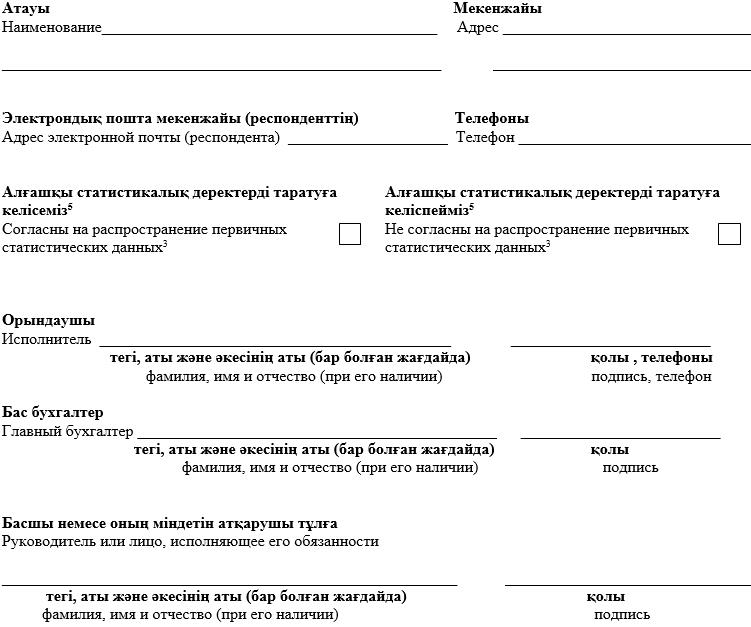 
      Ескертпе:
      Примечание:
      5 Аталған тармақ "Мемлекеттік статистика туралы" Қазақстан Республикасының 2010 жылғы 19 наурыздағы Заңының 8-бабы 5-тармағына сәйкес толтырылады
      5 Данный пункт заполняется согласно пункту 5 статьи 8 Закона Республики Казахстан от 19 марта 2010 года "О государственной статистике" Коммуналдық қалдықтардың түрлері Шығарылатын коммуналдық қалдықтардың бағыттары Қалдықтарды орналастыру объектілері "Коммуналдық қалдықтарды жинау және шығару туралы есеп" (коды 151112127, индексі 1-қалдықтар, кезеңділігі жылдық) жалпымемлекеттік статистикалық байқаудың статистикалық нысанын толтыру жөніндегі нұсқаулық
      1. Осы "Коммуналдық қалдықтарды жинау және шығару туралы есеп" (коды 151112127, индексі 1-қалдықтар, кезеңділігі жылдық) жалпымемлекеттік статистикалық байқаудың статистикалық нысанын толтыру жөніндегі нұсқаулық "Мемлекеттік статистика туралы" Қазақстан Республикасының 2010 жылғы 19 наурыздағы Заңының 12-бабы 8) тармақшасына сәйкес әзірленген және "Коммуналдық қалдықтарды жинау және шығару туралы есеп" (коды 151112127, индексі 1-қалдықтар, кезеңділігі жылдық) жалпымемлекеттік статистикалық байқаудың статистикалық нысанын (бұдан әрі - статистикалық нысан) толтыруды нақтылайды.
      2. Келесі анықтамалар осы статистикалық нысанды толтыру мақсатында қолданылады:
      1) коммуналдық қалдықтар - елдi мекендерде, оның iшiнде адамның тiршiлiк әрекетi нәтижесiнде пайда болған тұтыну қалдықтары, сондай-ақ құрамы және пайда болу сипаты жағынан осыларға ұқсас өндiрiс қалдықтары;
      2) қалдықтармен жұмыс iстеу - қалдықтардың түзілуінің алдын алуды және оларды барынша азайтуды, қалдықтарды есепке алу мен бақылауды, қалдықтардың жиналып қалуын, сондай-ақ қалдықтарды жинауды, қайта өңдеудi, кәдеге жаратуды, залалсыздандыруды, тасымалдауды, сақтауды (жинап қоюды) және жоюды қоса алғанда, қалдықтармен байланысты қызмет түрлерi;
      3) қалдықтарды жинау - келешекте пайдалану, залалсыздандыру, тасымалдау және қалдықтарды орналастыру мақсатында жеке тұлғалар мен заңды тұлғалардан қалдықтарды қабылдау немесе қалдықтардың түсімі;
      4) қалдықтарды кәдеге жарату - қалдықтарды қосалқы материалдық немесе энергетикалық ресурстар ретiнде пайдалану;
      5) қалдықтарды көму (сақтауға беру) - қалдықтарды қауiпсiз сақтау үшiн арнайы белгiленген орындарда шектеусiз мерзiм iшiнде жинап қою;
      6) қоқыс шығаратын ұйым - арнайы көлікпен коммуналдық қалдықтар шығаруды жүзеге асыратын ұйым.
      7) үй шаруашылығының қауіпті қалдықтары - бұл тұрғын үй ғимараттары аумағынан және тұрмыстық қатты қалдықтарға (бұдан әрі - ТҚҚ) арналған полигондарда орналастыруға рұқсат етілген бөлек жиналатын қалдықтар және олардың жекелеген бөліктері (бояулар, желімдер, қара майлар, майлар, еріткіштер, қышқылдар, жуу құралдары, фотохимикаттар, пестицидтер);
      3. Статистикалық нысанды толтыруға коммуналдық қалдықтарды жинау және шығару (тапсыру) бойынша бухгалтерлік және алғашқы есепке алу деректері негіз болып табылады.
      Есептің статистикалық нысанында 3, 4, 6-бөлімдер толтырылады.
      2-бөлімде қалдықтардың жұмыс тәсілдерінің тиісті кодтары белгіленеді. 
      Коммуналдық қалдықтарды жинау және шығару бойынша қалдықтармен жұмыс тәсілдерін жүзеге асыратын респонденттер бланкінің барлық бөлімдерін толтырады, 3-бөлім бойынша деректер "Жиналған коммуналдық қалдықтар көлемі" 1-бағаны бойынша көрсетіледі.
      4. 1-бөлімде заңды тұлғаның және (немесе) оның құрылымдық және оқшауланған бөлімшесінің немесе дара кәсіпкердің тіркелу орнына қарамастан аумағынан коммуналдық қалдықтарды жинау мен шығару жүзеге асырылатын елді мекен, аудан, қала, облыс көрсетіледі. Әкімшілік-аумақтық объектілер жіктеуішіне сәйкес аумақ кодын статистика органдарының қызметкерлері қояды.
      5. 2-бөлімде есепті кезеңде жүзеге асырылған қалдықтармен айналысу тәсілдерінің барлық түрлерін "" белгісімен көрсету қажет.
      Коммуналдық қалдықтарды жинау мен шығаруды, сондай-ақ көмуді (сақтауға беру) жүзеге асыратын кәсіпорындар 2-бөлімнің 05, 06 мен 07-кодтарын белгілейді және "Қалдықтарды қайта өңдеу (сорттау), кәдеге жарату және көму (сақтауға беру) туралы есеп" (коды 151112180, индексі 2-қалдықтар, кезеңділігі жылдық) жалпымемлекеттік статистикалық байқаудың статистикалық нысанын тапсырады.
      6. 3-бөлімде жиналған коммуналдық қалдықтар, соның ішінде үй шаруашылықтарының қалдықтары, саябақ қалдықтары, тұрмыстық қалдықтарға теңестірілген өндіріс қалдықтары, көшедегі қоқыс, базарлардан және құрылыстан шығарылған қалдықтардың көлемі статистикалық нысанға 1-қосымшада келтірілген "Коммуналдық қалдықтардың түрлеріне" сәйкес көрсетіледі.
      1-қосымшаның 1-коды бойынша үй шаруашылықтары өндіретін және қоқысқа арналған орындардан жиналған қалдықтар саны көрсетіледі. Олар тамақ қалдықтары, тамақ дайындаудан қалған қалдықтар, үй жинау және пәтерлерді ағымдағы жөндеуден, қалған қалдықтар, пайдаланудан шыққан аяқкиім, киім, шыныдан, пластмассадан қалған қалдықтар, басқа да көлемі кішкентай үй керек-жарағының заттары және бау-бақша қалдықтары.
      1-қосымшаның 2-коды бойынша саябақтардан, шағын бақтардан, жасыл екпе ағаштар аймақтарынан жиналған қалдықтар көрсетіледі. Оларға өсімдік тектес қалдықтар (жапырақ, бұтақ, пәлек, шөп) және бейорганикалық тектес қалдықтар жатады.
      1-қосымшаның 3-коды бойынша жиналған құрылыс материалдарының көлемі көрсетіледі.
      1-қосымшаның 4-коды бойынша тұрмыстық калдықтарға теңестірілген және өндірістік объектілер, ұйымдар мен мекемелер аумағынан жеке жиналған қалдықтар (шыны, металл және құрамында металы бар қалдықтар, қыш, қатты пластмасса, тоқыма, резеңке қалдықтары, қағаз, картон және қағаз өнімдері өндірісінің қалдықтары, тоз бен сүректің өңделмеген қалдықтары, тамақ өнеркәсібінде пайда болатын қалдықтар, аң терілерін илеу мен өңдеу операциялары кезінде, сондай-ақ теріні пайдалану кезінде пайда болатын қалдықтар) көлемі көрсетіледі.
      1-қосымшаның 5-коды бойынша көшелерден жиналатын қоқыс (рұқсат етілмеген қоқыс тастайтын жерлердегі қоқысты қоса) көрсетіледі. Бұған жолдарды, жерасты өтпе жолдарын, қоғамдық көлік тұрақтарын, митингілер, шерулер, ойын-сауық көріністерін өткізгеннен кейін алаңдарды тазалау нәтижесінде жиналатын қоқыстар көрсетіледі.
      1-қосымшаның 6-коды бойынша базарлар аумағынан жиналған тұрмыстық қалдықтар көлемі көрсетіледі.
      1-қосымшаның 9-коды бойынша бөлімнің басқа жолдарында көрсетілмеген, жеке жиналатын өзге де қалдықтар (тұндырғыштардағы шламдар, кәріздік шламлар) көрсетіледі.
      7. 4-бөлімде тасымалданған коммуналдық қалдықтардың көлемі статистикалық нысанға 2-қосымшада келтірілген "Шығарылатын коммуналдық қалдықтардың бағыттарына" сәйкес көрсетіледі.
      2-қосымшаның 1-коды бойынша ТҚҚ үшін арнайы белгіленген полигондарға шығарылған қалдықтардың көлемі көрсетіледі.
      2-қосымшаның 2-коды бойынша бөгде ұйымдарға, қалдықтарды өңдейтін зауыттарға берілген коммуналдық қалдықтардың көлемі көрсетіледі.
      2-қосымшаның 9-коды бойынша осы бөлімде есепке алынбаған (рұқсат етілмеген қоқыс орындары) қалдықтарды орналастыруға арналған өзге де объектілер көрсетіледі. 
      8. 5 және 5.1-бөлімдерді жергілікті уәкілетті органдар өткізетін қалдықтарды шығару бойынша конкурсты (тендерді) жеңіп алған қоқыс шығаратын кәсіпорындар толтырады.
      5-бөлімде қоқыс шығаратын ұйым қызмет көрсететін кәсіпорындардың, ұйымдардың санын бірлікпен көрсетеді.
      5.1-бөлімде қоқыс шығаратын ұйым шарт негізінде аулаларының аумағынан қоқыс жинау мен шығаруды тұрақты жүзеге асырған халық (адам) көрсетіледі.
      9. 6-бөлімде қалдықтар орналасқан объекті (қалдықтар шығарылған жерлер) туралы ақпарат көрсетіледі.
      "В" бағанында қалдықтарды орналастыру объектісінің коды (полигон, қоқыс тастайтын жерлер, қалдықтарды қайта өңдеу бойынша объекті) статистикалық нысанға 3-қосымшада келтірілген "Қалдықтарды орналастыру объектілеріне" сәйкес көрсетіледі.
      "С және D" бағандарында осы орналастыру объектісі қандай кәсіпорынға жататыны туралы ақпарат көрсетіледі.
      10. Осы статистикалық нысанды ұсыну қағаз жеткізгіште немесе электрондық түрде жүзеге асырылады. Статистикалық нысанды электрондық түрде толтыру Қазақстан Республикасы Ұлттық экономика министрлігі Статистика комитетінің интернет-ресурсында (www.stat.gov.kz) орналастырылған "Деректерді оn-line режимде жинау" ақпараттық жүйесі арқылы жүзеге асырылады.
      11. Респонденттің есепті кезеңде қызметі болмаған жағдайда, респондент есепті кезең мерзімінің аяқталатын күнінен кешіктірмей статистикалық нысанның орнына, қызметінің болмау себептерін және осы қызметтің жүзеге асырылмайтын мерзімдерін көрсете отырып, қызметінің болмауы туралы хабарламаны Нормативтік құқықтық актілерді мемлекеттік тіркеу тізілімінде № 6459 болып тіркелген, Қазақстан Республикасы Статистика агенттігі төрағасының 2010 жылғы 9 шілдедегі № 173 бұйрығымен бекітілген Респонденттердің алғашқы статистикалық деректерді ұсыну қағидаларына 1-қосымшаға сәйкес тапсыруға құқылы.
      12. Ескертпе: Х - аталған позиция толтыруға жатпайды.
      13. Арифметикалық-логикалық бақылау:
      1) 3-бөлім "Барлығы" жолы = 1-9-жолдардың∑;
      1-баған 1-жол = 1.1, 1.2, 1.3, 1.4, 1.9-жолдар∑;
      1-баған 1.1-жол = 1.1.01- 1.1.10-жолдар∑;
      1-9 жолдар бойынша 1 - бағанды толтыру кезінде;
      2) 4-бөлім "Барлығы" жолы = 1, 2, 3-жолдар ∑;
      3) Бөлімдер арасындағы бақылау:
      4-бөлімнің 1, 2, 3-жолдарының ∑ = 3-бөлімнің 1 - бағаны 1-9-жолдары-ның ∑;
      4-бөлімнің 1, 2, 3-жолдарының ∑ = 3-бөлімнің 2 - бағаны 2-9-жолдары-ның ∑.
      Мемлекеттік статистиканың тиісті органдарына анық емес бастапқы статистикалық деректерді ұсыну және бастапқы статистикалық деректерді белгіленген мерзімде ұсынбау "Әкімшілік құқық бұзушылық туралы" Қазақстан Республикасы Кодексінің 497-бабында көзделген әкімшілік құқық бұзушылықтар болып табылады
      Представление недостоверных и непредставление первичных статистических данных в соответствующие органы государственной статистики в установленный срок являются административными правонарушениями, предусмотренными статьей 497 Кодекса Республики Казахстан "Об административных правонарушениях"
      Экономикалық қызмет түрлері жалпы жіктеуішінің 38-кодына сəйкес (38.12 "Қауіпті қалдықтарды жинау" және 38.22 "Қауіпті қалдықтарды өңдеу және жою" кодтарынан басқа) негізгі жəне (немесе) қосалқы қызмет түрлері "Қалдықтарды жинау, өңдеу және жою бойынша қызметтер, қалдықтарды кәдеге жарату" болып табылатын барлық заңды тұлғалар жəне (немесе) олардың құрылымдық жəне оқшауланған бөлімшелері мен дара кәсіпкерлер ұсынады
      Представляют все юридические лица и (или) их структурные и обособленные подразделения и индивидуальные предприниматели с основным и (или) вторичным видами деятельности "Сбор, обработка и удаление отходов; утилизация отходов" согласно коду Общего классификатора видов экономической деятельности 38 (кроме 38.12 "Сбор опасных отходов" и 38.22 "Обработка и удаление опасных отходов") 
      Ұсыну мерзімі - есепті кезеңнен кейінгі 1 ақпанға (қоса алғанда) дейін
      Срок представления - до 1 февраля (включительно) после отчетного периода
      2. Қалдықтармен айналысу әдістерін көрсетіңіз (қалдықтарды қайта өңдеу (сорттау), кәдеге жарату және қалдықтарды көму(сақтауға беру) ("" белгісімен белгілеңіз)
      Укажите способы обращения с отходами (переработка (сортировка), утилизация и захоронение (депонирование) отходов (отметьте значком "")
      Ескертпе:
      Примечание: 
      1 ӘАОЖ Қазақстан Республикасы Ұлттық экономика министрлігі Статистика комитетінің ресми сайтында орналасқан (www.stat.gov.kz >> Жіктеуіштер>> Статистикалық жіктеулер >> Әкімшілік-аумақтық объектілер жіктеуіші)
      1 КАТО размещен на официальном сайте Комитета по статистике Министерства национальной экономики Республики Казахстан (www.stat.gov.kz >> Классификаторы >> Статистические классификации >> Классификатор административно-территориальных объектов)
      5. Сортталған қалдықтар көлемін және қайта өңдеуге жіберілген қалдықтардың көлемін көрсетіңіз, тонна
      Укажите объем отсортированных отходов и объем отходов направленных на переработку, в тоннах
      Ескертпе:
      Примечание:
      2 Осы статистикалық нысанның "Коммуналдық қалдықтардың түрлері" 1-қосымшасына сәйкес толтырылады
      2 Заполняется согласно приложению 1 "Виды коммунальных отходов" к данной статистической форме
      8. Кәдеге жаратылған қалдықтардың көлемін тоннамен көрсетіңіз
      Укажите объем утилизированных отходов, в тоннах
      10. Көмілген (сақтауға берілген) қалдықтардың көлемін тоннамен көрсетіңіз
      Укажите объем захороненных (депонированных) отходов, в тоннах 
      Ескертпе:
      Примечание:
      3 Осы статистикалық нысанның "Көмілген (сақтауға берілген) қалдықтар" 2-қосымшасына сәйкес толтырылады
      3 Заполняется согласно приложению 2 "Захороненные (депонированные) отходы" к данной статистической форме
      14. Қалдықтардың келіп түсу көздері туралы ақпаратты көрсетіңіз
      Укажите информацию об источниках поступления отходов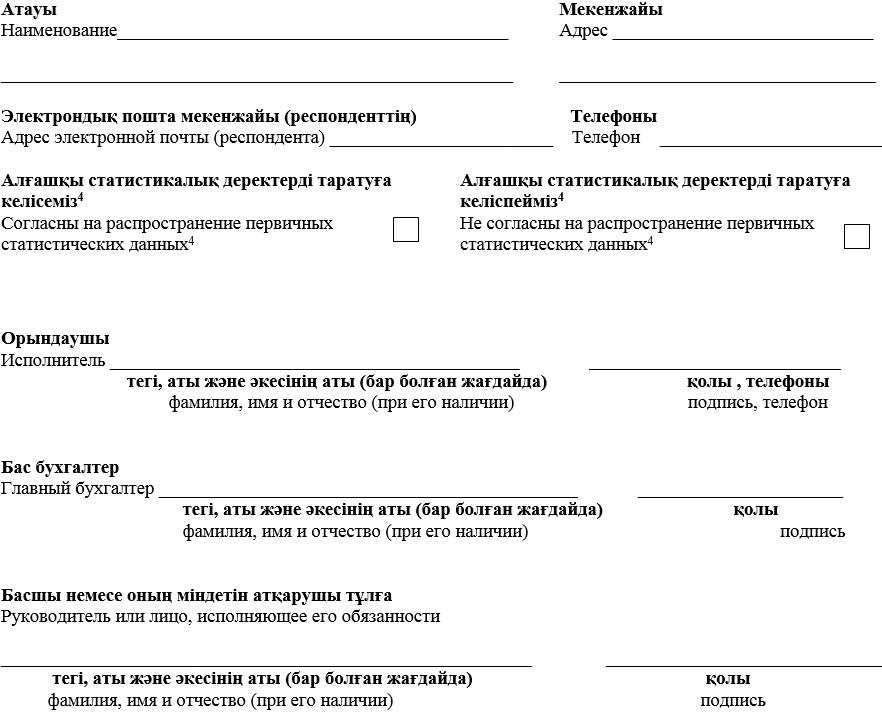 
      Ескертпе:
      Примечание:
      4 Аталған тармақ "Мемлекеттік статистика туралы" Қазақстан Республикасының 2010 жылғы 19 наурыздағы Заңының 8-бабының 5-тармағына сәйкес толтырылады
      4 Данный пункт заполняется согласно пункту 5 статьи 8 Закона Республики Казахстан от 19 марта 2010 года "О государственной статистике" Коммуналдық қалдықтардың түрлері Көмілген (сақтауға берілген) қалдықтар "Қалдықтарды қайта өңдеу (сорттау), кәдеге жарату және көму (сақтауға беру) туралы есеп" (коды 151112180, индексі 2-қалдықтар, кезеңділігі жылдық) жалпымемлекеттік статистикалық байқаудың статистикалық нысанын толтыру жөніндегі нұсқаулық
      1. Осы "Қалдықтарды қайта өңдеу (сорттау), кәдеге жарату және көму (сақтауға беру) туралы есеп" (коды 151112180, индексі 2-қалдықтар, кезеңділігі жылдық) жалпымемлекеттік статистикалық байқаудың статистикалық нысанын толтыру жөніндегі нұсқаулық "Мемлекеттік статистика туралы" Қазақстан Республикасының 2010 жылғы 19 наурыздағы Заңының 12-бабы 8) тармақшасына сәйкес әзірленді және "Қалдықтарды қайта өңдеу (сорттау), кәдеге жарату және көму (сақтауға беру) туралы есеп" (коды 151112180, индексі 2-қалдықтар, кезеңділігі жылдық) жалпымемлекеттік статистикалық байқаудың статистикалық нысанын (бұдан әрі - статистикалық нысан) толтыруды нақтылайды.
      2. Келесі анықтамалар осы статистикалық нысанды толтыру мақсатында қолданылады:
      1) коммуналдық қалдықтар - елдi мекендерде, оның iшiнде адамның тiршiлiк әрекетi нәтижесiнде пайда болған тұтыну қалдықтары, сондай-ақ құрамы және жиналу сипаты жағынан осыларға ұқсас өндiрiс қалдықтары;
      2) қалдықтардың түрлерi - шығу көзiне, қасиеттерiне және жұмыс iстеу технологиясына сәйкес жалпы белгiлерi бар, қалдықтар жiктеуiшi негiзiнде айқындалатын қалдықтар жиынтығы;
      3) қалдықтарды көму(сақтауға беру) - қалдықтарды қауiпсiз сақтау үшiн арнайы белгiленген орындарда шектеусiз мерзiм iшiнде жинап қою;
      4) қалдықтармен жұмыс iстеу - қалдықтардың түзілуінің алдын алуды және оларды барынша азайтуды, қалдықтарды есепке алу мен бақылауды, олардың жиналып қалуын, сондай-ақ қалдықтарды жинауды, қайта өңдеудi, кәдеге жаратуды, залалсыздандыруды, тасымалдауды, сақтауды (жинап қоюды) және жоюды қоса алғанда, қалдықтармен байланысты қызмет түрлерi;
      5) қалдықтарды орналастыру - өндiрiс және тұтыну қалдықтарын сақтау немесе көму(сақтауға беру);
      6) қалдықтарды кәдеге жарату - қалдықтарды қосалқы материалдық немесе энергетикалық ресурстар ретiнде пайдалану;
      7) қалдықтарды есепке алу - қалдықтардың сандық және сапалық сипаттамалары және олармен жұмыс iстеу тәсiлдерi туралы ақпаратты жинау және ұсыну жүйесi;
      8) қалдықтарды сақтау - қалдықтарды кейiннен кәдеге жарату, қайта өңдеу және (немесе) жою үшін арнайы белгіленген орындарда жинап қою;
      9) қалдықтарды орналастыру объектісі - қалдықтарды орналастыру және оларды кейіннен кәдеге жарату, қайта өңдеу немесе түпкілікті көму мақсатында әрбір қалдық түрі үшін белгіленген кезеңге тұтыну үшін арнайы жабдықталған орын (алаңдар, қоймалар, сақтау орындары, қоқыс орындары, полигондар);
      10) қалдықтарды қайта өңдеу (сорттау) - сұрыптауды қоса алғанда, қалдықтардан кейіннен тауарларды және өнімдерді өндіру (дайындау) үшін пайдаланылатын шикізат және материалдарды алуға, сондай-ақ қалдықтармен жұмыс iстеудi жеңiлдету, олардың көлемiн немесе қауiптi қасиеттерiн азайту мақсатында қалдықтардың қасиеттерін өзгертуге бағытталған физикалық, химиялық немесе биологиялық процестер.
      3. Статистикалық нысан қалдықтардың түсуі мен одан арғы қозғалысын бухгалтерлік және алғашқы есепке алу деректерінің, тұрмыстық қатты қалдықтар (бұдан әрі - ТҚҚ) объектілерінің паспорттары негізінде толтырылады.
      Осы статистикалық нысанда ТҚҚ орналастыру объектілеріне қайта өңдеуге (сорттауға), кәдеге жаратуға және көмуге (сақтауға беруді) келіп түскен қалдықтардың барлық түрлерінің көлемі көрсетіледі. Коммуналдық қалдықтарды қайта өңдеуді (сұрыптауды), кәдеге жаратуды және көмуді (сақтауға беруді) жүзеге асыратын (қоқыс сұрыптау зауыты, ТҚҚ үшін полигон және қоқыс тастайтын жер) бірліктер зерттеуге жатады.
      4. 1-бөлімде қалдықтарды орналастыру объектісі бар заңды тұлғаның және (немесе) оның құрылымдық жəне оқшауланған бөлімшесі мен дара кәсіпкердің тіркелген жеріне қарамастан қалдықтарды орналастыру объектісінің (полигонның) нақты орналасқан жері көрсетіледі.
      5. 2-бөлімде қалдықтармен жұмыс істеу бойынша тәсілдер (қалдықтарды қайта өңдеу (сұрыптау), кәдеге жарату немесе көмуін (сақтауға беруін) көрсетіледі. Кәсіпорындар қалдықтармен жұмыс істеу тәсілдерінің бірін белгілеген жағдайда, статистикалық нысанның тек тиісті бөлімдерін ғана толтырады.
      6. 3-бөлімде есепті жылдың басына жиналған көмілген (сақтауға берілген) қалдықтардың жалпы көлемі көрсетіледі. Аталған көрсеткішті есептеу кезінде өткен жылғы жиналған көмілген (сақтауға берілген) көлемдер қосылады.
      7. 4-бөлімде есепті кезең ішінде келіп түскен коммуналдық қалдықтардың жалпы көлемі туралы деректер көрсетіледі.
      4.1-бөлімде есепті кезеңде өзге тұлғалардан коммуналдық қалдықтарды жинау және тасымалдау бойынша қызметпен айналыспайтын кәсіпорындардан өздігінен шығару арқылы келіп түскен коммуналдық қалдықтардың көлемі көрсетіледі.
      8. 5-бөлімнің 1-бағанында қайта пайдалану немесе қосалқы өнімдерді дайындау үшін жарамды қалдықтар фракцияларында (құнды материалдар) қайта өңдеу (сұрыптау) нәтижесінде сұрыпталғанның жалпы саны көрсетіледі. Аталған қалдықтар қосалқы материалдық немесе энергетикалық ресурстар ретінде оларды пайдалану үшін бөгде ұйымдарға беріледі.
      5-бөлімнің 2-бағанында қайта өңдеуге бағытталған қалдықтардың көлемі туралы деректер көрсетіледі. 
      9. 6-бөлімде сорттаудан кейін, жалпы келіп түскен қалдық көлемі көрсетіледі.
      10. 7-бөлімде өндірушінің деректері бойынша сұрыптау имаратының қуаты (өткізу қабілеті) көрсетіледі.
      11. 8-бөлімде кәдеге жаратылған, яғни қосалқы материалдар (полигонның құрылыс іс-шараларына бағытталған) ретінде кәсіпорын пайдаланған немесе оларды кейін пайдалануға немесе қайта өңдеуге бөгде ұйымдарға бағытталған қалдықтардың көлемі көрсетіледі.
      Қалдықтарды ұстау үшін жолдарды, имараттарды (жер бөгетін) салуға, топырақты нығыздау мен жабуға, топырақ құнарлылығын қалпына келтіруге бағытталған қалдықтар полигонның құрылыс іс-шараларына бағытталған қалдықтар көлемін білдіреді.
      Энергетикалық ресурстар ретінде пайдаланылатын қалдықтар энергия алумен инсинирациялауға (өртеуге) бағытталған қалдықтар көлемін білдіреді.
      Қосалқы материал ретінде пайдаланылатын қалдықтар, көлемдерін азайту мақсатында қосымша өңдеуден өткен қалдықтар кәдеге жаратудың өзге түрлеріне бағытталған қалдықтардың көлемін білдіреді.
      12. 9-бөлімде кәдеге жаратудан, қосалқы материал ретінде пайдалану үшін олардан энергетикалық ресурстарды алғаннан кейін қалған қалдықтардың көлемі көрсетіледі.
      13. 10-бөлімде (тәсілдері бойынша) қалдықтарды көмуге (жинақтауға немесе көмуге (сақтауға беруге) түскен қалдықтардың көлемі көрсетіледі. Аталған бөлімді қалдықтарды көму және қалдықтарды орналастыру объектілері бар кәсіпорындар толтырады. Бөлімнің жолдары осы статистикалық нысанға
      2-қосымшада келтірілген "Көмілген (сақтауға берілген) қалдықтарға" сәйкес толтырылады.
      2-қосымшаның 1-коды бойынша алдын ала қайта өңдеуден өтпеген аралас коммуналдық қалдықтардың көлемі көрсетіледі.
      2-қосымшаның 2-коды бойынша қайта өңдеу процестерінен кейін қалған қалдықтар көрсетіледі.
      2-қосымшаның 3-коды бойынша құрылыстардан шыққан қалдықтар (металл, ағаш, бояу және тағы басқа), құрылыс қалдықтары (бетон, кірпіш, тас, плиткалар), үйді бұзудан шыққан қалдықтар, жөндеуден немесе жолды жабудан шыққан қалдықтар (битум, асфальт, бетон, тас, ұсақталған тас).
      2-қосымшаның 4-коды бойынша қауіптілігі жасыл және янтарлы деңгейге жатқызылған және қатты тұрмыстық қалдықтар үшін полигонда калдықтарды көму үшін рұқсаты бар өнеркәсіптік қалдықтардың көлемі көрсетіледі.
      2-қосымшаның 9-коды бойынша полигонда көмуге (сақтауға беруге) немесе жинақтауға берілген, басқа жолдарда көрсетілмеген өзге де қалдықтардың көлемі көрсетіледі.
      14. 11-бөлімде есепті жылдың соңына жиналған көмілген (сақтауға берілген) қалдықтардың көлемі көрсетіледі. Аталған көрсеткішті есептеуде жиналған көмілген қалдықтар бойынша өткен жылдардағы көлемдер мен есепті жылы жиналған көмілген (сақтауға берілген) қалдықтар көлемі қосылады.
      15. 12-бөлімде қалдықтарды көмуге арналған полигонның жобалық қуаты көрсетіледі.
      16. 13-бөлімде тұрмыстық-қатты қалдықтарды орналастыру объектісінің (полигондар, қоқыс орындары) аумағы шаршы километрмен көрсетіледі.
      17. 14-бөлімде қалдықтардың келіп түсу көздері туралы ақпарат көрсетіледі. Аталған бөлімді толтыру кезінде қалдықтарды қабылдау және көму бойынша көрсетілетін қызметтерді көрсетуге шарт жасаған әрбір кәсіпорын бойынша деректер көрсетіледі.
      14-бөлімнің B және C бағандарында қалдықтар келіп түскен кәсіпорындар туралы ақпарат көрсетіледі.
      18. Осы статистикалық нысанды ұсыну қағаз жеткізгіште немесе электрондық түрде жүзеге асырылады. Статистикалық нысанды электрондық түрде толтыру Қазақстан Республикасы Ұлттық экономика министрлігі Статистика комитетінің интернет-ресурсында (www.stat.gov.kz) орналастырылған "Деректерді оn-line режимде жинау" ақпараттық жүйесі арқылы жүзеге асырылады.
      19. Респонденттің есепті кезеңде қызметі болмаған жағдайда, респондент есепті кезең мерзімінің аяқталатын күнінен кешіктірмей статистикалық нысанның орнына, қызметінің болмау себептерін және осы қызметтің жүзеге асырылмайтын мерзімдерін көрсете отырып, қызметінің болмауы туралы хабарламаны Нормативтік құқықтық актілерді мемлекеттік тіркеу тізілімінде № 6459 болып тіркелген, Қазақстан Республикасы Статистика агенттігі төрағасының 2010 жылғы 9 шілдедегі № 173 бұйрығымен бекітілген Респонденттердің алғашқы статистикалық деректерді ұсыну қағидаларына 1-қосымшаға сәйкес тапсыруға құқылы.
      20. Ескертпе: Х - аталған позиция толтыруға жатпайды.
      21. Арифметикалық-логикалық бақылау:
      1) 5-бөлімнің 1-бағаны "Сортталған қалдықтардың көлемі" және 2-бағаны "одан қайта өңдеуге жіберілген қалдықтардың көлемі" = 1.1.01-1.1.10 жолдардың ∑;
      2) 8-бөлімнің "Барлығы" жолы = 1.1-1.3 жолдардың ∑;
      3) 10-бөлімнің "Барлығы" жолы = 1-4 және 9 жолдардың ∑;
      4) Бөлімдер арасындағы бақылау:
      3 бөлімнің (есептілік жылдың басына) = 11 бөлімнің (өткен жылдың соныңа) жол берілмейтін бақылау;
      4-бөлім = 5-бөлімнің 1-бағаны + 8,10 бөлімдердің ∑;
      4-бөлім ≥ 4.1-бөлімнен;
      4-бөлім 6-бөлімнен;
      12-бөлім 11-бөлімнен.
      ∑14-бөлімнің 1-бағаны 1-20 жолдарының "Келіп түскен қалдықтардың көлемі, тонна" = 4-бөлімге.
      Мемлекеттік статистиканың тиісті органдарына анық емес бастапқы статистикалық деректерді ұсыну және бастапқы статистикалық деректерді белгіленген мерзімде ұсынбау "Әкімшілік құқық бұзушылық туралы" Қазақстан Республикасы Кодексінің 497-бабында көзделген әкімшілік құқық бұзушылықтар болып табылады
      Представление недостоверных и непредставление первичных статистических данных в соответствующие органы государственной статистики в установленный срок являются административными правонарушениями, предусмотренными статьей 497 Кодекса Республики Казахстан "Об административных правонарушениях"
      Ауаны ластайтын тұрақты көздері бар заңды тұлғалар және (немесе) олардың құрылымдық жəне оқшауланған бөлімшелері мен дара кәсіпкерлер ұсынады
      Представляют юридические лица и (или) их структурные и обособленные подразделения, индивидуальные предприниматели, имеющие стационарные источники загрязнения воздуха
      Тапсыру мерзімі - есепті кезеңнен кейінгі 10 сәуірге ( қоса алғанда) дейін
      Срок представления - до 10 апреля (включительно) после отчетного периода
      2. Есепті кезеңде осы объекті атмосфераға ластаушы заттар шығарындыларын шығаруды жүзеге асырды ма ("√" белгісімен белгіленеді")
      Осуществлялись ли выбросы загрязняющих веществ в атмосферу данным объектом в отчетном периоде (отмечается знаком √)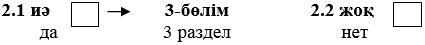 
      Егер Сіз 2.1-тармақты толтырсаңыз, онда 3-бөлімге көшіңіз.
      Если Вы заполнили пункт 2.1, то переходите к разделу 3.
      Ескертпе:
      Примечание:
      1 ӘАОЖ Қазақстан Республикасы Ұлттық экономика министрлігі Статистика комитетінің ресми сайтында орналасқан (www.stat.gov.kz >> Жіктеуіштер>> Статистикалық жіктеулер >> Әкімшілік-аумақтық объектілер жіктеуіші)
      1 КАТО размещен на официальном сайте Комитета по статистике Министерства национальной экономики Республики Казахстан (www.stat.gov.kz >> Классификаторы >> Статистические классификации >> Классификатор административно-территориальных объектов)
      3. Атмосфераға ластаушы заттар шығарындыларының көлемі, олардың тазартылуы және кәдеге жаратылуы, үтірден кейін үш таңбамен тоннада
      Объемы выбросов загрязняющих веществ в атмосферу, их очистка и утилизация, в тоннах с тремя знаками после запятой
      4. Атмосфераға ерекше ластаушы заттар шығарындылары, олардың белгіленген жол берілетін шекті шығарындысы, үтірден кейін үш таңбамен тоннада көрсетіңіз
      Выбросы в атмосферу специфических загрязняющих веществ, их установленный предельно-допустимый выброс, в тоннах с тремя знаками после запятой
      Ескертпе:
      Примечание:
      2 Осы статистикалық нысанға 2-қосымшаға "Ең көп таралған ерекше ластаушы заттардың тізімі" сәйкес толтырылады
      2 Заполняется согласно приложению 2 "Перечень наиболее распространенных специфических загрязняющих веществ" к настоящей статистической форме
      5. Есепті кезеңнің соңына кәсіпорындар бойынша атмосфераға ластаушы заттар шығарындыларының тұрақты көздерінің санын бірлікпен көрсетіңіз
      Укажите количество стационарных источников выбросов загрязняющих веществ в атмосферу по предприятиям на конец отчетного периода, в единицах
      6. Парниктік газдар көлемін үтірден кейін екі таңбамен тоннада көрсетіңіз
      Укажите объемы парниковых газов, в тоннах с двумя знаками после запятой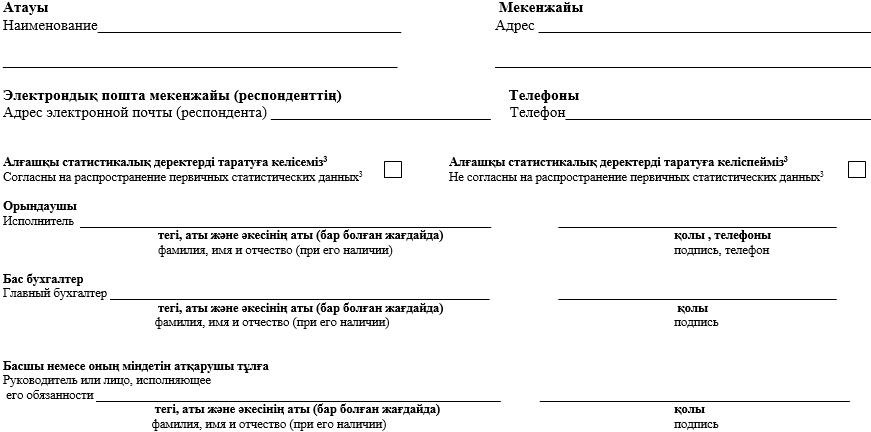 
      Ескертпе:
      Примечание:
      3 Аталған тармақ "Мемлекеттік статистика туралы" Қазақстан Республикасының 2010 жылғы 19 наурыздағы Заңының 8-бабының 5-тармағына сәйкес толтырылады
      3 Данный пункт пункт заполняется согласно пункту 5 статьи 8 Закона Республики Казахстан 19 марта 2010 года "О государственной статистике" Ұшпалы органикалық қосылыстарға жататын заттардың тізімі Ең көп таралған ерекше ластаушы заттардың тізімі "Атмосфералық ауаны қорғау туралы есеп" (коды 151112187, индексі 2-ТП (ауа), кезеңділігі жылдық) жалпымемлекеттік статистикалық байқауың статистикалық нысанын толтыру жөніндегі нұсқаулық
      1. Осы "Атмосфералық ауаны қорғау туралы есеп" (коды 151112187, индексі 2-ТП (ауа), кезеңділігі жылдық) жалпымемлекеттік статистикалық байқаудың статистикалық нысанын толтыру жөніндегі нұсқаулық "Мемлекеттік статистика туралы" Қазақстан Республикасының 2010 жылғы 19 наурыздағы Заңының 12-бабы 8) тармақшасына сәйкес әзірленді және "Атмосфералық ауаны қорғау туралы есеп" (коды 151112187, индексі 2-ТП (ауа), кезеңділігі жылдық) (бұдан әрі - статистикалық нысан) жалпымемлекеттік статистикалық байқаудың статистикалық нысанын толтыруды нақтылайды.
      2. Мынадай анықтамалар осы статистикалық нысанды толтыру мақсатында қолданылады:
      1) атмосфераға ластаушы заттардың шығарындысы - шығарындылардың тұрақты көздерінен атмосфералық ауаға ластаушы (халықтың денсаулығы мен қызметіне, қоршаған ортаға қолайсыз әсер ететін) заттардың түсуі;
      2) атмосфераны ластайтын тұрақты көздер - пайдалану процесінде зиянды заттар бөлетін технологиялық агрегат (қондырғы, құрылғы, аппарат);
      3) ластаушы заттарды ұстау және кәдеге жарату - өндіріске қайта қайтарылып, тауарлық өнім алуға пайдаланылған немесе басқа жаққа өткізілген ұсталған ластаушы заттардың саны;
      4) парниктік газдар шығарындыларын және ластаушы заттар шығарындылары мен төгiндiлерiн қоспағанда, өндіріс және тұтыну қалдықтарын орналастырудың жол берiлетiн шектi нормативтері қоршаған орта сапасы нормативтерiне қол жеткiзудi қамтамасыз ететiн эмиссиялардың әрбiр тұрақты көзi мен тұтастай кәсiпорын үшін есептеулер негiзiнде Қазақстан Республикасы Қоршаған ортаны қорғау министрінің 2012 жылғы 16 сәуірдегі бұйрығымен бекітілген, Қоршаған ортаға эмиссиялардың нормативтерін айқындау әдістемесімен анықталатын эмиссиялардың шамалары болып табылады;
      5) ұйымдастырылған ластау көздері - зиянды заттар газ немесе ауа арналары (құбыр, аэрационды фонарь, вентиляциялық шахта) жүйесіне түсетін көздер, зиянды заттарды ұстау үшін тиісті газ тазарту және шаң тұту қондырғыларын қолдануға мүмкіндік береді;
      6) ұйымдастырылмаған ластау көздері - герметикалық емес технологиялық жабдықтар, көліктік құрылғылар, резервуарлардың салдарынан зиянды заттар тікелей атмосфераға түсетін шығарынды көздері;
      7) ұшпалы органикалық қосылыстар - күн сәулесі болған кезде азот тотықтарымен реакцияға түскенде фотохимиялық тотықтырғыштарды түзетін метаннан басқа, адамның іс-әрекетінің нәтижесінде пайда болатын барлық органикалық қосылыстар.
      3. Жылдық кезеңділіктегі статистикалық нысанын ауаны ластайтын тұрақты көздері бар кәсіпорындар толтырылады.
      Статистикалық нысан ауаны ластайтын тұрақты көздері бар әрбір бөлімше бойынша кәсіпорынның заңды мекенжайына қарамастан, оның нақты орналасқан жеріне сәйкес толтырады.
      Есеп кәсіпорында ұйымдастырылған бастапқы есепке алу деректерінің, тұрақты ластайтын көздер мен олардың сипаттамаларын есепке алу журналдарының, газ тазарту және шаң тұту қондырғыларының жұмысын есепке алу журналдарының, сондай-ақ қондырғылар паспортының негізінде құрастырылады. 
      Статистикалық нысанда тұрақты ластаушы көздер шығарындыларын нақты жүзеге асырғандар санынан ластаушы заттардың шығарылатын көлемін сипаттайтын және тазарту имараттарымен жабдықталған тұрақты көздерден (ұйымдастырылған және ұйымдастырылмаған) нақты тұтылған және кәдеге жаратылған атмосфераға шығарылатын ластаушы заттар шығарындылары бойынша деректер көрсетіледі. Заңды тұлға және (немесе) олардың құрылымдық және оқшауланған бөлімшелері мен дара кәсіпкерлер бойынша мәліметтер ұсынылады:
      -жылына 0,999 тоннаданан артық рұқсат берілген шығарындының көлемімен:
      -қауіптіліктің 1 және (немесе) 2 класының ластаушы заттар шығарындылардың құрамында болатын 0,500-ден 0,999-ға тоннаға дейінгіні қоса алғанда рұқсат берілген шығарындының көлемімен. 
      Жыл бойы (жыл ішінде оларды бөгде ұйымдарға беру салдарынан, жыл соңына ластаушы заттардың шығарындылары көздерінің болмауына қарамастан) кәсіпорындардағы тұрақты ластаушы көздерден шыққан газдардағы және аспирациялық ауадағы ластаушы заттардың бәрі (төменде аталғандардан басқасы) есепке алуға жатады. Есепті кезеңдегі ластаушы заттардың (қатты, газ тәріздес және сұйық заттар бойынша барлығы) саны құралдармен жүргізілген өлшеу және (немесе) есептеу негізінде көрсетіледі.
      Статистикалық нысанда автокөлікті қоса алғанда ластаудың жылжымалы көздері бойынша деректер көрсетілмейді.
      Тұрақты орналастыруды қажет ететін жылжымалы ластау көздері (дизельді генераторлар) оларды пайдалану кезінде осы статистикалық нысанға қосылады.
      Статистикалық нысанда, егер бұл әуел бастан осы технологияның жобасында көзделген болса, өнім өндірісінің технологиялық процестерінде шикізат немесе жартылай фабрикат ретінде пайдаланылатын газбен қоса кететін заттардың саны туралы деректер де кірмейді. Техникалық көміртек зауыттарында күйе өндірген кезде реактордан шығатын газдарды тазарту кезінде, фосфор зауыттарында сары фосфор өндіргенде рудалық-термикалық пештерден шығатын газдарды тазарту кезінде, химия зауыттарында көмір қышқылын өндіргенде "қайнаған қабат" пештерінен шығатын газдарды тазарту кезінде пайда болатын және кәдеге жаратылатын заттар есепке алынбайды. Қара металлургия кәсіпорындарында домендік газда пайда болып, технологиялық отын ретінде пайдаланылатын көміртек тотығы есепке алынбайды. Түсті және қара металлургия, химия, мұнай-химия және басқа салалар зауыттарынан шығатын газдардан өнім алу үшін пайдаланылатын "қос қабатты адсорбция" және "қос түйісу" қондырғылары мен шығарындылар ұстаған заттар да есепке алынбайды. Заттардың пайда болуы мен шығарындысы жөнінде жоғарыда келтірілгендердің арасынан газдың толық тұтылмауы мен технологиялық жабдықтарда саңылау болғандықтан, газдың шығуы салдарынан атмосфераға түсетін ластаушы заттар ғана есепке алынуға жатады.
      4. 1-бөлімде ауаны ластайтын тұрақты көздері бар объектінің нақты орналасқан жері (заңды тұлғаның және (немесе) оның құрылымдық және оқшауланған бөлімшесінің тіркелген жеріне қарамастан) көрсетіледі. Әкімшілік-аумақтық объектілер жіктеуішіне сәйкес аумақ кодын статистика органының қызметкері толтырады.
      5. 2-бөлімде тұрақты көздері бар объекті ластаушы заттардың шығарындыларын шығаруды есепті кезең ішінде жүзеге асырғандығы көрсетіледі.
      Егер кәсіпорын шығарындыларды шығаруға рұқсаты болуы, болмауына қарамастан шығарындыларды нақты жүзеге асырса, 2-бөлімдегі 2.1-тармақ белгіленеді және статистикалық нысанның барлық бөлімдері толтырылады. Бұл ретте, 5-бөлімде барлық тұрақты көздер саны, сондай-ақ ластаушы заттар шығарындыларын нақты жүзеге асырғандар туралы ақпарат көрсетіледі. Есепті кезеңде жұмыс істемеген тұрақты көздер (ұйымдастырылған және ұйымдастырылмаған) бұл жағдайда 5-бөлімдегі 1-бағанға жалпы санға қосылады.
      Егер кәсіпорын шығарындыларды жүзеге асырмаса, тек қана 2-бөлімдегі 2.2-тармақ белгіленеді.
      6. 3-бөлімнің 1-бағанында тазарту имараттарына соқпай, барлық ұйымдастырылған және ұйымдастырылмаған көздерден түсетін ластаушы заттардың, сондай-ақ оларды тұтуға (зарарсыздандыруға) арналмаған газ тазарту және шаң тұту қондырғылары арқылы өткен, ұсталған зиянды заттар шығарындыларының жалпы көлемі көрсетіледі.
      3-бөлімнің 2-бағанында атмосфераға арнайы жабдықталған құрылғылар (құбырлар, вентиляциялық құрылғылар, аэрациондық шырақтар және басқа) арқылы түсетін, бірақ бұл ретте алдын ала тазалауға түспейтін, сондай-ақ ауланбаған заттар газ тазарту және шаң тұту құрылғыларынан өтпеген ластаушы заттардың көлемі көрсетіледі.
      3-бөлімнің 3-бағанында кәсіпорындағы газ тазарту және шаң тұту қондырғыларына (олардың нақты жұмысына байланыссыз) түсетін және тазартуға жататын ластаушы заттар (барлығы және жекелеген ингредиенттер бойынша) бойынша деректер енгізіледі.
      3-бөлімнің 4-бағанында тұтылған (зарарсыздандырылған) ластаушы заттардың нақты көлемі келтіріледі.
      3-бөлімнің 5-бағанында өндіріске қайтарылып, тауарлық өнім алу үшін пайдаланылған немесе басқа жаққа өткізілген тұтылған ластаушы заттардың көлемі көрсетіледі.
      Ұсталған және кәдеге жаратылған ластаушы заттарға, егер бұл технологиямен көзделсе, өндірістің технологиялық процестерінде шикізат немесе жартылай фабрикат ретінде қолданылатын заттар жатпайды.
      3-бөлімнің 6-бағанында тазартудан кейін не тазартылмай шығарылған ауа бассейніне түскен ластаушы заттардың (барлығы, қатты, газ тәріздес және сұйық) жалпы көлемі көрсетіледі.
      3-бөлімнің 1-жолы бойынша 1.1 және 1.2-жолдардың барлық бағандар бойынша жиынтық деректері көрсетіледі.
      Кәсіпорындарда тазарту құрылғылары болмаған жағдайда 3-бөлімнің 3-5-бағандарда сызықша қойылады. Бұл жағдайда 1 және 6-бағандардың мәндері өзара тең.
      3-бөлімнің 1.1.1 және 1.1.2-жолдар коды бойынша қатты ластаушы заттар ҚБ10 (10 мкм диаметрлі қатты бөлшектер) және ҚБ2,5 (2,5 мкм диаметрлі қатты бөлшектер) диаметрі бойынша бөліністе көрсетіледі.
      Көрсеткіш сынаманы қосымша алу және кәсіпорындар жүзеге асыратын шаңды фракцияларға бөлу негізінде толтырылады. Кәсіпорында тиісті өлшемдерді өлшеу мүмкіндігі болмаған жағдайда, бұл жолдар толтырылмайды.
      3-бөлімнің 1.2.7-жолдың коды бойынша ұшпалы органикалық қосылыстар бойынша жиынтық деректер тізбесі осы статистикалық нысанға "Ұшпалы органикалық қосылыстарға жататын заттардың тізімі"1-қосымшада келтірілген ұшпалы органикалық қосылыстарға жататын заттардың тізбесіне сәйкес көрсетіледі.
      7. 4-бөлімде атмосфераға бірқатар ерекше ластаушы заттар шығарындыларының көлемі осы статистикалық нысанға 2-қосымшада келтірілген көп таралған ерекше ластаушы заттардың тізбесіне сәйкес көрсетіледі. Есептік немесе инструменталдық жолмен бекітілген және негізделген жол берілетін шекті шығарындылар нормативтері бір мезгілде көрсетіледі. Жол берiлетiн шекті шығарындылардың қолданылу мерзімі мемлекеттік экологиялық сараптама берген жоба нормативтерін құрайтын қорытындының қолданылу мерзімімен айқындалады.
      "Барлығы" жолы бойынша 4-бөлімнің ерекше заттары бойынша барлық құраушы жолдардың сомасы көрсетіледі.
      8. 5-бөлімнің деректері кәсіпорындарда жол берілетін шекті шығарындылар нормаларының енгізілуін және осы нормалардың сақталуын бақылауға арналған.
      Бөлімде есепті кезеңнің соңына қолда бар ұйымдастырылған және ұйымдастырылмаған тұрақты көздерден шығатын шығарындылар саны туралы деректер, сондай-ақ оның ішінде есепті кезеңде нақты жұмыс істегендер туралы деректер көрсетіледі.
      Атмосфераға ластаушы заттар шығаруға арналған жол берілген шекті шығарулар нормативтерін әзірлеген және осы заттарды шығаруға рұқсат алған, сондай-ақ ауаға эмиссияларды жүзеге асыратын респонденттер - 5-бөлімнің 1, 2, 3-бағандарын толтырады. Бұл ретте, 2-бағанда санынан жол берілген шекті шығарулар нормалары белгілеген, есепті кезеңде нақты жұмыс істеген көздер саны бойынша деректер 3-бағанда көрсетіледі.
      5-бөлімнің 1-бағанындағы 1-жолда осы объектіде бар ұйымдастырылған және ұйымдастырылмаған шығарындылардың тұрақты көздерінің жалпы саны көрсетіледі, 2-бағанда - есепті кезеңде шығарындыларды нақты жүзеге асырғандар саны көрсетіледі.
      5-бөлімнің 1.1 және 1.1.1-жолдарында тұрақты көздердің жалпы санынан ластаушы заттарды шығарудың ұйымдастырылған көздерінің, сондай-ақ тазарту имараттарымен жабдықталған шығарындылар көздерінің саны бойынша деректер бөлініп көрсетіледі.
      9. 6-бөлімнің 1-бағанында және 2-бағанында парниктік газдардың жалпы көлемінің барлығы тоннамен және CO2 қайта есептеумен (көміртегі қостотығының тоннасы эквивалентінде) көрсетіледі. Көлемдерді есептеу парниктік газдар шығарындыларын есептеу арқылы жалпы қабылданған әдістеме негізінде жүргізіледі.
      10. Осы статистикалық нысанды ұсыну қағаз жеткізгіште немесе электрондық түрде жүзеге асырылады. Статистикалық нысанды электрондық түрде толтыру Қазақстан Республикасы Ұлттық экономика министрлігі Статистика комитетінің интернет-ресурсында (www.stat.gov.kz) орналастырылған "Деректерді оn-line режимде жинау" ақпараттық жүйесі арқылы жүзеге асырылады.
      11. Ескертпе: Х - бұл позиция толтыруға жатпайды.
      12. Арифметикалық-логикалық бақылау:
      3-бөлім "Атмосфераға ластаушы заттар шығарындыларының көлемі":
      1-жол = 1.1 және 1.2-жолдардың ∑;
      1.1.1-жол ≤ 1.1-жол;
      1.1.2-жол ≤ 1.1-жол;
      1.2-жол = 1. 2.1, 1.2.2, 1.2.3, 1. 2.4, 1.2.5, 1.2.6, 1. 2.7, 1.2.8-жолдардың ∑, әрбір баған үшін;
      6-баған = 1-баған + 3-баған - 4-баған, әрбір жол үшін;
      5-бөлім "Атмосфераға ластаушы заттар шығарындыларының тұрақты көздерінің саны":
      1-баған ≥ 2-баған, әрбір жол үшін;
      2-баған ≥ 3-баған, әрбір жол үшін;
      1-жол ≥ 1.1-жол, әрбір баған үшін;
      1.1-жол ≥ 1.1.1-жол, әрбір баған үшін;
      Бөлімдер арасындағы бақылау:
      3-бөлімнің 6-бағаны бойынша 1-жол = 4-бөлімнің 1-бағанының "Барлығы" жолы.
      Егер 3-бөлімде 1.2.1, 1.2.2, 1.2.3, 1.2.4, 1.2.5-жолдар бойынша деректер көрсетілген болса, заттар 4-бөлімдегі сәйкес жолдарда (001, 002, 003, 004, 005 кодтарына сәйкес бес негізгі зат бойынша) көрсетіледі.
      Мемлекеттік статистиканың тиісті органдарына анық емес бастапқы статистикалық деректерді ұсыну және бастапқы статистикалық деректерді белгіленген мерзімде ұсынбау "Әкімшілік құқық бұзушылық туралы" Қазақстан Республикасы Кодексінің 497-бабында көзделген әкімшілік құқық бұзушылықтар болып табылады.
      Представление недостоверных и непредставление первичных статистических данных в соответствующие органы государственной статистики в установленный срок являются административными правонарушениями, предусмотренными статьей 497 Кодекса Республики Казахстан "Об административных правонарушениях"
      Табиғи ресурстарды пайдаланатын, ластаушы заттар мен өндірістік қалдықтардың шығарындылары мен төгінділерінің тұрақты көздері бар заңды тұлғалар және (немесе) олардың құрылымдық жəне оқшауланған бөлімшелері, дара кәсіпкерлер ұсынады
      Представляют юридические лица и (или) их структурные и обособленные подразделения, индивидуальные предприниматели использующие природные ресурсы, имеющие стационарные источники выбросов и сбросов загрязняющих веществ, отходы производства
      Тапсыру мерзімі - есепті кезеңнен кейінгі 15 сәуірге (қоса алғанда) дейін.
      Срок представления - до 15 апреля (включительно) после отчетного периода.
      2. Табиғатты қорғау қызметінің түрлері бойынша қоршаған ортаны қорғауға жұмсалған ағымдағы шығындардың жалпы көлемін көрсетіңіз, мың теңгеде
      Укажите объем текущих затрат, направленных на охрану окружающей среды по видам природоохранной деятельности, в тысячах тенге
      Ескерту:
      Примечание:
      1 ӘАОЖ Қазақстан Республикасы Ұлттық экономика министрлігі Статистика комитетінің ресми сайтында орналасқан (www.stat.gov.kz >> Жіктеуіштер>> Статистикалық жіктеулер >> Әкімшілік-аумақтық объектілер жіктеуіші)
      1 КАТО размещен на официальном сайте Комитета по статистике Министерства национальной экономики Республики Казахстан (www.stat.gov.kz >> Классификаторы >> Статистические классификации >> Классификатор административно-территориальных объектов)
      2 Мұнда ҚОҚҚШ және РБЖ - Қазақстан Республикасы Ұлттық экономика министрлігі Статистика комитетінің интернет-ресурсында www.stat.gov.kz орналастырылған Қоршаған ортаны қорғау бойынша қызмет түрлері мен шығындар және ресурстарды басқару анықтамалығы
      2 Здесь КДЗООС и УР - Справочник видов деятельности и затрат по охране окружающей среды и управления ресурсами, размещенный на интернет-ресурсе Комитета по статистике Министерства национальной экономики Республики Казахстан www.stat.gov.kz
      3. Есепті кезеңдегі экологиялық төлемдер және табиғи ресурстар үшін төлемақы көлемін көрсетіңіз, мың теңгеде
      Укажите объем экологических платежей и платы за природные ресурсы за отчетный год, в тысячах тенге
      Ескерту:
      Примечание:
      3 Мұнда және бұдан әрі ЭТТРТА - Қазақстан Республикасы Ұлттық экономика министрлігі Статистика комитетінің интернет-ресурсында www.stat.gov.kz орналастырылған Экологиялық төлемдер және табиғи ресурстар үшін төлемақы анықтамалығы
      3 Здесь и далее СЭПППР - Справочник экологических платежей и платы за природные ресурсы, размещенный на интернет-ресурсе Комитета по статистике Министерства национальной экономики Республики Казахстан www.stat.gov.kz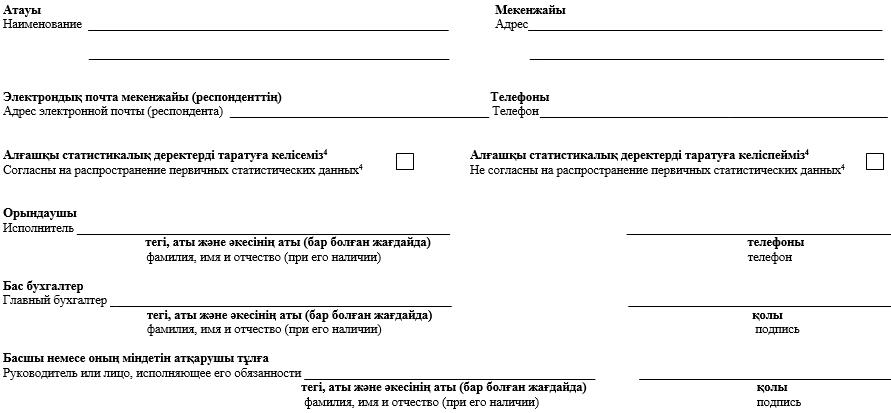 
      Ескертпе:
      Примечание:
      4 Аталған тармақ "Мемлекеттік статистика туралы" Қазақстан Республикасының 2010 жылғы 19 наурыздағы Заңының 8-бабының 5-тармағына сәйкес толтырылады
      4 Данный пункт заполняется согласно пункту 5 статьи 8 Закона Республики Казахстан от 19 марта 2010 года "О государственной статистике" "Қоршаған ортаны қорғауға жұмсалған шығындар туралы есеп" (коды 151112212, индексі 4-ОС, кезеңділігі жылдық) жалпымемлекеттік статистикалық байқауының статистикалық нысанын толтыру жөніндегі нұсқаулық
      1. Осы "Қоршаған ортаны қорғауға жұмсалған шығындар туралы есеп" (коды 151112212, индексі 4-ОС, кезеңділігі жылдық) жалпымемлекеттік статистикалық байқауының статистикалық нысанын толтыру жөніндегі нұсқаулық "Мемлекеттік статистика туралы" Қазақстан Республикасы Заңының 12-бабы 8) тармақшасына сәйкес әзірленген және "Қоршаған ортаны қорғауға жұмсалған шығындар туралы есеп" (коды 151112212, индексі 4-ОС, кезеңділігі жылдық) (бұдан әрі - статистикалық нысан) жалпымемлекеттік статистикалық байқауының статистикалық нысанын толтыруды нақтылайды.
      2. Келесі анықтамалар осы статистикалық нысанды толтыру мақсатында қолданылады:
      1) қоршаған ортаны қорғауға жұмсалған ағымдағы шығындар - кәсіпорындар мен ұйымдардың іс-шараларды жүргізуге, технологиялық үдерістер мен өндірістердің ағымдағы жұмысын қамтамасыз етуге, сонымен бірге ластаушы заттардың (өнімдердің) немесе ластанудың алдын алу, азайту, тазалау (қайта өңдеу) және (немесе) жою мақсатында әзірленген және қызмет атқаратын машиналар мен құралдарды ұстау және пайдалануға беру бойынша шығыстары;
      2) табиғи ресурстарды пайдаланғаны үшін төлемдер - жерүсті көздерінің су ресурстарын, жер учаскелерін, қоршаған ортаға эмиссиялар, жануарлар дүниесін (балық ресурстарына болмай қоймайтын зиянды өтеудің орнын толтыруды қоса алғанда), орманды, ерекше қорғалатын табиғи аумақтарды пайдаланғаны үшiн нақты төленген төлемдер;
      3) экологиялық заңнаманың бұзылуы салдарынан орын алған зиянды өтеуге өндірілген қаражат - экологиялық заңнаманың бұзылуы салдарынан қоршаған ортаға келтірілген зиянды өтеуге талап-арыздар бойынша қоршаған ортаны қорғау саласында Қазақстан Республикасының арнайы уәкілетті мемлекеттік органдарымен алынған барлық айыппұлдар және төлемдер;
      4) экологиялық төлемдер - қолданыстағы заңнамаға сәйкес ластаушы заттардың түсірілуі және шығарылуы және өндіріс және тұтыну қалдықтарының орналасуы үшін нақты төленген ақшалай қаражаттар, экологиялық заңнаманы бұзғаны үшін айыппұлдар;
      5) қоршаған ортаны қорғау бойынша қызмет түрлері мен шығындар және ресурстарды басқару анықтамалығы (бұдан әрі - ҚОҚҚШ мен РБЖ) - қоршаған ортаны қорғауды сипаттайтын қызмет түрлерін, сондай-ақ табиғи ресурстарды, табиғи ресурстарды тұтынуды барынша азайтуға бағытталған іс-шараларды басқаруды жіктеуге арналған анықтамалық.
      3. Осы статистикалық нысан бухгалтерлік және қоршаған ортаны қорғауға кеткен нақты шығындарды және экологиялық төлемдерді бастапқы есепке алу деректерінің негізінде толтырылады.
      4. 1-бөлімде табиғи ресурстарды пайдаланатын, ластаушы заттардың шығарындылары мен төгінділерінің тұрақты көздері, өндіріс қалдықтары бар объектінің нақты орналасқан орны көрсетіледі (заңды тұлғаның және (немесе) оның құрылымдық жəне оқшауланған бөлімшелері, дара кәсіпкердің тіркелген жеріне қарамастан). Әкімшілік-аумақтық объектілер жіктеуішіне сәйкес аумақ кодын статистика органының қызметкері толтырады.
      5. 2-бөлімді толтыру кезінде Қазақстан Республикасы Ұлттық экономика министрлігі Статистика комитетінің ресми сайтында (www.stat.gov.kz) орналастырылған "Қоршаған ортаны қорғау бойынша қызмет түрлері мен шығындар және ресурстарды басқару анықтамалығын" басшылыққа алу керек.
      2-бөлімнің 1-бағанында қоршаған ортаны қорғаумен байланысты ішкі өнеркәсіптік қызмет үдерісінде пайда болатын ағымдағы шығындардың нақты сомасы көрсетіледі.
      Ағымдағы шығындарға шаруашылық субъектілерінің қоршаған ортаны қорғау бойынша қызметпен байланысты ағымдағы (пайдаланушылық) шығындары жатады.
      Қоршаған ортаны қорғауға ағымдағы шығындардың құрамына:
      1) қоршаған ортаны қорғау бойынша негізгі қорды ұстау және пайдалану: қоршаған ортаны қорғау қорларын пайдалану кезінде қолданылатын шикізат, материалдар мен басқа да өнімдер, отын және электр энергиясы, осы қорларды ағымдағы жөндеуге, аталған қорларға қызмет көрсететін персоналды ұстауға жұмсалған шығындар, ренттік (лизингтік) төлемдер, қоршаған ортаны қорғау имараттарына және құрылғыларына қатысты сақтандыру бойынша төлемдер;
      2) өз күшімен өндіріс және тұтыну қалдықтарын жинау, сақтау немесе көму және қайта өңдеу немесе залалсыздандыру, жою және орналастыруға жұмсалатын шығындар;
      3) қоршаған ортаға зиянды әсерлерді өз күшімен бақылауды және мониторингілеу іс-шараларын ұйымдастыру, ғылыми-техникалық зерттеулер, ұйымдастыруда қоршаған ортаны қорғау қызметін басқару;
      4) бұрын өткізілген шаруашылық қызметінің нәтижесінде бұзылған қоршаған ортаның сапасын сақтау және қалпына келтіру бойынша ағымдағы іс-шаралар;
      5) қоршаған ортаға зиянды әсер етуді төмендету үшін өзге де ағымдағы іс-шаралар бойынша шығындар кіреді.
      Ағымдағы шығындардың құрамына:
      қоршаған ортаны қорғау бойынша объектілердің құрылысы;
      қоршаған ортаны қорғау бойынша негізгі қорларды күрделі жөндеу;
      қоршаған ортаны қорғауға бағытталған негізгі қорлар бойынша амортизациялық шығындар кірмейді.
      2-бағанда шикізатты және (немесе) материалдарды, құрал-жабдықтарды, құрылғылар мен мүкәммалдарды, жиынтықтаушы бұйымдарды және (немесе) жартылай фабрикаттарды, отынды, қоршаған ортаны қорғауға арналған негізгі қорлардың жұмыс істеуі және қоршаған ортаны қорғау бойынша басқа да жұмыстарды орындау үшін қажетті барлық энергия түрлерін сатып алуға кеткен шығындарды құрайтын материалдық шығындар көрсетіледі. Материалдық шығындарға жерді қайта құнарландыруға кеткен шығындар да жатады. Осы бағанды толтыру кезінде алғашқы бухгалтерлік есептілік нысандарының деректері пайдаланылады. Материалдық шығындарға шаруашылық мүкәммалын (мысалы, тырмалар, саусаққаптар, сыпыртқылар) сатып алу енгізілмейді.
      3-бағанда қоршаған ортаны қорғау құралдарын пайдаланумен және жұмысшыларға еңбекақыға және әлеуметтік қажеттіліктерге (бюджеттік емес қорларға аударымдарды қоса) кеткен шығындар және тізімдік құрамдағы жұмысшыларға және сыртқы үйлестірушілерге жалақы сомасын және әлеуметтік сипаттағы төлемдерді қосатын қоршаған ортаны қорғау бойынша басқа да іс-шараларды өткізумен байланысты төлемдер көрсетіледі. Бұған қоршаған орта объектілерін пайдалану және қызмет көрсету бойынша тікелей жұмыс істейтін жұмысшылар кіреді. Бұдан басқа ортаны қорғау іс-шараларын өткізу кезіндегі (бұзылған жерлерді қайта құнарландыру, өндіріс пен тұтыну қалдықтарын шығару мен көму және т.б.), еңбекақы және әлеуметтік төлемдер, сондай-ақ экологтың жалақысы кіреді. Осы көрсеткіште қоршаған ортаны қорғау саласындағы мониторинг жүргізетін зауыттық зертханалар жұмысшыларының еңбекақысы көрсетіледі. Қызметкерлерді тасымалдау бойынша жүргізушілерге төленетін бір реттік төлемдер, карьерге дейінгі жолдардың шаңын басу бойынша жүргізушілерге төленетін төлемдер және коммуналдық шаруашылық саласындағы көрсетілетін қызметтер (мысалы, аумақты сыпыру, жаңбырдан шатырдағы субұрғышты жөндеу жұмыстары) бойынша бір реттік төлемдер қосылмайды.
      4-бағанда 1-бағаннан бөгде ұйымдарға ағымдағы қызмет көрсетуге:
      1) ақаба суды қабылдау, тасымалдау және тазалау үшін;
      2) өндіріс және тұтыну қалдықтарын жинау, тасымалдау (шығару), уақытша сақтау, қайта өңдеу (залалсыздандыру), жою және (немесе) көмуге;
      3) қоршаған ортаны қорғау бойынша басқа да қызметтер үшін, соның ішінде қоршаған ортаға әсерін бағалауды және алдын ала қоршаған ортаға әсерін бағалауды әзірлеу үшін ластаушы көздерді түгендеу, атмосфераға ластаушы заттар шығарындыларының жол берілетін шекті нормативтерінің жобаларын әзірлеу, кәсіпорындардың санитарлық-қорғау аймақтарының жобаларын әзірлеу, қоршаған орта факторлары әсер еткен жағдайда адам денсаулығы үшін тәуекелдерді бағалау бойынша жұмыстар, су объектілеріне заттар мен микроорганизмдердің төгінділерінің шекті нормативтерінің жобасын әзірлеу, қалдықтардың қалыптасу нормативтерінің және оларды орналастыру лимиттерінің жобаларын әзірлеу, экологиялық сертификация және аудит, басқа да ұқсас қызметтер мен жұмыстарға кеткен нақты төлем сомасы бөлініп шығады.
      "Биоәртүрлілік пен ландшафттарды қорғау" 6-жолын толтыру кезінде флора және фауна түрлерін, экожүйелер мен мекендеу ареалдарын, табиғи және жартылай табиғи ландшафттарды қорғау және қалпына келтірумен байланысты деректерді көрсету қажет. Абаттандырумен байланысты аумақты көгалдандыру (жол бойына гүлдерді немесе талдарды отырғызу, ауланы көгалдандыру және тағы басқалар) бойынша шығындар кірмейді.
      6. 3-бөлімде қоршаған табиғи ортаны ластағаны үшін нақты төленген төлемдер, табиғат ресурстары үшін төлемдер, сондай-ақ табиғатты пайдаланушылардың экологиялық заңнаманы бұзғандары үшін келтірілген зиянды өтеу бойынша төлемдер көрсетіледі.
      1-жол бойынша ластаушы заттардың шығарындылары мен төгінділері және шығарындыларға (төгінділер, орналастыру) және белгіленген лимиттер шегінде өндіріс және тұтыну қалдықтарын орналастырғаны үшін нақты төленген төлемдер көлемі көрсетіледі.
      1.1-жол бойынша нормативтер (лимиттер) шегінде ластаушы заттарды табиғи су қоймаларына, сүзгілеу алаңдарына, тоған-жинағыштарға төккені үшін есепті жылы төленген төлемдер көрсетіледі.
      1.2-жолда тұрақты көздер (жылжымалы ластаушы көздерді қоспағанда) үшін шығарындылардың белгіленген лимиті шегінде ластаушы заттарды атмосфераға шығарғаны үшін есепті жылы төленген төлемдер көрсетіледі.
      1.3-жолда полигондарда, үйінділерде қалдықтарды орналастырғаны (үйгені, көмгені) және өндіріс қалдықтарын белгіленген лимит шегінде орналастырғаны (пайдаланбағаны) үшін есепті жылы төленген төлемдер) көрсетіледі.
      2-жолда қоршаған ортаны нормативтен тыс (лимиттен тыс) ластағаны үшін (кәсіпорынға ластайтын заттарды (қалдықтарды) белгіленген нормативтен тыс шығарғаны (төккені, орналастырғаны) үшін төленген қаражаттар көрсетіледі. Кәсіпорынның зиянды заттарды шығарғаны (төккені) және қалдықтарды орналастырғаны үшін рұқсатты ресімдемеуі бойынша ластаушы заттардың (қалдықтардың) түрлеріне сәйкес төлемдер көрсетіледі.
      2.1-жолда табиғи су объектілеріне, сүзгілеу объектілеріне, тоған жинағыштарға және басқа да жасанды су қоймасына ластайтын заттарды нормативтен тыс төккені үшін есепті жылы төленген төлемдер көрсетіледі.
      2.2-жолда ластаушы заттарды атмосфераға нормативтен тыс шығарғаны үшін есепті жылы төленген төлемдер көрсетіледі.
      2.3-жол бойынша полигондарда, үйінділерде қалдықтарды нормативтен тыс орналастырғаны (үйгені, көмгені) және өндіріс қалдықтарын нормативтен тыс орналастырғаны (пайдаланбағаны) үшін есепті жылы төленген төлемдер көрсетіледі.
      3-жолда экологиялық заңнаманы бұзудан болған залалды өтеу үшін кәсіпорыннан нақты өндіріп алынған барлық қаражаттар ескеріледі. Оларға қоршаған ортаны апатты жағдайда ластағаны, табиғи ресурстарды тиімсіз пайдаланғаны немесе бүлдіргені үшін төлемдер жатады. Бұған сонымен қоса нақты лауазымды тұлғалардан өндірілген тиісті жазалар енгізіледі.
      4-жолға табиғи ресурстарды пайдаланғаны, табиғи ресурстарды тиімсіз және жүйесіз пайдаланғаны үшін нақты жүргізілген төлемдер енгізіледі.
      4.1-жолда Қазақстан Республикасы Қаржы министрінің 2008 жылғы 25 желтоқсандағы № 611 Бұйрығымен (Нормативтік құқықтық кесімдерінің мемлекеттік тіркеу тізілімінде № 2355 болып тіркелген) бекітілген "Жер үсті көздерінің су ресурстарын пайдаланғаны үшін төлемақы бойынша салық есептілігін (декларацияны) жасау қағидаларына" (860.00 нысан 860.00.001 жол) сәйкес жер үсті көздерінің су ресурстарын пайдаланғаны үшін төлемақы сомасы ретінде айқындалатын, салық кезеңі үшін есептелген және бюджетке төлеуге жататын арнайы су пайдаланудың барлық түрлері бойынша жер үсті көздерінің су ресурстарын пайдаланғаны үшін төлемақы сомасы көрсетіледі.
      4.2-жолда Қазақстан Республикасы Қаржы министрінің 2008 жылғы 25 желтоқсандағы № 611 Бұйрығымен (Нормативтік құқықтық кесімдерінің мемлекеттік тіркеу тізілімінде № 2355 болып тіркелген) бекітілген "Жер учаскелерін пайдаланғаны үшін төлемақы бойынша салық есептілігін (ағымдағы төлемдер сомасы есебін) жасау қағидаларына" (851.01-нысанының барлық қосымшалары бойынша 851.01.008 және (немесе) 851.01.009-жолдарының сомасы) сәйкес салық кезеңі үшін бюджетке төленуге тиіс барлық жер учаскелері бойынша жер учаскелерін пайдаланғаны үшін төлемақы сомасы көрсетіледі 5-жолда "Салық және бюждетке төленетiн басқа да мiндеттi төлемдер туралы (Салық кодексі)" Қазақстан Республиканың 2017 жылғы 25 желтоқсандағы № 120-VІ ҚРЗ кодексіне сәйкес анықталатын жер қойнауын пайдаланушылардың арнаулы төлемдері көрсетіледі.
      Жер қойнауын пайдаланушылардың арнаулы төлемдерiне:
      1) қол қойылатын бонусты;
      2) коммерциялық табу бонусын;
      3) тарихи шығындарды өтеу бойынша төлемдері кіреді.
      7. Респондентте есепті кезеңде осы статистикалық нысан бойынша деректер болмаған жағдайда респондент ағымдағы кезеңнің аяқталатын күнінен кешіктірмей нөлдік көрсеткіштермен статистикалық нысанды (дерексіз нысан) ұсынады.
      8. Осы статистикалық нысанды ұсыну қағаз жеткізгіште немесе электрондық түрде жүзеге асырылады. Статистикалық нысанды электрондық түрде толтыру Қазақстан Республикасы Ұлттық экономика министрлігі Статистика комитетінің интернет-ресурсында (www.stat.gov.kz) орналастырылған "Деректерді оn-line режимде жинау" ақпараттық жүйесі арқылы жүзеге асырылады.
      9. Арифметикалық-логикалық бақылау:
      2-бөлімнің 1-бағаны ≥ 2-баған + 3-баған + 4-баған әр жол үшін;
      3-бөлімнің 1-жолы = ∑ 1.1, 1.2, 1.3-жол;
      3-бөлімнің 2-жолы = ∑ 2.1, 2.2, 2.3-жол;
      3-бөлімнің 4-жолы = ∑ 4.1, 4.2, 4.3, 4.4, 4.5-жол.
					© 2012. Қазақстан Республикасы Әділет министрлігінің «Қазақстан Республикасының Заңнама және құқықтық ақпарат институты» ШЖҚ РМК
				
      Қазақстан Республикасы
Ұлттық экономика министрлігі
Статистика комитетінің төрағасы

Н. Айдапкелов
Қазақстан Республикасы
Ұлттық экономика министрлігі
Статистика комитеті
төрағасының 2018 жылғы
13 желтоқсандағы
№ 5 бұйрығына
1-қосымша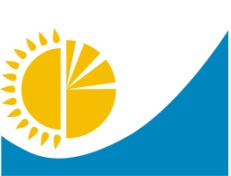 
Мемлекеттік статистика органдары құпиялылығына кепілдік береді

Конфиденциальность гарантируется органами государственной статистики
Мемлекеттік статистика органдары құпиялылығына кепілдік береді

Конфиденциальность гарантируется органами государственной статистики
Жалпымемлекеттік статистикалық байқаудың статистикалық нысаны

Статистическая форма общегосударственного статистического наблюдения
Жалпымемлекеттік статистикалық байқаудың статистикалық нысаны

Статистическая форма общегосударственного статистического наблюдения
Приложение 1

к приказу Председателя Комитета

по статистике Министерства национальной

экономики Республики Казахстан

от 13 декабря 2018 года № 5
Аумақтық статистика органына ұсынылады

Представляется территориальному органу статистики 
Аумақтық статистика органына ұсынылады

Представляется территориальному органу статистики 
Статистикалық нысан www.stat.gov.kz интернет-ресурсына орналастырылған

Статистическая форма размещена на интернет-ресурсе www.stat.gov.kz
Статистикалық нысан www.stat.gov.kz интернет-ресурсына орналастырылған

Статистическая форма размещена на интернет-ресурсе www.stat.gov.kz
Статистикалық нысан коды 151112128

Код статистической формы 151112128
Кәсіпорынның өнім (тауар, қызмет) өндіру және жөнелту туралы есебі
Кәсіпорынның өнім (тауар, қызмет) өндіру және жөнелту туралы есебі
Кәсіпорынның өнім (тауар, қызмет) өндіру және жөнелту туралы есебі
индекс 1-П
Отчет предприятия о производстве и отгрузке продукции (товаров, услуг)
Отчет предприятия о производстве и отгрузке продукции (товаров, услуг)
Отчет предприятия о производстве и отгрузке продукции (товаров, услуг)
Жылдық

Годовая
Есепті кезең

Отчетный период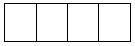 
жыл

год
БСН коды

код БИН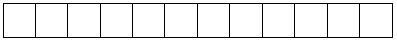 
1. Өнеркәсіп өнімдерін өндірудің нақты орнын көрсетіңіз (кәсіпорынның тіркелген жеріне қарамастан) - облыс, қала, аудан, елді мекен

Укажите фактическое место производства промышленной продукции (независимо от места регистрации предприятия) - область, город, район, населенный пункт
1. Өнеркәсіп өнімдерін өндірудің нақты орнын көрсетіңіз (кәсіпорынның тіркелген жеріне қарамастан) - облыс, қала, аудан, елді мекен

Укажите фактическое место производства промышленной продукции (независимо от места регистрации предприятия) - область, город, район, населенный пункт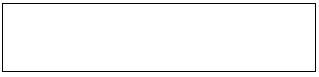 
1.1 Әкімшілік-аумақтық объектілер жіктеуішіне (бұдан әрi - ӘАОЖ)1 сәйкес аумақ коды (статистикалық нысанды қағаз жеткізгіште тапсыру кезінде аумақтық статистика органының қызметкері толтырады)

Код территории согласно Классификатору административно-территориальных объектов (далее - КАТО)1(заполняется работником территориального органа статистики при сдаче статистической формы на бумажном носителе)
1.1 Әкімшілік-аумақтық объектілер жіктеуішіне (бұдан әрi - ӘАОЖ)1 сәйкес аумақ коды (статистикалық нысанды қағаз жеткізгіште тапсыру кезінде аумақтық статистика органының қызметкері толтырады)

Код территории согласно Классификатору административно-территориальных объектов (далее - КАТО)1(заполняется работником территориального органа статистики при сдаче статистической формы на бумажном носителе)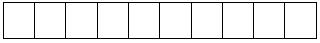 
ЭҚЖЖ2 бойынша қызмет түрлерінің атауы

Наименование видов деятельности по ОКЭД2
ЭҚЖЖ3 коды

Код ОКЭД3
Өнеркәсіптік өнім (тауар, қызмет) өндірісінің көлемі

Объем производства промышленной продукции (товаров, услуг)
Оның ішінде өнеркәсіптік сипатта көрсетілген қызметтер көлемі

Из них объем оказанных услуг промышленного характера
Есепті жылдың соңына дайын өнімнің қалғаны

Остатки готовой продукции на конец отчетного года
Есепті жылдың соңына аяқталмаған өндіріс көлемі

Объем незавершенного производства на конец отчетного года
А
Б
1
2
3
4
Барлығы

Всего
А
Б
1
2
3
4
ӨӨСЖ4 бойынша өнім түрлерінің атауы

Наименование видов продукции по СКПП4
ӨӨСЖ коды (респондент толтырады)

Код СКПП (заполняется респондентом)
Өлшем бірлігі

Единица измерения
Есепті жылдағы заттай көріністе өндірілген өнім - барлығы

Произведено продукции за отчетный год в натуральном выражении - всего
Есепті жылдағы құндық көріністегі өнімнің (тауар, қызмет) шығарылымы, мың теңге

Выпуск продукции (товаров, услуг) в стоимостном выражении за отчетный год, тысяч тенге
Есепті жылда өзінің қажеттіліктеріне (зауытішілік айналымға) пайдаланылған өнім

Использовано продукции на собственные нужды (внутризаводской оборот) за отчетный год
Есепті жылда өзінің қажеттіліктеріне (зауытішілік айналымға) пайдаланылған өнім

Использовано продукции на собственные нужды (внутризаводской оборот) за отчетный год
Есепті жылдағы алыс-беріс шикiзатынан өндірілген өнім

Произведено продукции из давальческого сырья за отчетный год
Есепті жылдағы алыс-беріс шикiзатынан өндірілген өнім

Произведено продукции из давальческого сырья за отчетный год
Есепті жылдың соңына заттай көріністегі дайын өнімнің қалғаны

Остатки готовой продукции на конец отчетного года в натуральном выражении
Өткен жылдағы заттай көріністегі өндірілген өнім - барлығы

Произведено продукции за предыдущий год в натуральном выражении - всего
ӨӨСЖ4 бойынша өнім түрлерінің атауы

Наименование видов продукции по СКПП4
ӨӨСЖ коды (респондент толтырады)

Код СКПП (заполняется респондентом)
Өлшем бірлігі

Единица измерения
Есепті жылдағы заттай көріністе өндірілген өнім - барлығы

Произведено продукции за отчетный год в натуральном выражении - всего
Есепті жылдағы құндық көріністегі өнімнің (тауар, қызмет) шығарылымы, мың теңге

Выпуск продукции (товаров, услуг) в стоимостном выражении за отчетный год, тысяч тенге
заттай көріністе

в натуральном выражении
құндық көріністе, мың теңге

в стоимостном выражении, тысяч тенге
заттай көрі-ністе

в натуральном выражении
құндық көріністе, мың теңге

в стоимостном выражении, тысяч тенге
Есепті жылдың соңына заттай көріністегі дайын өнімнің қалғаны

Остатки готовой продукции на конец отчетного года в натуральном выражении
Өткен жылдағы заттай көріністегі өндірілген өнім - барлығы

Произведено продукции за предыдущий год в натуральном выражении - всего
А
Б
В
1
2
3
4
5
6
7
8
А
Б
В
1
2
3
4
5
6
7
8
ӨӨСЖ4 бойынша өнім түрлерінің атауы

Наименование видов продукции по СКПП4
ӨӨСЖ коды (респондент толтырады)

Код СКПП (заполняется респондентом)
Өлшем бірлігі

Единица измерения
Есепті жылға экологиялық таза өнім (тауар, қызмет) өндірісінің заттай көріністегі көлемі

Объем производства экологически чистой продукции (товаров, услуг) в натуральном выражении за отчетный год
Есепті жылға экологиялық таза өнімнің (тауар, қызмет) шығарылымы, мың теңге

Выпуск экологически чистой продукции (товаров, услуг) за отчетный год, тысяч тенге
А
Б
B
1
2
ЭҚЖЖ2 бойынша қызмет түрлерінің атауы

Наименование видов деятельности по ОКЭД2
ЭҚЖЖ3 коды

Код ОКЭД3
Есепті жылға

За отчетный год
А
Б
1
Жолдың коды

Код строки
Көрсеткіштердің атауы

Наименование показателей
Барлығы

Всего
Ішкі нарыққа

На внутренний рынок
Оның ішінде

Из них
Оның ішінде

Из них
Жолдың коды

Код строки
Көрсеткіштердің атауы

Наименование показателей
Барлығы

Всего
Ішкі нарыққа

На внутренний рынок
мемлекеттік сатып алулар бойынша

по государственным закупкам
ұлттық компаниялардың сатып алулары бойынша

по закупкам национальных компаний
А
Б
1
2
3
4
1
Жөнелтілген өнім (тауар, қызмет) көлемі - барлығы

Объем отгруженной продукции (товаров, услуг) - всего
2
оның ішінде өнеркәсіптік сипаттағы қызметтер көлемі

 из него объем услуг промышленного характера
ӨӨСЖ4 бойынша өнім түрлерінің атауы

Наименование видов продукции по СКПП4
ӨӨСЖ коды (респондент толтырады)

Код СКПП (заполняется респондентом)
Өлшем бірлігі

Единица измерения
Барлығы

Всего
Ішкі нарыққа

На внутренний рынок
Оның ішінде

Из них
Оның ішінде

Из них
ӨӨСЖ4 бойынша өнім түрлерінің атауы

Наименование видов продукции по СКПП4
ӨӨСЖ коды (респондент толтырады)

Код СКПП (заполняется респондентом)
Өлшем бірлігі

Единица измерения
Барлығы

Всего
Ішкі нарыққа

На внутренний рынок
мемлекеттік сатып алулар бойынша

по государственным закупкам
ұлттық компаниялардың сатып алулары бойынша

по закупкам национальных компаний
А
Б
В
1
2
3
4
ӨӨСЖ4 бойынша өнім түрлерінің атауы

Наименование видов продукции по СКПП4
ӨӨСЖ4 коды (респондент толтырады)

Код СКПП4 (заполняется респондентом)
Өлшем бірлігі

Единица измерения
Резиденттерге жөнелтілгені

Отгружено резидентам
Резиденттерге жөнелтілгені

Отгружено резидентам
Резиденттерге жөнелтілгені

Отгружено резидентам
Резиденттерге жөнелтілгені

Отгружено резидентам
Резидент еместерге жөнелтілгені

Отгружено нерезидентам
Резидент еместерге жөнелтілгені

Отгружено нерезидентам
Резидент еместерге жөнелтілгені

Отгружено нерезидентам
Резидент еместерге жөнелтілгені

Отгружено нерезидентам
ӨӨСЖ4 бойынша өнім түрлерінің атауы

Наименование видов продукции по СКПП4
ӨӨСЖ4 коды (респондент толтырады)

Код СКПП4 (заполняется респондентом)
Өлшем бірлігі

Единица измерения
облыс немесе республикалық маңызы бар қала атауы

наименование области или города республиканского значения
облыс немесе қала коды (ӘАОЖ-ге сәйкес)

код области или города (согласно КАТО)
заттай көріністе

в натуральном выражении
құндық көріністе, мың теңге

в стоимостном выражении, тысяч тенге
ел атауы

наименование страны
ел коды (ЕЖ-ге сәйкес)

код страны (согласно КС)
заттай көріністе

в натуральном выражении
құндық көріністе, мың теңге

в стоимостном выражении, тысяч тенге
А
Б
В
1
2
3
4
5
6
7
8Қазақстан Республикасы
Ұлттық экономика министрлігі
Статистика комитеті
төрағасының
2018 жылғы 13 желтоқсандағы 
№ 5 бұйрығына
2-қосымшаҚазақстан Республикасы
Ұлттық экономика министрлігі
Статистика комитеті
төрағасының
2018 жылғы 13 желтоқсандағы
№ 5 бұйрығына
3-қосымша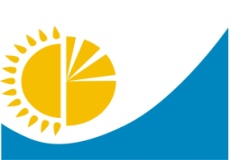 
Мемлекеттік статистика органдары құпиялылығына кепілдік береді

Конфиденциальность гарантируется органами государственной статистики
Мемлекеттік статистика органдары құпиялылығына кепілдік береді

Конфиденциальность гарантируется органами государственной статистики
Жалпымемлекеттік статистикалық байқаудың статистикалық нысаны

Статистическая форма общегосударственного статистического наблюдения
Жалпымемлекеттік статистикалық байқаудың статистикалық нысаны

Статистическая форма общегосударственного статистического наблюдения
Приложение 3

к приказу Председателя Комитета

по статистике Министерства национальной экономики

Республики Казахстан

от 13 декабря 2018 года № 5
Аумақтық статистика органына ұсынылады

Представляется территориальному органу статистики 
Аумақтық статистика органына ұсынылады

Представляется территориальному органу статистики 
Статистикалық нысан www.stat.gov.kz интернет-ресурсында орналастырылған

Статистическая форма размещена на интернет-ресурсе www.stat.gov.kz
Статистикалық нысан www.stat.gov.kz интернет-ресурсында орналастырылған

Статистическая форма размещена на интернет-ресурсе www.stat.gov.kz
Статистикалық нысан коды 151103128

Код статистической формы 151103128
Кәсіпорынның өнім (тауар, қызмет) өндіру туралы есебі
Кәсіпорынның өнім (тауар, қызмет) өндіру туралы есебі
Кәсіпорынның өнім (тауар, қызмет) өндіру туралы есебі
Кәсіпорынның өнім (тауар, қызмет) өндіру туралы есебі
Кәсіпорынның өнім (тауар, қызмет) өндіру туралы есебі
индекс 1-П
Отчет предприятия о производстве продукции (товаров, услуг)
Отчет предприятия о производстве продукции (товаров, услуг)
Отчет предприятия о производстве продукции (товаров, услуг)
Отчет предприятия о производстве продукции (товаров, услуг)
Отчет предприятия о производстве продукции (товаров, услуг)
Тоқсандық

Квартальная
Есепті кезең

Отчетный период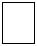 
тоқсан

квартал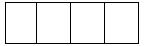 
жыл

год
БСН коды

код БИН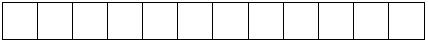 
1. Өнеркәсіп өнімдерін өндірудің нақты орнын көрсетіңіз (кәсіпорынның тіркелген жеріне қарамастан) - облыс, қала, аудан, елді мекен

Укажите фактическое место производства промышленной продукции (независимо от места регистрации предприятия) - область, город, район, населенный пункт
1. Өнеркәсіп өнімдерін өндірудің нақты орнын көрсетіңіз (кәсіпорынның тіркелген жеріне қарамастан) - облыс, қала, аудан, елді мекен

Укажите фактическое место производства промышленной продукции (независимо от места регистрации предприятия) - область, город, район, населенный пункт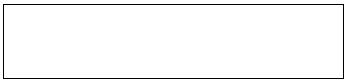 
1.1 Әкімшілік-аумақтық объектілер жіктеуішіне (бұдан әрi - ӘАОЖ)1 сәйкес аумақ коды (статистикалық нысанды қағаз жеткізгіште тапсыру кезінде аумақтық статистика органының қызметкері толтырады )

Код территории согласно Классификатору административно-территориальных объектов (далее - КАТО)1 (заполняется работником территориального органа статистики при сдаче статистической формы на бумажном носителе)
1.1 Әкімшілік-аумақтық объектілер жіктеуішіне (бұдан әрi - ӘАОЖ)1 сәйкес аумақ коды (статистикалық нысанды қағаз жеткізгіште тапсыру кезінде аумақтық статистика органының қызметкері толтырады )

Код территории согласно Классификатору административно-территориальных объектов (далее - КАТО)1 (заполняется работником территориального органа статистики при сдаче статистической формы на бумажном носителе)
1.1 Әкімшілік-аумақтық объектілер жіктеуішіне (бұдан әрi - ӘАОЖ)1 сәйкес аумақ коды (статистикалық нысанды қағаз жеткізгіште тапсыру кезінде аумақтық статистика органының қызметкері толтырады )

Код территории согласно Классификатору административно-территориальных объектов (далее - КАТО)1 (заполняется работником территориального органа статистики при сдаче статистической формы на бумажном носителе)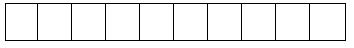 
ЭҚЖЖ2 бойынша қызмет түрлерінің атауы

Наименование видов деятельности по ОКЭД2
ЭҚЖЖ3 коды

Код ОКЭД3
Өнеркәсіптік өнім (тауар, қызмет) өндірісінің көлемі

Объем производства промышленной продукции (товаров, услуг)
Оның ішінде өнеркәсіптік сипатта көрсетілген қызметтер көлемі

Из них объем оказанных услуг промышленного характера
Есепті тоқсанның соңына аяқталмаған өндіріс көлемі

Объем незавершенного производства на конец отчетного квартала
А
Б
1
2
3
Барлығы

Всего
А
Б
1
2
3
ӨӨСЖ4 бойынша өнім түрлерінің атауы

Наименование видов продукции по СКПП4
ӨӨСЖ коды (респондент толтырады)

Код СКПП (заполняется респондентом)
Өлшем бірлігі

Единица измерения
Есепті тоқсандағы заттай көріністе өндірілген өнім - барлығы

Произведено продукции за отчетный квартал в натуральном выражении - всего
Есепті тоқсандағы құндық көріністегі өнімнің (тауар, қызмет) шығарылымы, мың теңге

Выпуск продукции (товаров, услуг) в стоимостном выражении за отчетный квартал, тысяч тенге
Есепті тоқсанда өзінің қажеттіліктеріне (зауытішілік айналымға) пайдаланылған өнім

Использовано продукции на собственные нужды (внутризаводской оборот) за отчетный квартал
Есепті тоқсанда өзінің қажеттіліктеріне (зауытішілік айналымға) пайдаланылған өнім

Использовано продукции на собственные нужды (внутризаводской оборот) за отчетный квартал
Есепті тоқсандағы алыс-беріс шикiзатынан өндірілген өнім

Произведено продукции из давальческого сырья за отчетный квартал
Есепті тоқсандағы алыс-беріс шикiзатынан өндірілген өнім

Произведено продукции из давальческого сырья за отчетный квартал
Өткен жылғы тиісті тоқсанында заттай көріністе өндірілген өнім - барлығы

Произведено продукции за соответствующий квартал предыдущего года в натуральном выражении - всего
ӨӨСЖ4 бойынша өнім түрлерінің атауы

Наименование видов продукции по СКПП4
ӨӨСЖ коды (респондент толтырады)

Код СКПП (заполняется респондентом)
Өлшем бірлігі

Единица измерения
Есепті тоқсандағы заттай көріністе өндірілген өнім - барлығы

Произведено продукции за отчетный квартал в натуральном выражении - всего
Есепті тоқсандағы құндық көріністегі өнімнің (тауар, қызмет) шығарылымы, мың теңге

Выпуск продукции (товаров, услуг) в стоимостном выражении за отчетный квартал, тысяч тенге
заттай көріністе

в натуральном выражении
құндық көріністе, мың теңге

в стоимостном выражении, тысяч тенге
заттай көріністе

в натуральном выражении
құндық көріністе, мың теңге

в стоимостном выражении, тысяч тенге
Өткен жылғы тиісті тоқсанында заттай көріністе өндірілген өнім - барлығы

Произведено продукции за соответствующий квартал предыдущего года в натуральном выражении - всего
А
Б
В
1
2
3
4
5
6
7
А
Б
В
1
2
3
4
5
6
7Қазақстан Республикасы
Ұлттық экономика министрлігі
Статистика комитеті
төрағасының
2018 жылғы 13 желтоқсандағы
№ 5 бұйрығына
4-қосымшаҚазақстан Республикасы
Ұлттық экономика министрлігі
Статистика комитеті
төрағасының 2018 жылғы
13 желтоқсандағы
№ 5 бұйрығына
5-қосымша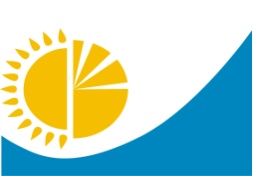 
Мемлекеттік статистика органдары құпиялылығына кепілдік береді

Конфиденциальность гарантируется органами государственной статистики

Жалпымемлекеттік статистикалық байқаудың статистикалық нысаны

Статистическая форма общегосударственного статистического наблюдения
Мемлекеттік статистика органдары құпиялылығына кепілдік береді

Конфиденциальность гарантируется органами государственной статистики

Жалпымемлекеттік статистикалық байқаудың статистикалық нысаны

Статистическая форма общегосударственного статистического наблюдения
Приложение 5

к приказу Председателя Комитета по статистике Министерства национальной экономики

Республики Казахстан

от 13 декабря 2018 года № 5
Аумақтық статистика органына ұсынылады

Представляется территориальному органу статистики 
Аумақтық статистика органына ұсынылады

Представляется территориальному органу статистики 
Статистикалық нысан www.stat.gov.kz интернет-ресурсына орналастырылған

Статистическая форма размещена на интернет-ресурсе www.stat.gov.kz
Статистикалық нысан www.stat.gov.kz интернет-ресурсына орналастырылған

Статистическая форма размещена на интернет-ресурсе www.stat.gov.kz
Статистикалық нысан коды 151101128

Код статистической формы 151101128
Кәсіпорынның өнім (тауар, қызмет) өндіру туралы есебі
Кәсіпорынның өнім (тауар, қызмет) өндіру туралы есебі
Кәсіпорынның өнім (тауар, қызмет) өндіру туралы есебі
Кәсіпорынның өнім (тауар, қызмет) өндіру туралы есебі
Кәсіпорынның өнім (тауар, қызмет) өндіру туралы есебі
индекс 1-П
Отчет предприятия о производстве продукции (товаров, услуг)
Отчет предприятия о производстве продукции (товаров, услуг)
Отчет предприятия о производстве продукции (товаров, услуг)
Отчет предприятия о производстве продукции (товаров, услуг)
Отчет предприятия о производстве продукции (товаров, услуг)
Айлық

Месячная
Есепті кезең

Отчетный период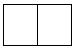 
ай

месяц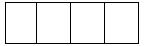 
жыл

год
БСН коды

код БИН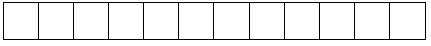 
1. Өнеркәсіп өнімдерін өндірудің нақты орнын көрсетіңіз (кәсіпорынның тіркелген жеріне қарамастан) - облыс, қала, аудан, елді мекен

Укажите фактическое место производства промышленной продукции (независимо от места регистрации предприятия) - область, город, район, населенный пункт
1. Өнеркәсіп өнімдерін өндірудің нақты орнын көрсетіңіз (кәсіпорынның тіркелген жеріне қарамастан) - облыс, қала, аудан, елді мекен

Укажите фактическое место производства промышленной продукции (независимо от места регистрации предприятия) - область, город, район, населенный пункт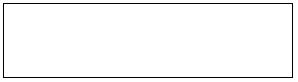 
1.1 Әкімшілік-аумақтық объектілер жіктеуішіне (бұдан әрi - ӘАОЖ)1 сәйкес аумақ коды (статистикалық нысанды қағаз жеткізгіште тапсыру кезінде статистика органының қызметкері толтырады)

Код территории согласно Классификатору административно-территориальных объектов (далее - КАТО)1 (заполняется работником органа статистики при сдаче статистической формы на бумажном носителе)
1.1 Әкімшілік-аумақтық объектілер жіктеуішіне (бұдан әрi - ӘАОЖ)1 сәйкес аумақ коды (статистикалық нысанды қағаз жеткізгіште тапсыру кезінде статистика органының қызметкері толтырады)

Код территории согласно Классификатору административно-территориальных объектов (далее - КАТО)1 (заполняется работником органа статистики при сдаче статистической формы на бумажном носителе)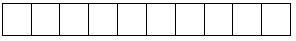 
ЭҚЖЖ2 бойынша қызмет түрлерінің атауы

Наименование видов деятельности по ОКЭД2
ЭҚЖЖ3 коды

Код ОКЭД3
Өнеркәсіптік өнім (тауар, қызмет) өндірісінің көлемі

Объем производства промышленной продукции (товаров, услуг)
Оның ішінде өнеркәсіптік сипатта көрсетілген қызметтер көлемі

Из них объем оказанных услуг промышленного характера
Есепті айдың соңына дайын өнімнің қалғаны

Остатки готовой продукции на конец отчетного месяца
Есепті айдың соңына аяқталмаған өндіріс көлемі

Объем незавершенного производства на конец отчетного месяца
А
Б
1
2
3
4
Барлығы

Всего
х
А
Б
1
2
3
4
ӨӨСЖ4 бойынша өнім түрлерінің атауы

Наименование видов продукции по СКПП4
ӨӨСЖ коды (респондент толтырады)

Код СКПП (заполняется респондентом)
Өлшем бірлігі

Единица изме-рения
Есепті айдағы заттай көріністе өндірілген өнім - барлығы

Произведено продукции за отчетный месяц в натуральном выражении - всего
Есепті айдағы құндық көріністегі өнімнің (тауар, көрсетілген қызмет) шығарылымы, мың теңге

Выпуск продукции (товаров, услуг) в стоимостном выражении за отчетный месяц, тысяч тенге
Есепті айда өзінің қажеттіліктеріне (зауытішілік айналымға) пайдаланылған өнім

Использовано продукции на собственные нужды (внутризаводской оборот) за отчетный месяц
Есепті айда өзінің қажеттіліктеріне (зауытішілік айналымға) пайдаланылған өнім

Использовано продукции на собственные нужды (внутризаводской оборот) за отчетный месяц
Есепті айдағы алыс-беріс шикiзатынан өндірілген өнім

Произведено продукции из давальческого сырья за отчетный месяц
Есепті айдағы алыс-беріс шикiзатынан өндірілген өнім

Произведено продукции из давальческого сырья за отчетный месяц
Есепті айдың соңына заттай көріністегі дайын өнімнің қалғаны

Остатки готовой продукции на конец отчетного месяца в натуральном выражении
Өткен жылғы тиісті айында заттай көріністе өндірілген өнім - барлығы

Произведено продукции за соответствующий месяц предыдущего года в натуральном выражении - всего
ӨӨСЖ4 бойынша өнім түрлерінің атауы

Наименование видов продукции по СКПП4
ӨӨСЖ коды (респондент толтырады)

Код СКПП (заполняется респондентом)
Өлшем бірлігі

Единица изме-рения
Есепті айдағы заттай көріністе өндірілген өнім - барлығы

Произведено продукции за отчетный месяц в натуральном выражении - всего
Есепті айдағы құндық көріністегі өнімнің (тауар, көрсетілген қызмет) шығарылымы, мың теңге

Выпуск продукции (товаров, услуг) в стоимостном выражении за отчетный месяц, тысяч тенге
заттай көріністе

в натуральном выражении
құндық көріністе, мың теңге

в стоимостном выражении, тысяч тенге
заттай көрі- ністе

в натуральном выражении
құндық көріністе, мың теңге

в стоимостном выражении, тысяч тенге
Есепті айдың соңына заттай көріністегі дайын өнімнің қалғаны

Остатки готовой продукции на конец отчетного месяца в натуральном выражении
Өткен жылғы тиісті айында заттай көріністе өндірілген өнім - барлығы

Произведено продукции за соответствующий месяц предыдущего года в натуральном выражении - всего
А
Б
В
1
2
3
4
5
6
7
8
А
Б
В
1
2
3
4
5
6
7
8
Жолдың коды

Код строки
Көрсеткіштердің атауы

Наименование показателей
Барлығы

Всего
Ішкі нарыққа

На внутренний рынок
Оның ішінде

Из них
Оның ішінде

Из них
Жолдың коды

Код строки
Көрсеткіштердің атауы

Наименование показателей
Барлығы

Всего
Ішкі нарыққа

На внутренний рынок
мемлекеттік сатып алулар бойынша

по государственным закупкам
ұлттық компаниялардың сатып алулары бойынша

по закупкам национальных компаний
А
Б
1
2
3
4
1
Жөнелтілген өнім (тауар, қызмет) көлемі - барлығы

Объем отгруженной продукции (товаров, услуг) - всего
2
оның ішінде өнеркәсіптік сипаттағы көрсетілген қызметтер көлемі

из него объем услуг промышленного характера
ӨӨСЖ4 бойынша өнім түрлерінің атауы

Наименование видов продукции по СКПП4
ӨӨСЖ коды (респондент толтырады)

Код СКПП (заполняется респондентом)
Өлшем бірлігі

Единица измерения
Барлығы

Всего
Ішкі нарыққа

На внутренний рынок
Оның ішінде

Из них
Оның ішінде

Из них
ӨӨСЖ4 бойынша өнім түрлерінің атауы

Наименование видов продукции по СКПП4
ӨӨСЖ коды (респондент толтырады)

Код СКПП (заполняется респондентом)
Өлшем бірлігі

Единица измерения
Барлығы

Всего
Ішкі нарыққа

На внутренний рынок
мемлекеттік сатып алулар бойынша

по государственным закупкам
ұлттық компаниялардың сатып алулары бойынша

по закупкам национальных компаний
А
Б
В
1
2
3
4Қазақстан Республикасы
Ұлттық экономика министрлігі
Статистика комитеті
төрағасының 2018 жылғы
13 желтоқсандағы
№ 5 бұйрығына
6-қосымшаҚазақстан Республикасы
Ұлттық экономика министрлігі
Статистика комитеті
төрағасының
2018 жылғы 13 желтоқсандағы
№ 5 бұйрығына
7-қосымша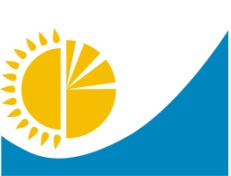 
Мемлекеттік статистика органдары құпиялылығына кепілдік береді

Конфиденциальность гарантируется органами государственной статистики

Жалпымемлекеттік статистикалық байқаудың статистикалық нысаны

Статистическая форма общегосударственного статистического наблюдения
Мемлекеттік статистика органдары құпиялылығына кепілдік береді

Конфиденциальность гарантируется органами государственной статистики

Жалпымемлекеттік статистикалық байқаудың статистикалық нысаны

Статистическая форма общегосударственного статистического наблюдения
Приложение 7

к приказу Председателя Комитета по статистике Министерства национальной экономики Республики Казахстан от 13 декабря 2018 года № 5
Аумақтық статистика органына ұсынылады

Представляется территориальному органу статистики 
Аумақтық статистика органына ұсынылады

Представляется территориальному органу статистики 
Статистикалық нысан www.stat.gov.kz интернет-ресурсына орналастырылған

Статистическая форма размещена на интернет-ресурсе www.stat.gov.kz
Статистикалық нысан www.stat.gov.kz интернет-ресурсына орналастырылған

Статистическая форма размещена на интернет-ресурсе www.stat.gov.kz
Статистикалық нысан коды 151112023

Код статистической формы 151112023
Статистикалық нысан коды 151112023

Код статистической формы 151112023
Өндірістік қуаттар теңгерімі
Өндірістік қуаттар теңгерімі
Өндірістік қуаттар теңгерімі
индекс БМ
индекс БМ
Баланс производственных мощностей
Баланс производственных мощностей
Баланс производственных мощностей
Жылдық

Годовая
Есепті кезең

Отчетный период
Есепті кезең

Отчетный период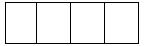 
жыл

год
БСН коды

код БИН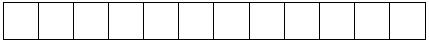 
1. Өнеркәсіптік өнімдерді өндірудің нақты орнын көрсетіңіз (кәсіпорынның тіркелген жеріне қарамастан) - облыс, қала, аудан, елді мекен

Укажите фактическое место производства промышленной продукции (независимо от места регистрации предприятия) - область, город, район, населенный пункт
1. Өнеркәсіптік өнімдерді өндірудің нақты орнын көрсетіңіз (кәсіпорынның тіркелген жеріне қарамастан) - облыс, қала, аудан, елді мекен

Укажите фактическое место производства промышленной продукции (независимо от места регистрации предприятия) - область, город, район, населенный пункт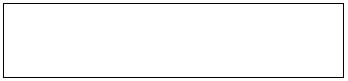 
1.1 Әкімшілік-аумақтық объектілер жіктеуішіне (бұдан әрi - ӘАОЖ)1 сәйкес аумақ коды (статистикалық нысанды қағаз жеткізгіште тапсыру кезінде аумақтық статистика органының қызметкерлері толтырады)

Код территории согласно Классификатору административно-территориальных объектов (далее - КАТО)1 (заполняется работниками территориального органа статистики при сдаче статистической формы на бумажном носителе)
1.1 Әкімшілік-аумақтық объектілер жіктеуішіне (бұдан әрi - ӘАОЖ)1 сәйкес аумақ коды (статистикалық нысанды қағаз жеткізгіште тапсыру кезінде аумақтық статистика органының қызметкерлері толтырады)

Код территории согласно Классификатору административно-территориальных объектов (далее - КАТО)1 (заполняется работниками территориального органа статистики при сдаче статистической формы на бумажном носителе)
1.1 Әкімшілік-аумақтық объектілер жіктеуішіне (бұдан әрi - ӘАОЖ)1 сәйкес аумақ коды (статистикалық нысанды қағаз жеткізгіште тапсыру кезінде аумақтық статистика органының қызметкерлері толтырады)

Код территории согласно Классификатору административно-территориальных объектов (далее - КАТО)1 (заполняется работниками территориального органа статистики при сдаче статистической формы на бумажном носителе)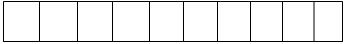 
Өнім түрлерінің атауы2

Наименование видов продукции2
Өнім түрінің коды2

Код вида продукции2
Өлшем бірлігі

Единица измерения
Жыл басындағы қуат

Мощность на начало года
Есепті жылы өндірістік қуаттың өзгеруі

Изменение производственной мощности в отчетном году
Есепті жылы өндірістік қуаттың өзгеруі

Изменение производственной мощности в отчетном году
Есепті жылы өндірістік қуаттың өзгеруі

Изменение производственной мощности в отчетном году
Өнім түрлерінің атауы2

Наименование видов продукции2
Өнім түрінің коды2

Код вида продукции2
Өлшем бірлігі

Единица измерения
Жыл басындағы қуат

Мощность на начало года
қуаттың артуы

увеличение мощности
оның ішінде мына факторлар есебінен

из них за счет факторов
оның ішінде мына факторлар есебінен

из них за счет факторов
Өнім түрлерінің атауы2

Наименование видов продукции2
Өнім түрінің коды2

Код вида продукции2
Өлшем бірлігі

Единица измерения
Жыл басындағы қуат

Мощность на начало года
қуаттың артуы

увеличение мощности
жаңа кәсіп-орындарды іске қосу

ввод в действие новых предприятий
жұмыс істеп тұрған кәсіп орындарды кеңейту

расширение действующих предприятий
А
Б
В
1
2
3
4
Есепті жылы өндірістік қуаттың өзгеруі

Изменение производственной мощности в отчетном году
Есепті жылы өндірістік қуаттың өзгеруі

Изменение производственной мощности в отчетном году
Есепті жылы өндірістік қуаттың өзгеруі

Изменение производственной мощности в отчетном году
Жыл соңындағы қуат (1-баған+ 2-баған - 7-баған)

Мощностьна конец года (графа 1+ графа 2 -графа 7)
Есепті жылы қолданыстағы орташа жылдық қуат

Средне- годовая мощность, действовавшая в отчетном году
Есепті жылғы өнім шығарылымы немесе қайта өңделген шикізат мөлшері

Выпуск продукции или количество переработанного сырья в отчетном году
оның ішінде мына факторлар есебінен

из них за счет факторов
оның ішінде мына факторлар есебінен

из них за счет факторов
қуаттың азаюы

уменьшение мощности
Жыл соңындағы қуат (1-баған+ 2-баған - 7-баған)

Мощностьна конец года (графа 1+ графа 2 -графа 7)
Есепті жылы қолданыстағы орташа жылдық қуат

Средне- годовая мощность, действовавшая в отчетном году
Есепті жылғы өнім шығарылымы немесе қайта өңделген шикізат мөлшері

Выпуск продукции или количество переработанного сырья в отчетном году
жұмыс істеп тұрған кәсіпорындар-ды қайта құру

реконструкция действующих предприятий
өзге де факторлар

прочие факторы
қуаттың азаюы

уменьшение мощности
Жыл соңындағы қуат (1-баған+ 2-баған - 7-баған)

Мощностьна конец года (графа 1+ графа 2 -графа 7)
Есепті жылы қолданыстағы орташа жылдық қуат

Средне- годовая мощность, действовавшая в отчетном году
Есепті жылғы өнім шығарылымы немесе қайта өңделген шикізат мөлшері

Выпуск продукции или количество переработанного сырья в отчетном году
5
6
7
8
9
10
А
Б
В
1
2
3
4
5
6
7
8
9
10
Өнім түрлерінің атауы2

Наименование видов продукции2
Өнім түрінің коды2

Код вида продукции2
Өлшем бірлігі

Единица измерения
Есепті жылғы өнім шығарылымы немесе қайта өңделген шикізат мөлшері

Выпуск продукции или количество переработанного сырья в отчетном году
А
Б
В
1
Өнім түрлерінің атауы2

Наименование видов продукции2
Өнім түрінің коды2

Код вида продукции2
Өлшем бірлігі

Единица измерения
Есепті жылы қолданыстағы орташа жылдық қуат

Среднегодовая мощность, действовавшая в отчетном году
Есепті жылғы өнім шығарылымы немесе қайта өңделген шикізат мөлшері

Выпуск продукции или количество переработанного сырья в отчетном году
А
Б
В
1
2
Өнім түрлерінің атауы3

Наименование видов продукции3
ӨӨСЖ коды4 (респондент толтырады)

Код СКПП4 (заполняется респондентом)
Толық пайдаланбаудың себептері5

Причины недоиспользования5
А
Б
1
5 Осы бөлім анықтамалыққа сәйкес толтырылады:

1. Шикізаттың болмауы

2. Сұраныс (тапсырыстардың, шарттардың, келісімшарттардың, өткізу нарығының азаюы, маусымдық сипаттағы тапсырыстар)

3. Құрал-жабдықтарды жөндеу, кәсіпорынды қайта жаңарту

4. Меншікті айналым қаражаттарының жетіспеушілігі

5. Өнімдер ассортиментінің өзгеруі, өнімдерді сақтау шарттары

6. Апатты жағдай
5 Данный раздел заполняется в соответствии со справочником:

1. Отсутствие сырья

2. Спрос (уменьшение заказов, договоров, контрактов, рынка сбыта, заказы сезонного характера)

3. Ремонт оборудования, реконструкция предприятия

4. Недостаток собственных оборотных средств

5. Изменение ассортимента продукции, условия хранения продукции

6. Аварийная ситуация"Өндірістік қуаттар теңгерімі"
(коды 151112023, индексі БМ,
кезеңділігі жылдық)
статистикалық нысанына
қосымша
Қызмет және өнім түрлерінің атауы
Бөлімнің, тараудың, топтың коды
Өнім түрінің коды
А
Б
В
КЕН ӨНДІРУ ӨНЕРКӘСІБІ ЖӘНЕ КАРЬЕРЛЕРДІ ҚАЗУ
В
Көмір және лигнит өндіру
05
Тас көмір, мың тонна
05.1
05.10.1
Лигнит (қоңыр көмір), мың тонна
05.2
05.20.1
Шикі мұнайды және табиғи газды өндіру
06
Шикі мұнай (көмірсутектердің табиғи қоспасы), битуминозды минералдардан алынған мұнайды қоса алғанда, мың тонна
06.1
06.10.10.100
Газ конденсаты, мың тонна
06.1
06.10.10.200
Газ тәрізді күйдегі табиғи газ, млн. текше м
06.2
06.20.10.200
Ілеспе мұнай газы (мұнайды қайта айдау процесінде алынған мұнай газда рынан басқа), мың текше м
06.2
06.20.10.300
Металл кендерін өндіру
07
Біріктірілмеген темір кендері, мың тонна
07.1
07.10.10.110
Біріктірілген темір кендері, мың тонна
07.1
07.10.10.210
Теміркенді шекемтастар, мың тонна
07.1
07.10.10.230
Мыс кендері, мың тонна
07.2
07.29.11.100
Мыс қойыртпалары, мың тонна 
07.2
07.29.11.200
Мыс қойыртпасындағы мыс, мың тонна
07.2
07.29.11.300
Мыс-мырыш кендері, мың тонна
07.2
07.29.11.400
Алюминий кендері (бокситтер), мың тонна
07.2
07.29.13.100
Құрамында алтыны бар кендер, мың тонна
07.2
07.29.14.210
Құрамында алтыны бар қойыртпалар, мың тонна
07.2
07.29.14.220
Қорғасын қойыртпалары, мың тонна
07.2
07.29.15.220
Қорғасын қойыртпасындағы қорғасын, мың тонна
07.2
07.29.15.230
Қорғасын-мырыш кендері, мың тонна
07.2
07.29.15.240
Мырыш қойыртпасындағы мырыш, мың тонна
07.2
07.29.15.330
Марганец кендері, мың тонна
07.2
07.29.19.210
Марганец қойыртпалары, мың тонна
07.2
07.29.19.220
Хром кендері, мың тонна
07.2
07.29.19.410
Хром қойыртпалары, мың тонна
07.2
07.29.19.420
Кен өндіру өнеркәсібінің басқа салалары
08
Ескерткіштерге, әрлеуге немесе құрылысқа арналған гранит, құмтас және өзге де тас, мың текше метр
08.1
08.11.12
Табиғи құм, мың текше метр
08.1
08.12.11
Жолды жабуға және басқа да құрылыстық қажеттіліктерге толтырғыштар ретінде пайдаланылатын қиыршық тас, шағыл, малта тас және шақпақтас, мың текше метр
08.1
08.12.12.100
Ұсақталған фосфатты шикізат, мың тонна
08.9
08.91.11.110
Майда тартылған фосфатты шикізат, мың тонна
08.9
08.91.11.120
Табиғи барий сульфаты (барит) және оның қойыртпалары, мың тонна
08.9
08.91.19.110
Асбест, мың тонна
08.9
08.99.29.400
ӨҢДЕУ ӨНЕРКӘСІБІ
С
Тамақ өнімдерін өндіру
10
Ірі қара мал, шошқа, қой, ешкі, жылқы және жылқы тектес жануарлардың жас немесе тоңазытылған еті, тонна
10.1
10.11.1
Ірі қара мал, шошқа, қой, ешкі, жылқы және жылқы тектес жануарлардың жас немесе тоңазытылған тағамдық қосымша өнімдері, тонна
10.1
10.11.2
Мұздатылған ет және тағамдық қосымша өнімдер; өзге де ет және тағамдық қосымша өнімдер, тонна
10.1
10.11.3
Түтілген жүн, жуылмағаны, жабағымен жуылғанды қоса алғанда, тонна
10.1
10.11.41
Ірі қара малдың немесе жылқы тектес жануарлардың иленбеген бүтін терісі мен былғарысы, тонна
10.1
10.11.42
Ірі қара малдың немесе жылқы тектес жануарлардың өзге де иленбеген терісі мен былғарысы, тонна
10.1
10.11.43
Қой немесе қозының иленбеген терісі мен былғарысы, тонна
10.1
10.11.44
Ірі қара малдың, қойдың, ешкінің, шошқаның майлары, тонна
10.1
10.11.5
Үй құсының жас немесе тоңазытылған еті, тонна
10.1
10.12.1
Үй құсының мұздатылған еті, тонна
10.1
10.12.2
Үй құсының тоң майы, тонна
10.1
10.12.3
Үй құсының тағамдық қосымша өнімдері, тонна
10.1
10.12.4
Кесілген, тұздалған, кептірілген немесе ысталған шошқа еті (бекон және ветчина), тонна
10.1
10.13.11
Тұздалған, кептірілген немесе ысталған сиыр еті мен бұзау еті, тонна
10.1
10.13.12
Өзге де тұздалған, тұздық судағы, кептірілген немесе ысталған ет және етті тағамдық қосымша өнімдер (шошқа етінен, ірі қара мал етінен басқасы); еттен немесе етті қосымша өнімдерден жасалған тағамдық ұн және ұнтақ, тонна
10.1
10.13.13
Шұжықтар және осыған ұқсас еттен, етті қосымша өнімдерден немесе жануарлар қанынан жасалған өнімдер, тонна 
10.1
10.13.14
Еттен, етті қосымша өнімдерден немесе жануарлар қанынан жасалған өзге де дайын және консервіленген өнімдер, еттен және етті қосымша өнімдерден жасалған жартылай фабрикаттардан басқа, тонна
10.1
10.13.15
еттен жасалған консервілер, тонна
10.1
034
ет-өсімдікті консервілер, тонна
10.1
035
үй құсының етінен жасалған дайын өнімдер немесе консервілер, тонна
10.1
10.13.15.200
шошқа етінен: сан еттерінен және олардың кесек еттерінен жасалған консервілер, тонна
10.1
10.13.15.431
бұзау етінен және сиыр етінен жасалған ет-өсімдікті консервілер, тонна
10.1
10.13.15.511
өзге де бұқтырылған ет консервілері, тонна
10.1
10.13.15.911
өзге де ет-өсімдікті консервілер, тонна
10.1
10.13.15.912
Адамның тағам ретінде пайдалануына жарамсыз, еттен жасалған ұнтақ, ұн және түйіршіктер; шыжықтар, тонна
10.1
10.13.16
Жас, тоңазытылған немесе мұздатылған балық, тонна
10.2
10.20.1
Басқа тәсілмен дайындалған немесе консервіленген балық; уылдырық және оның алмастырғыштары, тонна
10.2
10.20.2
Мұздатылған, дайындалған немесе консервіленген шаян тәрізділер, былқылдақ денелілер және өзге де су омыртқасыздары, тонна
10.2
10.20.3
Басқа топтамаларға енгізілмеген, балықтан, шаян тәрізділерден, былқылдақ денелілерден немесе өзге де су омыртқасыздарынан жасалған тағамдық емес ұн, ұнтақ және түйіршіктер, өзге де өнімдер, тонна
10.2
10.20.4
Өңделген және консервіленген картоп, тонна
10.3
10.31.1
Жеміс және көкөніс шырындары, мың литр
10.3
10.32.1
көкөніс шырындары, мың литр
10.3
036
жеміс шырындары, мың литр
10.3
037
Өңделген және консервіленген көкөністер, картоптан басқа, тонна
10.3
10.39.1
көкөніс консервілері, тонна
10.3
038
жеміс консервілері, тонна
10.3
039
қызанақ консервілері, тонна
10.3
040
Өңделген және консервіленген жемістер мен жаңғақтар, тонна
10.3
10.39.2
Тазартылмаған өсімдік майы, тонна
10.4
10.41.2
тазартылмаған соя майы, тонна 
10.4
10.41.21.000
тазартылмаған күнбағыс майы, тонна 
10.4
10.41.24.000
тазартылмаған мақта майы, тонна
10.4
10.41.25.000
тазартылмаған рапс майы, тонна
10.4
10.41.26.100
Тазартылған май, қалдықтардан басқа, тонна
10.4
10.41.5
тазартылған соя майы және оның фракциялары (химиялық жолмен түрлендірілмеген майлардан басқа), тонна
10.4
10.41.51.000
тазартылған күнбағыс майы және оның фракциялары (химиялық жолмен түрлендірілмеген майлардан басқа), тонна
10.4
10.41.54.000
тазартылған мақта майы және оның фракциялары (химиялық жолмен түрлендірілмеген майлардан басқа), тонна
10.4
10.41.55.000
тазартылған рапс майы және оның фракциялары (химиялық жолмен түрлендірілмеген майлардан басқа), тонна
10.4
10.41.56.100
Гидрогенделген және эстерифицияланған, бірақ одан әрі өңделмеген малдың және өсімдіктің майы мен тоң майы және олардың фракциялары, тонна
10.4
10.41.6
Маргарин және ұқсас азықтық майлар, тонна
10.4
10.42.1
Өңделген сұйық сүт және кілегей, тонна 
10.5
10.51.1
Қатты түрдегі сүт, тонна 
10.5
10.51.2
Сары май және сүтті спредтер (паста), тонна 
10.5
10.51.3
Ірімшік және сүзбе, тонна
10.5
10.51.4
пісіп жетпеген немесе ашуы жетпеген ірімшік (сарысудан жасалған ірімшікті қоса) және сүзбе, тонна
10.5
10.51.40.300
майсыз сүзбе, тонна
10.5
10.51.40.312
майлы сүзбе, тонна
10.5
10.51.40.321
қатты ірімшіктер, тонна
10.5
10.51.40.510
жұмсақ ірімшіктер, тонна
10.5
10.51.40.520
тұздық ірімшіктері, тонна
10.5
10.51.40.530
өзге де ірімшіктер, тонна
10.5
10.51.40.590
толтырғышы бар балқытылған ірімшік, тонна
10.5
10.51.40.710
балқытылған өзге де ірімшік, тонна
10.5
10.51.40.790
Өзге де сүт өнімдері, тонна
10.5
10.51.5
қант немесе басқа да тәттілендіргіш заттар қосылған немесе қосылмаған, қатты емес пішіндегі қойылтылған сүт және кілегей, тонна
10.5
10.51.51
өзге де ұйытылған немесе ашытылған йогурт, сүт және кілегей, тонна
10.5
10.51.52
сарысу, тонна
10.5
10.51.55
Балмұздақ және өзге де азықтық мұз, тонна
10.5
10.52.1
Жартылай ақталған немесе толықтай ақталған немесе уатылған күріш, тонна
10.6
10.61.12
Бидай мен меслиннің (бидай мен қара бидайдың қоспасы) ұсақ тартылған ұны, тонна
10.6
10.61.21
Өзге де дәнді дақылдардан жасалған жарма, ірі тартылған ұн және түйіршіктер мен өнімдер, тонна
10.6
10.61.3
ірі тартылған ұнтақ жармасы және ұны, тонна
10.6
10.61.31.331
ірі тартылған бидай жармасы және ұны, тонна
10.6
10.61.31.332
ірі тартылған сұлы жармасы және ұны, тонна
10.6
10.61.32.310
ірі тартылған тары жармасы және ұны, тонна
10.6
10.61.32.320
ірі тартылған қарақұмық жармасы және ұны, тонна
10.6
10.61.32.330
ірі тартылған жүгері жармасы және ұны, тонна
10.6
10.61.32.340
ірі тартылған күріш жармасы және ұны, тонна
10.6
10.61.32.350
ірі тартылған арпа жармасы және ұны, тонна
10.6
10.61.32.360
арпа (перловка) жармасы, тонна
10.6
10.61.32.370
ірі тартылған апра (ячмень) жармасы және ұны, тонна
10.6
10.61.32.380
өзге де ірі тартылған жарма және ұн, тонна
10.6
10.61.32.390
Түрлендірілгеннен басқа крахмалдар, тонна
10.6
10.62.11.100
Жаңа піскен нан, тонна
10.7
10.71.11
Макарондар, кеспелер, кускус және ұннан жасалған ұқсас өнімдер, тонна
10.7
10.73.1
Шикі қант немесе тазартылған құрақ немесе қызылша қанты; сірне (меласса), тонна
10.8
10.81.1
құрақ канты, тонна
10.8
054
қызылша канты, тонна
10.8
055
Шоколад, шоколад пен қанттан жасалған кондитерлік өнімдер, тонна
10.8
10.82.2
Майонез, өзге де эмульгирленген тұздықтар, тонна
10.8
10.84.12.910
Сүт негізді балалар тағамы, тонна
10.8
10.86.10.730
Ауылшаруашылық жануарларына арналған дайын азықтар, жоңышқадан жасалған ұн мен түйіршіктерден басқа, тонна
10.9
10.91.1
Сусындарды өндіру
11
Коньяк, мың литр
11.0
11.01.10.210
Арақ, мың литр
11.0
11.01.10.631
Ликерлер, мың литр
11.0
11.01.10.810
Шампан, мың литр
11.0
11.02.11.300
Табиғи жүзім шарабы, мың литр
11.0
11.02.12.100
Сидр, мың литр
11.0
11.03.10.600
Сидрдан басқа нақты спирт концентраты -17%; қанты - 30%, жеміс-жидек шарабы, мың литр
11.0
11.03.10.700
Сыра, сыра қайнатудың шөгінділері мен қалдықтарынан басқа, мың литр
11.0
11.05.1
Минералды және газдалған тәттілендірілмеген және хош иістендірілмеген сулар, мың литр
11.0
11.07.11
Өзге де алкогольсіз сусындар, мың литр
11.0
11.07.19
Темекі өнімдерін өндіру
12
Сигаралар, черуттар (шеттері кесілген сигаралар), сигариллалар (жіңішке сигаралар), сигареттер, темекіден немесе оны алмастырғыштардан жасалған шылым, млн. дана
12.0
12.00.11
Тоқыма бұйымдарын өндіру
13
Кардо немесе тарақпен түтілмеген, майсыз жүн (қойдың), тонна
13.1
13.10.22.100
Кардо және тарақпен түтілген мақта, тонна
13.1
13.10.25.000
Бөлшек саудаға арнап бөлек оралмаған жібек иірімжіптер (жібек қалдықтарынан жасалған иірімжіптерден басқа), тонна
13.1
13.10.40.100
Бөлшек саудаға арнап бөлек оралмаған, жібек қалдықтарынан жасалған жібек иірімжіптер, тонна
13.1
13.10.40.300
Бөлшек саудаға арнап бөлек оралмаған, кардо түтілген жүн иірімжіптер, тонна
13.1
13.10.50.300
Бөлшек саудаға арнап бөлек оралмаған, тарақпен түтілген жүн иірімжіптер, тонна
13.1
13.10.50.400
Бөлшек саудаға арнап бөлек оралмаған, тарақпен түтілмеген талшықтардан жасалған мақта-маталы иірімжіптер, тонна
13.1
13.10.61.300
Бөлшек саудаға арнап бөлек оралмаған, тарақпен түтілген талшықтардан жасалған мақта-маталы иірімжіптер, тонна
13.1
13.10.61.500
Бөлшек саудаға арнап бөлек оралмаған, жасанды талшықтардан жасалған, көп ширатылған немесе бір рет ширатылған жіптер (тігін жіптерінен, полиамидті өте мықты жіптерден, полиэфир немесе вискозды жіптерден басқа); бөлшек саудаға арнап оралған жасанды талшықтардан жасалған жіптер (тігін жіптерінен басқа), тонна
13.1
13.10.81
Кардо түтілген жүннен жасалған маталар, мың шаршы м
13.2
13.20.12.100
Мақта-маталы маталар, мың шаршы метр
13.2
13.20.20
Синтетикалық штапельді талшықтардан жасалған маталар, мың шаршы метр
13.2
13.20.32
Төсек жаймалар, мың дана
13.9
13.92.12
Орауыштық қаптар мен пакеттер, мың дана
13.9
13.92.21
Қайық, яхта немесе десанттық жүзетін заттарға арналған брезенттер, желкендер; бастырмалар, маркиздер, тенттер және кемпингтерге арналған жабдықтар (үрленетін матрастардан басқа), мың дана
13.9
13.92.22
Кілемдер және кілем бұйымдары, мың шаршы метр
13.9
13.93.1
Кендірден немесе өсімдіктен жасалған өзге де тоқыма талшықтарынан дайындалған арқанды - жіпті бұйымдар, арқандар, тростар және шпагаттар, тонна
13.9
13.94.11
Шпагат, арқан, жіп немесе тростардан өрілген торлар, тоқыма материалдарынан жасалған дайын торлар; басқа топтамаларға енгізілмеген иірімжіп, лентадан жасалған бұйымдар, тонна
13.9
13.94.12
Басқа топтамаларға енгізілмеген, сіңдірілген, жабындысы бар немесе қатырмаланған тоқыма материалдары, тонна
13.9
13.96.14
Техникалық қажеттіліктерге арналған тоқыма бұйымдар мен тауарлар (білтелерді, газ-қорыту торларын, шлангаларды, транспортерлар мен конвейерлерге арналған ленталар мен белбеулерді, елеуіштерге арналған маталарды және сүзгі маталарды қоса алғанда), тонна
13.9
13.96.16
Киім өндіру
14
Ерлерге немесе ұл балаларға арналған жұмыс комплектілері, күртешелері мен пиджактары, дана
14.1
14.12.11
Ерлерге немесе ұл балаларға арналған жұмыс шалбарлары, көкірекшесі және баулары бар комбинезондар, бриджилер, дана
14.1
14.12.12
Әйелдерге немесе қыз балаларға арналған жұмыс комплектілері, күртешелері мен пиджактары, дана
14.1
14.12.21
Әйелдерге немесе қыз балаларға арналған жұмыс шалбарлары, көкірекшесі және баулары бар комбинезондар, бриджилер, дана
14.1
14.12.22
Өзге де жұмыс киімдері, дана
14.1
14.12.30
Ерлерге немесе ұл балаларға арналған пальтолар, жадағайлар, капюшондары бар жадағайлар, жылы күртешелер (шаңғы күртешесін қоса алғанда), ветровкалар, штормовкалар және ұқсас трикотаж бұйымдар, дана
14.1
14.13.11
Ерлерге немесе ұл балаларға арналған трикотаж костюмдер, комплектілер, пиджактар, шалбарлар, көкірекшесі және баулары бар комбинезондар, бриджилер мен шолақ шалбарлар (суға түскенде киетіннен басқа), дана
14.1
14.13.12
Әйелдерге немесе қыз балаларға арналған трикотаж пальтолар, жадағайлар, капюшондары бар жадағайлар, жылы күртешелер (шаңғы күртешесін қоса алғанда), ветровкалар, штормовкалар және ұқсас бұйымдар, дана
14.1
14.13.13
Әйелдерге немесе қыз балаларға арналған машинамен немесе қолмен тігілген трикотаж костюмдер, жиынтықтар, жакеттер, көйлектер, юбкалар, юбка-шалбарлар, шалбарлар, көкірекшесі және баулары бар комбинезондар, шортылар, дана
14.1
14.13.14
Ерлерге немесе ұл балаларға арналған, трикотаждан басқа пальтолар, жадағайлар, капюшондары бар жадағайлар, жылы күртешелер (шаңғы күртешесін қоса алғанда), ветровкалар, штормовкалар және ұқсас бұйымдар, дана
14.1
14.13.21
Ерлерге немесе ұл балаларға арналған, трикотаждан басқа костюмдер мен комплектілер, дана
14.1
14.13.22
Ерлерге немесе ұл балаларға арналған, трикотаждан басқа пиджактар мен блейзерлер, жакеттер, пиджак түріндегі күртешелер, дана
14.1
14.13.23
Ерлерге немесе ұл балаларға арналған (трикотаждан басқа) шалбарлар, көкірекшесі және бауы бар комбинезондар, бриджилер және шортылар, дана
14.1
14.13.24
Әйелдерге немесе қыз балаларға арналған, трикотаждан басқа пальтолар, жадағайлар, капюшондары бар жадағайлар, жылы күртешелер (шаңғы күртешесін қоса алғанда), ветровкалар, штормовкалар және ұқсас бұйымдар, дана
14.1
14.13.31
Әйелдерге немесе қыз балаларға арналған, трикотаждан басқа костюмдер мен комплектілер, дана
14.1
14.13.32
Әйелдерге немесе қыз балаларға арналған, трикотаждан басқа жакеттер мен блейзерлер, пиджактар, пиджак түріндегі күртешелер, дана
14.1
14.13.33
Әйелдерге немесе қыз балаларға арналған, трикотаждан басқа көйлектер, юбкалар және юбка-шалбарлар, дана
14.1
14.13.34
Әйелдерге немесе қыз балаларға арналған (трикотаждан басқа) шалбарлар, көкірекшесі және бауы бар комбинезондар, бриджилер, дана
14.1
14.13.35
Ерлерге немесе ұл балаларға арналған, трикотаж жейделер мен көйлектер, мың дана
14.1
14.14.11
Ерлерге немесе ұл балаларға арналған, трикотаж дамбалдар, трусылар, түнгі жейделер, пижамалар, халаттар және ұқсас бұйымдар, мың дана
14.1
14.14.12
Әйелдерге немесе қыз балаларға арналған, машинамен немесе қолмен тоқылған, трикотаж блузкалар, көйлектер мен батниктер, мың дана
14.1
14.14.13
Әйелдерге немесе қыз балаларға арналған, трикотаж комбинациялар, ішкі юбкалар, трусылар, панталондар, түнгі жейделер, пижамалар, пеньюарлар, халаттар мен ұқсас бұйымдар, мың дана
14.1
14.14.14
Ерлерге немесе ұл балаларға арналған, трикотаждан басқа жейделер мен көйлектер, мың дана
14.1
14.14.21
Ерлерге немесе ұл балаларға арналған, трикотаждан басқа майкалар мен өзге де іштен киетін фуфайкалар, трусылар, дамбалдар, түнгі жейделер, пижамалар, халаттар мен ұқсас бұйымдар, мың дана
14.1
14.14.22
Әйелдерге немесе қыз балаларға арналған, трикотаждан басқа блузкалар, көйлектер мен батниктер, мың дана
14.1
14.14.23
Әйелдерге немесе қыз балаларға арналған, трикотаждан басқа майкалар мен өзге де іштен киетін фуфайкалар, комбинациялар, ішкі юбкалар, трусылар, панталондар, түнгі көйлектер, халаттар және ұқсас бұйымдар, мың дана
14.1
14.14.24
Әйелдерге немесе қыз балаларға арналған, трикотаждан басқа төсқаптар, корсеттер, белдіктер, иықбаулар, байлауыштар мен ұқсас бұйымдар, мың дана
14.1
14.14.25
Трикотаж теннискалар, шолақ шалбары бар майкалар, фуфайкалар мен ұқсас бұйымдар, мың дана 
14.1
14.14.30
Емшектегі балаларға арналған трикотаж итжейделер, "кимонолар", мың дана
14.1
14.19.11.100
Емшектегі балаларға арналған трикотаж ползункилер, мың дана
14.1
14.19.11.200
Емшектегі балаларға арналған, трикотаж өлшемсіз костюмдер, гарнитуралар, мың дана
14.1
14.19.11.400
Спортқа, шаңғы тебуге және суға түсуге арналған және өзге де трикотаж костюмдер, мың дана
14.1
14.19.12
Трикотаж қолғаптар, биялайлар және митенкалар, мың жұп
14.1
14.19.13
Спорттық, шаңғы тебуге және суға түсуге арналған костюмдер; өзге де киімдер, трикотаждан басқа, мың дана
14.1
14.19.22
Қол орамалдар, трикотаждан басқа, мың дана
14.1
14.19.23.100
Шәлілер, шарфтар, кашнелер, мантильялар, бетперделер, бетпердешелер мен ұқсас бұйымдар, трикотаждан басқа, мың дана
14.1
14.19.23.300
Галстуктар, галстук-көбелектер мен мойын орамалдар, трикотаждан басқа, мың дана
14.1
14.19.23.500
Қолғаптар, биялайлар мен митенкалар, трикотаждан басқа, мың жұп
14.1
14.19.23.700
Таза немесе композициялық былғарыдан дайындалған қолғаптар, биялайлар, тоқылған биялайлар мен митенкалар (барлық мамандықтарға арналған қорғаныштықтан басқа), мың жұп
14.1
14.19.31.700
Фетрдан, киізден немесе тоқымалы емес материалдардан жасалған киімдер, мың дана
14.1
14.19.32
Фетрлі шляпалық болванкалар, тебелер мен қалпақтар; шляпалық дайындамалар және фетрлі қалпақтар; өрілген немесе түрлі материалдардан жасалған жолақтарды жалғастыру арқылы дайындалған шляпалық жартылай фабрикаттар, мың дана
14.1
14.19.41
Машинамен немесе қолмен тоқылған, трикотаж шляпалар, шапкалар, береттер, өзге де бас киімдер және гарнитуралар, шашқа арналған торлар, мың дана
14.1
14.19.42.700
Шляпалар мен өзге де бас киімдер, мың дана
14.1
14.19.43.900
Табиғи үлбірден жасалған пальто мен қысқа пальто, ішіктер, дана
14.2
14.20.10.100
Табиғи үлбірден жасалған қысқа ішіктер, бекешалар, тұлыптар, дана
14.2
14.20.10.200
Табиғи үлбірден жасалған костюмдер және комплекттер, дана
14.2
14.20.10.300
Табиғи үлбірден жасалған күртешелер, пиджактар, жакеттер мен жилеттер, дана
14.2
14.20.10.400
Машинамен немесе қолмен тоқылған трикотаж колготтар, мың дана
14.3
14.31.10.300
Бірлік жіптің сызықтық тығыздығы 6,7 текстен кем машинамен немесе қолмен тоқылған, әйелдерге арналған трикотаж шұлықтар мен қысқа шұлықтар, мың жұп
14.3
14.31.10.500
Машинамен немесе қолмен тоқылған трикотаж ұйықтар, мың жұп
14.3
14.31.10.600
Басқа топтамаларға енгізілмеген, машинамен немесе қолмен тоқылған трикотаж шұлық бұйымдар мен аяқ киімдер, мың жұп
14.3
14.31.10.900
Машинамен немесе қолмен тоқылған трикотаж свитерлер, жемпірлер, пуловерлер, кардигандар, жилеттер мен ұқсас бұйымдар, дана
14.3
14.39.1
Былғары және былғары бұйымдарына жататын өнімдер өндіру
15
Ірі қара малдың бүтін терісінен жасалған түгі жоқ былғары, мың шаршы дм
15.1
15.11.31
Ірі қара малдың бүтін емес терісінен жасалған түгі жоқ былғары, мың шаршы дм
15.1
15.11.32
Жылқы тектес жануарлардың терісінен жасалған түгі жоқ былғары, мың шаршы дм
15.1
15.11.33
Өзге де жануарлардың түгі жоқ терісі, мың шаршы дм
15.1
15.11.51
Қойдың, ешкінің және шошқаның терісінен жасалған түгі жоқ былғары, мың шаршы дм
15.1
15.11.4
Әртүрлі материалдардан жасалған чемодандар, саквояждар, косметикаға және сәндік керек-жарақтарға арналған әйелдердің жол сөмке-сандықшалары, іс қағаздарына арналған кейстер, портфельдер, арқаға асатын оқушы сөмкелері және ұқсас бұйымдар, мың дана
15.1
15.12.12.100
Табаны мен үсті резеңкеден немесе полимерлі материалдардан жасалған су өткізбейтін аяқ киім, металды қорғаныс тұмсығы бар аяқ киімнен басқа, мың жұп
15.2
15.20.11
Табаны мен үсті резеңкеден немесе полимерлі материалдардан жасалған аяқ киім, су өткізбейтін немесе спорттық аяқ киімнен басқа, мың жұп
15.2
15.20.12
Үсті былғарыдан жасалған аяқ киім, спорттық аяқ киімнен, металды қорғаныс тұмсығы бар аяқ киімнен және әртүрлі арнайы аяқ киімнен басқа, мың жұп
15.2
15.20.13
Үсті тоқыма материалдардан жасалған, спорттық аяқ киімнен басқа аяқ киім, мың жұп
15.2
15.20.14
Шаңғы тебуге киетін бәтеңкелер мен конькилерден басқа өзге де спорттық аяқ киім, мың жұп
15.2
15.20.29
Металды қорғаныс тұмсығы бар аяқ киім, мың жұп
15.2
15.20.31
Басқа топтамаларға енгізілмеген, ағаштан жасалған, арнайы түрлі және өзге де аяқ киім, мың жұп
15.2
15.20.32
Жиһаздан басқа ағаштан және тоздан жасалған бұйымдарды өндіру; сабаннан және өруге арналған материалдан жасалған бұйымдар өндіру
16
Бойлай тілінген немесе жарылған, бөліктерге бөлінген немесе кесілген, қалыңдығы 6 мм-ден жоғары ағаш материалдары; сіңдірілмеген темір жол немесе трамвай ағаш шпалдары, мың текше метр
16.1
16.10.1
Сүректен және өзге де ағаш материалдарынан жасалған ағаш-жоңқалы тақталар және ұқсас тақталар, мың текше метр
16.2
16.21.13
Сүректен және өзге де ағаш материалдарынан жасалған ағаш-талшықты тақталар, мың шаршы метр
16.2
16.21.14
Құрама жабын паркет, мың шаршы метр
16.2
16.22.10
Ағаш терезелер мен олардың жақтаулары, шыныланған есіктер мен олардың жақтаулары, есіктер және олардың жақтаулары мен босағалары, мың шаршы метр
16.2
16.23.11
Бетондық құрылыс жұмыстарына арналған ағаш қалыптар, гонттар мен жаңыршақтар, мың шаршы метр
16.2
16.23.12
Ағаш құрама құрылыс конструкциялары, тонна
16.2
16.23.2
Қағаз және қағаздан жасалған өнімдер өндіру
17
Кеңірдектелген тесілген қағаз бен қатырма қағаз, орамдарда немесе парақтарда, тонна
17.2
17.21.11
Целлюлоза мақтасынан немесе целлюлоза талшықты төсемнен жасалған қағазды, қатырма қағазды қаптар және пакеттер, кг
17.2
17.21.12
Дәптерлер, тонна
17.2
17.23.13.300
Тұсқағаздар, мың шаршы метр
17.2
17.24.1
Кокс және мұнай өңдеу өнімдерін өндіру
19
Мұнай отыны (мазут) және газойльдер ( дизельдік отын); мұнай дистилляттары, мың тонна
19.2
19.20.2
Мұнай жол битумдары, мың тонна
19.2
19.20.42.510
Химиялық өнеркәсіп өнімдерін өндіру
20
Аргон, млн. текше м
20.1
20.11.11.200
Оттегі, млн. текше м
20.1
20.11.11.700
Көміртегі диоксиді, тонна
20.1
20.11.12.300
Хром үшоксиді (хромды ангидрид), тонна
20.1
20.12.12.150
Хром тотығы, тонна
20.1
20.12.12.191
Хромдық илегіш, тонна
20.1
20.12.23.310
Хлор, тонна
20.1
20.13.21.110
Фосфор, тонна
20.1
20.13.21.600
Хлорид сутегі (тұз қышқылы), тонна
20.1
20.13.24.130
Моногидраттағы күкірт қышқылы, тонна
20.1
20.13.24.331
Аккумуляторлық күкірт қышқылы, тонна
20.1
20.13.24.333
Ортофосфор (фосфор) қышқылы және полифосфор қышқылдары, тонна
20.1
20.13.24.550
Натрий гидроксиді (каустикалық сода), тонна
20.1
20.13.25.200
Гипохлориттер, тонна
20.1
20.13.32.300
Натрий үшфосфаты (натрий үшполифосфаты), тонна
20.1
20.13.42.700
Натрий бихроматы (натрий хромпигі), тонна
20.1
20.13.51.310
Құрамында спирт көлемі 80% және одан жоғары денатуратталмаған этил спирті, мың литр
20.1
20.14.74
Этил спирті және кез келген күштіліктегі өзге де денатуратталған спирт, мың литр
20.1
20.14.75
Аммиак, тонна
20.1
20.15.10.700
Минералды немесе химиялық азотты тыңайтқыштар, тонна
20.1
20.15.3
Минералды немесе химиялық фосфорлы тыңайтқыштар, тонна
20.1
20.15.4
Бастапқы пішіндегі этилен полимерлері, тонна
20.1
20.16.1
Бастапқы пішіндегі полистирол мен пенополистирол, тонна
20.1
20.16.20.300
Бастапқы пішіндегі полипропилен, тонна
20.1
20.16.51.300
Пестицидтер және өзге де агрохимиялық өнімдер, шартты тонна
20.2
20.20.1
Полимерлер негізіндегі бояулар мен лактар, тонна
20.3
20.30.1
Бояулар мен лактар және олармен байланысты өзге де өнімдер; суретшілерге арналған бояулар және баспаханалық бояулары, тонна
20.3
20.30.2
Сабын және сабын ретінде пайдалануға арналған беттік-белсенді органикалық заттар және препараттар; сабынмен және жуу құралдарымен сіңдірілген немесе қапталған қағаз, мақталы толтырмалар, киіз, фетр және тоқылмаған материалдар, тонна
20.4
20.41.31
Жуғыш құралдар, тонна
20.4
20.41.32
Негізгі фармацевтикалық өнімдерді өндіру
21
Дәрі-дәрмектер, мың теңге
21.2
21.20.1
Резеңке және пластмасса бұйымдарын өндіру
22
Резеңке (эбониттен басқа) құбырлар, түтіктер, жеңдер мен шлангілер, кг
22.1
22.19.3
Резеңкеден жасалған конвейерлік (транспортерлік) ленталар және жетекті белдіктер, кг
22.1
22.19.4
Пластмасса құбырлар, түтіктер, жеңдер мен шлангілер және олардың фитингтері, кг
22.2
22.21.2
Өзге де материалдармен арматураланбаған немесе құрастырылмаған, пластмассалардан жасалған тақталар, табақтар, пленка, жұқалтыр және жолақтар, кг
22.2
22.21.3
Полиэтиленнен жасалған қаптар мен сөмкелер (конустықты қоса), кг
22.2
22.22.11
Пластмассалардан жасалған бөтелдер, шөлмектер, флакондар және ұқсас бұйымдар, мың дана
22.2
22.22.14
Линолеум және винил, линолеум және т.б. түріндегі иілімді еден жабындары, мың шаршы метр
22.2
22.23.15
Өзге металл емес минералдық өнімдерді өндіру
23
Иілген, қырланған, оюланған, бұрғыланған, эмальданған немесе басқа тәсілмен өңделген, бірақ рамаға немесе оправаға қондырылмаған табақты өзге де шыны, кг 
23.1
23.12.11.900
Қыш тақтайшалар мен тақталар, шаршы метр
23.3
23.31.1
Отқа төзімсіз құрылыс кірпіштері, кремнеземдік тасты ұннан немесе диатомитті топырақтан жасалған бұйымдардан басқа, мың текше метр
23.3
23.32.11.100
Фарфордан жасалған асханалық және ас үйлік ыдыс, кг
23.4
23.41.11.300
Портландцемент, балшық-топырақты цемент, қожды цемент және ұқсас гидравликалық цементтер, мың тонна
23.5
23.51.12
портландцемент (ақтан басқа), мың тонна
23.5
23.51.12.300
Бетоннан жасалған құрама құрылыс конструкциялары, тонна
23.6
23.61.2
Тауарлық бетон, тонна
23.6
23.63.1
Құрылыс ерітінділері, тонна
23.6
23.64.1
Целлюлоза талшықтары, өсімдік талшықтары, синтетикалық полимерлері, шыны талшықтары, синтетикалық талшықтары бар асбестцементтен, фиброцементтен жасалған табақтар, панельдер, тақталар және ұқсас бұйымдар, шаршы метр
23.6
23.65.12.300
Целлюлоза талшықтары, өсімдік талшықтары, синтетикалық полимерлері, шыны талшықтары, синтетикалық талшықтары бар асбестцементтен, фиброцементтен жасалған құбырлар, түтіктер және оларға фитингтер, тонна
23.6
23.65.12.500
Табиғи тастан жасалған төсемтас, жиектастар және төсеуге арналған тақталар (тақтатастан басқа), тонна
23.7
23.70.12.100
Асфальттан немесе ұқсас материалдардан жасалған төбе жабатын немесе қаптама бұйымдар, орамдарда, мың шаршы метр
23.9
23.99.12.530
Блоктарда, табақтарда немесе орамдардағы қож мақта, минералды силикат мақта және ұқсас минералды мақталар (олардың қоспаларын қоса), тонна
23.9
23.99.19.100
Металлургия өнеркәсібі
24
Қолданбалы шойын, тонна
24.1
24.10.11.300
Құйма шойын, тонна
24.1
24.10.11.500
Ферроқорытпалар, тонна
24.1
24.10.12
оның ішінде:
ферромарганец, тонна
24.1
24.10.12.100
феррохром, тонна
24.1
24.10.12.200
ферросилиций, тонна
24.1
24.10.12.430
ферросиликомарганец, тонна
24.1
24.10.12.450
ферросиликохром, тонна
24.1
24.10.12.530
ферросиликоалюминий, тонна
24.1
24.10.12.910
Тазартылмаған болат, тонна
24.1
24.10.2
Бұдан әрі өңдеусіз ыстықтай илектелген болаттан жасалған жалпақ илек, тонна
24.1
24.10.3
Мырышталған илек, тонна
24.1
24.10.31.100
Болаттан жасалған ені 600 мм кем емес суықтай илектеліп одан әрі өңделмеген жазық илек, тонна
24.1
24.10.4
Болаттан жасалған гальваникалық немесе өзге де жабыны бар, жалатылған жазық илек, кремнийлі электр болаттан және жылдам кескіш болаттан жасалған жазық илек, тонна
24.1
24.10.5
Ақ қаңылтыр және қалайыланған табақты илек, тонна
24.1
24.10.51.100
Мұнай және газ құбырларына арналған жіксіз болат құбырлар, тонна
24.2
24.20.11
Мұнай немесе газ ұңғымаларын бұрғылауға арналған, тігіссіз, болаттан жасалған сорғылы-сығымдауыш және бұрғылау, қондыру құбырлары, тонна
24.2
24.20.12
Қимасы дөңгелек өзге де болат құбырлар және түтіктер, тонна
24.2
24.20.13
Қимасы дөңгелек емес болат құбырлар мен түтіктер және іші қуыс профильдер, тонна
24.2
24.20.14
Дәнекерленген, сыртқы диаметрі 406,4 мм артық, мұнай және газ құбырларына арналған болат құбырлар, тонна
24.2
24.20.21
Дәнекерленген, сыртқы диаметрі 406,4 мм аспайтын, мұнай және газ құбырларына арналған болат құбырлар, тонна
24.2
24.20.31
Сыртқы диаметрі 406,4 мм аспайтын, мұнай немесе газ ұңғымаларын бұрғылау барысында қолданылатын болаттан жасалған дәнекерлейтін, дөңгелектеп кесетін сорғылы-сығымдауыш және қондыру құбырлары, тонна
24.2
24.20.32
Дәнекерленген, қимасы дөңгелек, сыртқы диаметрі 406,4 мм аспайтын өзге де болат құбырлар мен түтіктер, тонна
24.2
24.20.33
Дәнекерленген, қимасы дөңгелек емес, сыртқы диаметрі 406,4 мм аспайтын болат құбырлар мен түтіктер, тонна
24.2
24.20.34
Ашық жікті немесе тойтарылған немесе осыған ұқсас тәсілмен біріктірілген, сыртқы диаметрі 406,4 мм аспайтын өзге де болат құбырлар мен түтіктер, тонна
24.2
24.20.35
Құбырларға арналған құйылмаған болат фитингтер, тонна
24.2
24.20.4
Суықтай илектелген, ені 600 мм кем, жалатылған, гальваникалық немесе өзге де жабыны бар жазық илек, тонна
24.3
24.32.2
Легірленбеген (көміртекті) болаттан жасалған қырланған табақтар, тонна
24.3
24.33.2
Жабылған болат табақтан жасалған сэндвич-панельдер, тонна
24.3
24.33.3
Өңделмеген және жартылай өңделген немесе ұнтақ түріндегі күміс, кг
24.4
24.41.1
Өңделмеген және жартылай өңделген немесе ұнтақ түріндегі алтын, кг
24.4
24.41.2
Өңделмеген алюминий, тонна
24.4
24.42.11
Алюминий оксиді, жасанды корундтан басқа, тонна
24.4
24.42.12
Өңделмеген қорғасын, тонна
24.4
24.43.11
Өңделмеген мырыш, тонна
24.4
24.43.12
Легірленбеген, өңделмеген тазартылмаған мыс, тонна
24.4
24.44.13.300
Өңделмеген хром, ұнтақтары, одан жасалған өзге де бұйымдар, хром карбидынан басқа, тонна
24.4
24.45.30.552
Машиналар мен жабдықтардан басқа дайын металл бұйымдарын өндіру
25
Құрама құрылыс металл конструкциялары, тонна
25.1
25.11.1
Қара металдан жасалған орман құрылысына арналған қалыптар немесе тау бекіткіштерінің тіреулері мен осыған ұқсас жабдықтар, тонна 
25.1
25.11.23.100
Қара металдан жасалған, электрлік қыздырусыз орталықтан жылыту радиаторлары, тонна
25.2
25.21.11
Мұнай мен мұнай өнімдеріне арналған резервуарлар, дана
25.2
25.29.11.310
Қара металдардан жасалған раковиналар мен жуғыштар, мың дана
25.9
25.99.11.100
Қара металдардан жасалған ванналар, мың дана
25.9
25.99.11.200
Компьютерлер, электрондық және оптикалық бұйымдарды жасау
26
Радиотаратушы қабылдағыштармен немесе дыбыс немесе бейнені жазу немесе ойнату аппаратурасымен біріктірілген немесе біріктірілмеген теледидар қабылдағыштары, дана
26.4
26.40.2
Магнитофондар және өзге де дыбыс жазу аппаратурасы, дана
26.4
26.40.32
Жазу бейнекамералары және өзге де бейне жазатын немесе бейне жаңғыртатын аппаратура, дана
26.4
26.40.33
Газөлшеуіштер (калибрлейтіндерді қоса), дана
26.5
26.51.63.300
Сұйықтық есептеуіштер (калибрлейтіндерді қоса), дана
26.5
26.51.63.500
Электр энергиясын есептеуіштер (калибрлейтіндерді қоса), дана
26.5
26.51.63.700
Сандық камералар, дана
26.7
26.70.13
Электр жабдықтарын жасау
27
Электр трансформаторлар, дана
27.1
27.11.4
Піспекті қозғалтқыштарды қосуға арналған қорғасын-қышқылды электр аккумуляторлар, дана
27.2
27.20.21
Жеке қабықтары бар талшықтардан жасалған талшықты-оптикалық кабельдер, мың м
27.3
27.31.11
Оптикалық талшықтар, талшықты-оптикалық жгуттар мен кабельдер (жеке қабықтары бар талшықтардан жасалғандардан басқа), кг
27.3
27.31.12
Сыйымдылығы 10 кг құрғақ кірден аспайтын автоматты емес кір жуғыш машиналар, дана
27.5
27.51.13.500
Электр конденсаторлар, дана
27.9
27.90.5
Басқа санаттарға кіргізілмеген машиналар мен жабдықтар жасау
28
Сұйықтықты айдауға арналған орталықтан тепкіш батырмалы сорғылар, дана
28.1
28.13.14.100
Шарикті немесе аунақшалы мойынтіректер, тонна
28.1
28.15.1
Өзге де крандар (жылжымалы төрт тағанды және көпірлі, порталды, кеме деррик-крандары), дана
28.2
28.22.14.350
Мұнаралық крандар, дана 
28.2
28.22.14.430
Ауыл және орман шаруашылығына арналған, қозғалтқышының қуаты 37 кВт аспайтын өзге де жаңа тракторлар, дана
28.3
28.30.21
Ауыл және орман шаруашылығына арналған, қозғалтқышының қуаты 37 кВт жоғары, бірақ 59 кВт аспайтын өзге де жаңа тракторлар, дана
28.3
28.30.22
Ауыл және орман шаруашылығына арналған, қозғалтқышының қуаты 37 кВт жоғары өзге де жаңа тракторлар, дана
28.3
28.30.23
Соқалар, дана
28.3
28.30.31
Делегейлі тырмалар, дана
28.3
28.30.32.200
Сепкіштер, отырғызғыштар мен көшет отырғызу машиналары, дана
28.3
28.30.33
Көң шашқыштар және минералды тыңайтқыштарды шашуға арналған құрылғылар, дана
28.3
28.30.34
Басқа топтамаларға енгізілмеген шалғылар, тракторға құрастырылған шалғыларды қоса, дана
28.3
28.30.51
Тамыр жемістерін және түйін жемістерін жинайтын машиналар, дана
28.3
28.30.54
Астық жинайтын комбайндар, дана
28.3
28.30.59.100
Токарьлық металл кескіш станоктар, дана
28.4
28.41.21
Илек орнақтары, дана
28.9
28.91.11.500
Өздігінен жүретін бульдозерлер, әмбебаптарды қоса алғанда, дана
28.9
28.92.21
Өздігінен жүретін бір шөмішті механикалық экскаваторлар және толық бұрылмайтын шөмішті жүк тиегіштер, дана
28.9
28.92.27.300
Жолсыз жағдайларда пайдалануға арналған жүкті өзі түсіретін автомобильдер, дана
28.9
28.92.29
Тамақ өнімдерін, сусындарды және темекі өнімдерін өңдеуге арналған жабдықтар, олардың бөліктерінен басқа, дана
28.9
28.93.1
Автокөлік құралдарын, трейлерлер және жартылай тіркемелер жасау
29
Жеңіл жолаушылар автомобильдері, дана
29.1
29.10.2
Он немесе одан көп адамды тасымалдауға арналған автомобильдер, дана
29.1
29.10.3
Жүк автомобильдері, дана
29.1
29.10.4
Арнайы және мамандандырылған автомобильдер, дана 
29.1
29.10.5
Тұруға және туризмге арналған тіркемелер және жартылай тіркемелер, дана
29.2
29.20.22
Өзге де тіркемелер және жартылай тіркемелер, дана
29.2
29.20.23
Өзге де көлік құралдарын жасау
30
Дизельді локомотивтер, дана
30.2
30.20.12
Өздігінен жүрмейтін жүк вагондары, дана
30.2
30.20.33
Электрмен жабдықтау, газ, бу беру және ауа баптау
D
Электр энергиясы, мың кВт. сағ.
35.1
35.11.1
Бу және ыстық су (жылу энергиясы), мың Гкал
35.3
35.30.11.100
Сумен жабдықтау; кәріз жүйесі, қалдықтардың жиналуын және таратылуын бақылау
Е
Табиғи су, мың текше метр
36.0
36.00.1Қазақстан Республикасы
Ұлттық экономика министрлігі
Статистика комитеті
төрағасының 2018 жылғы
13 желтоқсандағы
№ 5бұйрығына
8-қосымшаҚазақстан Республикасы
Ұлттық экономика министрлігі
Статистика комитеті
төрағасының 2018 жылғы
13 желтоқсандағы
№ 5 бұйрығына
9-қосымша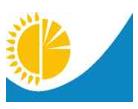 
Мемлекеттік статистика органдары құпиялылығына кепілдік береді

Конфиденциальность гарантируется органами государственной статистики
Мемлекеттік статистика органдары құпиялылығына кепілдік береді

Конфиденциальность гарантируется органами государственной статистики
Жалпымемлекеттік статистикалық байқаудың статистикалық нысаны

Статистическая форма общегосударственного статистического наблюдения
Жалпымемлекеттік статистикалық байқаудың статистикалық нысаны

Статистическая форма общегосударственного статистического наблюдения
Приложение 9

к приказу Председателя Комитета по статистике Министерства национальной

экономики Республики Казахстан от 13 декабря 2018 года № 5
Аумақтық статистика органына ұсынылады

Представляется территориальному органу статистики
Аумақтық статистика органына ұсынылады

Представляется территориальному органу статистики
Статистикалық нысан www.stat.gov.kz интернет-ресурсына орналастырылған

Статистическая форма размещена на интернет-ресурсе www.stat.gov.kz
Статистикалық нысан www.stat.gov.kz интернет-ресурсына орналастырылған

Статистическая форма размещена на интернет-ресурсе www.stat.gov.kz
Статистикалық нысан коды 151112096

Код статистической формы 151112096
Статистикалық нысан коды 151112096

Код статистической формы 151112096
Су құбыры, кәріз және олардың жекелеген желілерінің жұмысы туралы есеп
Су құбыры, кәріз және олардың жекелеген желілерінің жұмысы туралы есеп
Су құбыры, кәріз және олардың жекелеген желілерінің жұмысы туралы есеп
1-ВК
1-ВК
Отчет о работе водопровода, канализации и их отдельных сетей
Отчет о работе водопровода, канализации и их отдельных сетей
Отчет о работе водопровода, канализации и их отдельных сетей
Жылдық

Годовая
Есепті кезең

Отчетный период
Есепті кезең

Отчетный период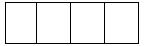 
жыл

год
БСН коды

код БИН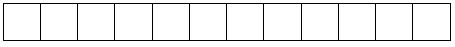 
ЖСН коды

код ИИН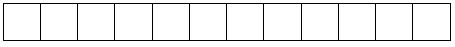 
1. Объектінің нақты орналасқан орнын көрсетіңіз (респонденттің тіркелген жеріне қарамастан) - облыс, қала, аудан, елді мекен

Укажите фактическое местонахождение объекта (независимо от места регистрации респондента) - область, город, район, населенный пункт
1. Объектінің нақты орналасқан орнын көрсетіңіз (респонденттің тіркелген жеріне қарамастан) - облыс, қала, аудан, елді мекен

Укажите фактическое местонахождение объекта (независимо от места регистрации респондента) - область, город, район, населенный пункт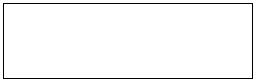 
Әкімшілік - аумақтық объектілер жіктеуішіне (бұдан әрі - ӘАОЖ)1 сәйкес аумақ коды (статистикалық нысанды қағаз жеткізгіште тапсыру кезінде статистика органының қызметкерлері толтырады)

Код территории согласно Классификатору административно-территориальных объектов (далее - КАТО)1 (заполняется работниками органа статистики при сдаче статистической формы на бумажном носителе)
Әкімшілік - аумақтық объектілер жіктеуішіне (бұдан әрі - ӘАОЖ)1 сәйкес аумақ коды (статистикалық нысанды қағаз жеткізгіште тапсыру кезінде статистика органының қызметкерлері толтырады)

Код территории согласно Классификатору административно-территориальных объектов (далее - КАТО)1 (заполняется работниками органа статистики при сдаче статистической формы на бумажном носителе)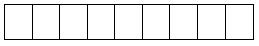 
Жол коды

Код строки
Көрсеткіштердің атауы

Наименование показателей
Жыл соңына

На конец года
А
Б
1
1
Имараттардың саны

Число сооружений
2
Жеке желілердің саны

Число отдельных сетей
2.1
одан жалдаудағы және концессиядағы

из них находящиеся в аренде и концессии
3
Көшедегі су тарататын құрылғылардың (будкалардың, колонкалардың, шүмектердің) саны

Число уличных водоразборов (будок, колонок, кранов)
4
Авариялар саны

Число аварий
4.1
одан желілерде

из них на сетях
5
Орнатылған үйге ортақ суды есепке алу құралдарының саны

Количество установленных общедомовых приборов учета воды
5.1
олардан деректерді қашықтықтан беру құралдарымен жабдықталғаны

из них, оснащенных средствами дистанционной передачи данных
6
Суды тұтынушылардың жалпы саны (абоненттер)

Общее количество потребителей воды (абонентов)
х
6.1
суды тұтынушылардың жалпы саны (адам)

общее количество потребителей воды (человек)
6.2
суды тұтынушылардың (кәсіпорындар мен ұйымдар) жалпы саны (бірлік)

общее количество потребителей воды (предприятий и организаций) (единиц)
7
Орнатылған үйге жеке суды есепке алу құралдарының саны

Количество установленных индивидуальных приборов учета воды
7.1
олардан деректерді қашықтықтан беру құралдарымен жабдықталғаны

из них, оснащенных средствами дистанционной передачи данных
Жол коды

Код строки
Көрсеткіштердің атауы

Наименование показателей
Жыл соңына

На конец года
А
Б
2
1
Имараттардың саны

Число сооружений
2
Жеке желілердің саны

Число отдельных сетей
2.1
олардан жалдаудағы және концессиядағы

из них находящиеся в аренде и концессии
3
Авариялар саны2

Число аварий2
3.1
одан желілерде

из них на сетях
4
Кәріз қызметіне қосылған тұтынушылардың жалпы саны (адам)

Общее количество потребителей, подключенных к услугам канализации (человек)
Жол коды

Код строки
Көрсеткіштердің атауы

Наименование показателей
Жыл соңына

На конец года
А
Б
1
1
Ұзындығы, километрмен

Протяженность, в километрах
соның ішінде:

в том числе:
х
1.1
сутартқыштар

водоводы 
1.1.1
одан ауыстыруды қажет ететіндері

из них нуждающиеся в замене
1.2
көшедегі желілер

уличные сети
1.2.1
одан ауыстыруды қажет ететіндері

из них нуждающиеся в замене
1.3
ішкі орам және ішкі аула желілері

внутриквартальные и внутридворовые сети
1.3.1
одан ауыстыруды қажет ететіндері

из них нуждающиеся в замене
2
Ауыстырылған су құбыры желілерінің ұзындығы - барлығы, километрмен

Протяженность замененных водопроводных сетей - всего, в километрах
соның ішінде:

в том числе:
х
2.1
сутартқыштар

водоводы
2.2
көшедегі желілер

уличные сети
2.3
ішкі орам мен аула ішіндегі желілер

внутриквартальные и внутридворовые сети
3
Жөнделген желілердің ұзындығы, километрмен

Протяженность отремонтированных сетей, в километрах
соның ішінде:

в том числе:
х
3.1
күрделі жөндеу

капитальный ремонт
одан:

из них:
х
3.1.1
республикалық бюджет қаражаты есебінен

за счет средств республиканского бюджета
3.1.2
жергілікті бюджет қаражаты есебінен

за счет средств местного бюджета
3.1.3
жеке қаражаты есебінен

за счет собственных средств
3.2
ағымды жөндеу

текущий ремонт
одан:

из них:
х
3.2.1
жергілікті бюджет қаражаты есебінен

за счет средств местного бюджета
3.2.2
жеке қаражаты есебінен

за счет собственных средств
4
Тозған су құбыры желілерінің ұзындығы - барлығы, километрмен

Протяженность изношенных водопроводных сетей - всего, в километрах
Елді мекендердің атауы

Наименование населенных пунктов
ӘАОЖ1 бойынша коды

Код по КАТО1
Ұзындығы

Протяженность
А
1
2
Жол коды

Код строки
Көрсеткіштердің атауы

Наименование показателей
Жыл соңына

На конец года
А
Б
2
1
Ұзындығы, километрмен

Протяженность, в километрах
соның ішінде:

в том числе:
х
1.1
бас коллекторлар

главные коллекторы
1.1.1
одан ауыстыруды қажет ететіндері

из них нуждающиеся в замене
1.2
көшедегі желілер

уличные сети
1.2.1
одан ауыстыруды қажет ететіндері

из них нуждающиеся в замене
1.3
ішкі орам және ішкі аула желілер

внутриквартальные и внутридворовые сети
1.3.1
одан ауыстыруды қажет ететіндері

из них нуждающиеся в замене
2
Ауыстырылған кәріз желілерінің ұзындығы - барлығы, километрмен

Протяженность замененных канализационных сетей - всего, в километрах
соның ішінде:

в том числе:
х
2.1
бас коллекторлар

главные коллекторы
2.2
көшедегі желілер

уличные сети
2.3
ішкі орам және ішкі аула желілер

внутриквартальные и внутридворовые сети
3
Жөнделген желілердің ұзындығы, километрмен

Протяженность отремонтированных сетей, в километрах
одан:

из них:
х
3.1
республикалық бюджет қаражаты есебінен

за счет средств республиканского бюджета
3.2
жергілікті бюджет қаражаты есебінен

за счет средств местного бюджета
3.3
кәсіпорынның жеке қаражаты есебінен

за счет собственных средств 
4
Тозған кәріз желілерінің ұзындығы - барлығы, километрмен

Протяженность изношенных канализационных сетей - всего, в километрах
Елді мекендердің атауы

Наименование населенных пунктов
ӘАОЖ1 бойынша коды

Код по КАТО1
Ұзындығы

Протяженность
А
1
2
Жол коды

Код строки
Көрсеткіштердің атауы

Наименование показателей
Өлшем бірлігі

Единица измерения
Жыл соңына

На конец года
А
Б
В
1
1
Су құбыры сорғы станцияларының белгіленген өндірістік қуаты

Установленная производственная мощность водопроводных насосных станций
тәулігіне мың текше метр

тысяч кубических метров в сутки
1.1
І көтерімдегі

І подъема
тәулігіне мың текше метр

тысяч кубических метров в сутки
1.2
ІІ көтерімдегі

ІІ подъема
тәулігіне мың текше метр

тысяч кубических метров в сутки
1.3
ІІІ көтерімдегі

ІІІ подъема
тәулігіне мың текше метр

тысяч кубических метров в сутки
2
Су құбыры тазарту имараттарының белгіленген өндірістік қуаты

Установленная производственная мощность водопроводных очистных сооружений
тәулігіне мың текше метр

тысяч кубических метров в сутки
3
Су құбырларының белгіленген өндірістік қуаты

Установленная производственная мощность водопроводов
тәулігіне мың текше метр

тысяч кубических метров в сутки
4
Сорғы станцияларының саны:

Число насосных станций:
бірлік

единиц
4.1
І көтерімдегі

І подъема
бірлік

единиц
4.2
ІІ көтерімдегі

ІІ подъема
бірлік

единиц
4.3
ІІІ көтерімдегі

ІІІ подъема
бірлік

единиц
5
Су құбырлары тазарту имараттарының саны

Число водопроводных очистных сооружений
бірлік

единиц
Жол коды

Код строки
Көрсеткіштердің атауы

Наименование показателей
Есепті жылға

За отчетный год
А
Б
1
1
І көтерімдегі сорғы станцияларымен көтерілген су

Поднято воды насосными станциями І подъема
1.1
олардан жерасты

из нее подземной
2
Желіге берілген су - барлығы

Подано воды в сеть - всего 
соның ішінде:

в том числе:
х
2.1
өз сорғыларымен

своими насосами
2.2
өзі ағатын

самотеком
2.3
басқа

другое
3
Тазарту имараттары арқылы өткізілген су

Пропущено воды через очистные сооружения
4
Тұтынушыларға жіберілген су - барлығы

Отпущено воды потребителям - всего
оның ішінде:

в том числе:
х
4.1
халыққа

населению
4.2
кәсіпорындардың коммуналдық қажеттіліктеріне

на коммунальные нужды предприятий
4.3
кәсіпорындардың өндірістік қажеттіліктеріне

на производственные нужды предприятий
4.4
өзге де тұтынушыларға

прочим потребителям
5
Жеке өндірістік қажеттіліктерге жұмсалғаны

Израсходовано на собственные производственные нужды
6
Судың жылыстауы және есепке алынбаған шығыстары

Утечка и неучтенный расход воды
Елді мекендердің атауы

Наименование населенных пунктов
ӘАОЖ1 бойынша коды

Код по КАТО1
Жіберілген су

Отпущено воды
Судың жылыстауы және есепке алынбаған шығыстары

Утечка и неучтенный расход воды
А
1
2
3
Жол коды

Код строки
Көрсеткіштердің атауы

Наименование показателей
ЭҚЖЖ бойынша коды

Код по ОКЭД
Есепті жылға

За отчетный год
А
Б
В
1
1
Тұтынушыларға жіберілген су - барлығы

Отпущено воды потребителям - всего
одан:

 из них:
х
х
1.1
Ауыл, орман және балық шаруашылығы

Сельское, лесное и рыбное хозяйство
A
1.2
Кен өндіру өнеркәсібі және карьерлерді қазу

Горнодобывающая промышленность и разработка карьеров 
B
1.3
Өңдеу өнеркәсібі

Обрабатывающая промышленность
C
1.4
Электрмен жабдықтау, газ, бу беру және ауа баптау

Электроснабжение, подача газа, пара и воздушное кондиционирование
D
1.5
Сумен жабдықтау; кәріз жүйесі, қалдықтардың жиналуын және таратылуын бақылау

Водоснабжение; канализационная система, контроль над сбором и распределением отходов
E
1.6
Құрылыс

Строительство
F
1.7
Көтерме және бөлшек сауда; автомобильдерді және мотоциклдерді жөндеу

Оптовая и розничная торговля; ремонт автомобилей и мотоциклов
G
1.8
Көлік және жинақтау

Транспорт и складирование
H
1.9
Тұру және тамақтану бойынша қызметтер

Услуги по проживанию и питанию
I
1.10
Ақпарат және байланыс

Информация и связь
J
1.11
Қаржы және сақтандыру қызметі

Финансовая и страховая деятельность
K
1.12
Жылжымайтын мүлікпен жасалатын операциялар

Операции с недвижимым имуществом
L
1.13
Кәсіби, ғылыми және техникалық қызмет

Профессиональная, научная и техническая деятельность
M
1.14
Әкімшілік және қосалқы қызмет көрсету саласындағы қызмет

Деятельность в области административного и вспомогательного обслуживания
N
1.15
Мемлекеттік басқару және қорғаныс; міндетті әлеуметтік қамтамасыз ету

Государственное управление и оборона; обязательное социальное обеспечение
O
1.16
Білім беру

Образование
P
1.17
Денсаулық сақтау және әлеуметтік қызметтер

Здравоохранение и социальные услуги
Q
1.18
Өнер, ойын-сауық және демалыс

Искусство, развлечения и отдых
R
Жол коды

Код строки
Көрсеткіштердің атауы

Наименование показателей
Өлшем бірлігі

Единица измерения
Жыл соңына

На конец года
А
Б
В
1
1
Кәріздік сорғы станцияларының белгіленген қуаттылығы

Установочная мощность канализационных насосных станций
тәулігіне мың текше метр

тыс. кубических метров в сутки
2
Тазарту имараттарының белгіленген өткізу қабілеттілігі

Установленная пропускная способность очистных сооружений
тәулігіне мың текше метр

тыс. кубических метров в сутки
3
Механикалық тазарту имараттарының белгіленген өткізу қабілеттілігі

Установленная пропускная способность сооружений механической очистки
тәулігіне мың текше метр

тыс. кубических метров в сутки
4
Биологиялық тазарту имараттарының белгіленген өткізу қабілеттілігі

Установленная пропускная способность сооружений биологической очистки
тәулігіне мың текше метр

тыс. кубических метров в сутки
5
Кәріздік сорғы станцияларының саны

Число канализационных насосных станций
бірлік

единиц
6
Кәріздік тазарту имараттарының саны

Число канализационных очистных сооружений
бірлік

единиц
Жол коды

Код строки
Көрсеткіштердің атауы

Наименование показателей
Есепті жылғы

За отчетный год
А
Б
1
1
Жіберілген сарқынды су - барлығы

Пропущено сточных вод - всего
1.1
одан басқа кәріздерден немесе жекелеген кәріздер желісінен қабылданған сарқынды судың көлемі

из них объем сточных вод, принятых от других канализаций или отдельных канализационных сетей
2
Тазарту имараттары арқылы өткізілген сарқынды су - барлығы

Пропущено сточных вод через очистные сооружения - всего
2.1
одан толық биологиялық (физикалық-химиялық) тазартуға

из них на полную биологическую очистку (физико-химическую)
одан:

из них:
х
2.1.1
қайта тазартумен

с доочисткой
2.1.2
нормативке сай тазартылған

нормативно очищенной
2.1.3
жеткіліксіз тазартылған

недостаточно очищенной
3
Басқа кәріздерге немесе жекелеген кәріздер желісіне жіберілген сарқынды су

Передано сточных вод другим канализациям или отдельным канализационным сетям
Жол коды

Код строки
Көрсеткіштердің атауы

Наименование показателей
Барлығы

Всего
одан:

из нее:
одан:

из нее:
одан:

из нее:
Жол коды

Код строки
Көрсеткіштердің атауы

Наименование показателей
Барлығы

Всего
2 айдан 1 жылға дейін

от 2 месяцев до 1 года
1 жылдан 3 жылға дейін

от 1 года до 3 лет
3 жылдан асатын

превыша-ющая 3 года
А
Б
1
2
3
4
1
Тұтынушылардың су үшін берешегі, барлығы

Задолженность потребителей за воду, всего 
соның ішінде:

в том числе:
х
х
х
х
1.1
халық

население
1.2
кәсіпорындар

предприятия
1.3
республикалық бюджет есебінен ұсталатын ұйымдар

организации, содержащиеся за счет республиканского бюджета
1.4
жергілікті бюджет есебінен ұсталатын ұйымдар

организации, содержащиеся за счет местного бюджета
1.5
өзге де

прочие
2
Тұтынушылардың кәріз үшін берешегі, барлығы

Задолженность потребителей за канализацию, всего
соның ішінде:

в том числе:
х
х
х
х
2.1
халық

население
2.2
кәсіпорындар

предприятия
2.3
республикалық бюджет есебінен ұсталатын ұйымдар

организации, содержащиеся за счет республиканского бюджета
2.4
жергілікті бюджет есебінен ұсталатын ұйымдар

организации, содержащиеся за счет местного бюджета
2.5
өзге де

прочие
Жол коды

Код строки
Елді мекендердің атауы

Наименование населенных пунктов
ӘАОЖ1 бойынша коды

Код по КАТО1
Адамдар саны, адам

Количество людей, человек
А
Б
В
1
1
Орталықтандырылған сумен жабдықталатыны

Обеспечиваемые централизованным водоснабжением
2
Орталықтандырылмаған сумен жабдықталатыны

Обеспечиваемые децентрализованным водоснабжением
2.1
Одан су әкелу жолымен

Из них путем привоза водыСу құбыры, кәріз және олардың
жекелеген желілерінің жұмысы
туралы есеп" (коды 151112096,
индексі 1-ВК, кезеңділігі
жылдық) статистикалық
нысанына қосымша
Құбыр диаметрі, миллиметр
Құбыржолдардағы аварияларды жоюдың есепті уақыты, құбырдың қойылған тереңдігі
Құбыржолдардағы аварияларды жоюдың есепті уақыты, құбырдың қойылған тереңдігі
Құбыр диаметрі, миллиметр
2 метрге дейін
2 метрден жоғары
400-ге дейін
8 сағат
12 сағат
400-ден астам 1000-ға дейін
12 сағат
18 сағат
1000-нан астам
18 сағат
24 сағатҚазақстан Республикасы
Ұлттық экономика министрлігі
Статистика комитеті
төрағасының
2018 жылғы 13 желтоқсандағы
№ 5 бұйрығына
10-қосымшаҚазақстан Республикасы
Ұлттық экономика
министрлігі Статистика
комитеті төрағасының
2018 жылғы 13 желтоқсандағы
№ 5 бұйрығына
11-қосымша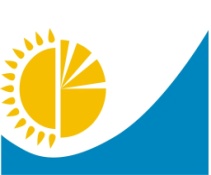 
Мемлекеттік статистика органдары құпиялылығына кепілдік береді

Конфиденциальность гарантируется органами государственной статистики
Мемлекеттік статистика органдары құпиялылығына кепілдік береді

Конфиденциальность гарантируется органами государственной статистики
Жалпымемлекеттік статистикалық байқаудың статистикалық нысаны

Статистическая форма общегосударственного статистического наблюдения
Жалпымемлекеттік статистикалық байқаудың статистикалық нысаны

Статистическая форма общегосударственного статистического наблюдения
Приложение 11

к приказу Председателя Комитета по

статистике Министерства национальной

экономики Республики Казахстан

от 13 декабря 2018 года № 5
Аумақтық статистика органына ұсынылады

Представляется территориальному органу статистики
Аумақтық статистика органына ұсынылады

Представляется территориальному органу статистики
Статистикалық нысан www.stat.gov.kz интернет-ресурсына орналастырылған

Статистическая форма размещена на интернет-ресурсе www.stat.gov.kz
Статистикалық нысан www.stat.gov.kz интернет-ресурсына орналастырылған

Статистическая форма размещена на интернет-ресурсе www.stat.gov.kz
Статистикалық нысан коды 151112127

Код статистической формы 151112127
Коммуналдық қалдықтарды жинау және шығару туралы есеп
Коммуналдық қалдықтарды жинау және шығару туралы есеп
Коммуналдық қалдықтарды жинау және шығару туралы есеп
индекс 1-қалдықтар

индекс 1-отходы
Отчет о сборе и вывозе коммунальных отходов 
Отчет о сборе и вывозе коммунальных отходов 
Отчет о сборе и вывозе коммунальных отходов 
Жылдық

Годовая
Есепті кезең

Отчетный период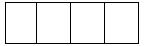 
жыл

год
БСН коды

код БИН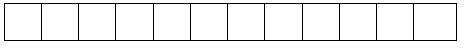 
ЖСН коды

код ИИН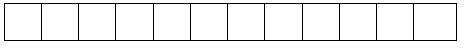 
1. Аумағынан коммуналдық қалдықтарды жинау мен шығару жүзеге асырылатын елді мекенді, ауданды, қаланы, облысты көрсетіңіз (заңды тұлғаның және (немесе) оның құрылымдық және оқшауланған бөлімшесі мен дара кәсіпкердің тіркелген жеріне қарамастан)

Укажите населенный пункт, район, город, область с территории которого осуществляется сбор и вывоз коммунальных отходов (независимо от места регистрации юридического лица и (или) его структурного и обособленного подразделения и индивидульного предпринимателя)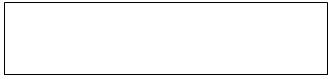 
Әкімшілік-аумақтық объектілер жіктеуішіне (бұдан әрi - ӘАОЖ1 сәйкес аумақ коды (аумақтық статистика органының қызметкері толтырады)

Код территории согласно Классификатору административно-территориальных объектов (далее - КАТО)1 (заполняется работниками территориального органа статистики)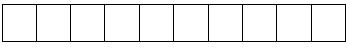 
01.Үй шаруашылықтарының қалдықтарын жинау

Сбор отходов домашних хозяйств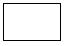 
02. Базарлар, кәсіпорындар, бақтар, саябақтар, көшелер аумақтарынан қалдықтарды жинау

Сбор отходов с территорий рынков, предприятий, садов, парков, улиц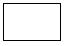 
03. Қайта өңделетін (сортталатын) қалдықтарды жинау

Сбор перерабатываемых (сортируемых) отходов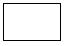 
04. Қалдықтарды тасымалдау

Транспортировка отходов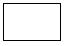 
05. Қалдықтарды қайта өңдеу (сорттау)

Переработка (сортировка) отходов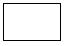 
06. Қалдықтарды кәдеге жарату

Утилизация отходов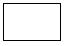 
07.Қалдықтарды көму (сақтауға беру)

Захоронение (депонирование) отходов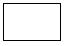 
Көрсеткіш атауы

Наименование показателя
Коммуналдық қалдықтар түрлерінің анықтамалығы бойынша коды2

Код по справочнику видов коммунальных отходов2
Жиналған коммуналдық қалдықтардың көлемі

Объем собранных коммунальных отходов
А
Б
1
Барлығы

Всего
соның ішінде:

в том числе:
х
х
үй шаруашылықтарының қалдықтары

отходы домашних хозяйств
1
соның ішінде:

в том числе:
х
х
бөлек жиналатын қалдықтар

раздельно-собираемые отходы
1.1
соның ішінде:

в том числе:
х
х
тамақ қалдықтары

пищевые отходы
1.1.01
макулатура, картон және қағаз қалдықтары

макулатура, картон и отходы бумаги
1.1.02
шыны сынықтары

стеклобой
1.1.03
пластмасса, пластик, полиэтилен қалдықтары және полиэтилентерефталат орамасы

отходы пластмассы, пластика, полиэтилена и полиэтилентерефталатовая упаковка
1.1.04
электрондық және электр жабдықтары

электронное и электрическое оборудование
1.1.06
түсті және қара металл сынықтары

лом цветных и черных металлов
1.1.07
шиналар

шины
1.1.08
ағаш, жапырақтар

дерево, листья
1.1.09
киім, тоқыма

одежда, текстиль
1.1.10
аралас қалдықтар

смешанные отходы
1.2
қауіпті қалдықтар

опасные отходы
1.3
бау-бақша қалдықтары

садово-огородные отходы
1.4
үй шаруашылықтарының өзге де қалдықтары

прочие отходы домашних хозяйств
1.9
саябақ қалдықтары

парковые отходы
2
құрылыс материалдарының қалдықтары

отходы строительных материалов
3
өндіріс қалдықтары (тұрмыстық қалдықтарға теңестірілген)

отходы производства (приравненные к бытовым)
4
көшедегі қоқыс

уличный мусор 
5
базарлардан шығарылған қалдықтар

отходы с рынков
6
өзге де қалдықтар

прочие отходы
9
Көрсеткіш атауы

Наименование показателя
Шығарылатын коммуналдық қалдықтардың бағыттар анықтамалығы бойынша коды3

Код по справочнику направлений вывозимых коммунальных отходов3
Тасымалданған қалдықтардың көлемі

Объем транспортированных отходов
Тасымалданған қалдықтардың көлемі

Объем транспортированных отходов
А
В
1
1
Барлығы

Всего
cоның ішінде:

в том числе: 
х
х
х
тұрмыстық қатты қалдықтарға арналған полигондарға

на полигоны для твердо-бытовых отходов 
1
бөгде ұйымдарға/қоқысты қайта өңдеу зауыттарына берілгені

передано сторонним организациям/мусороперерабатывающим заводам
2
өзгелері

прочие
9
5. Қоқыс шығаратын ұйым қызмет көрсететін кәсіпорындар санын көрсетіңіз, бірлік

Укажите количество предприятий, обслуживаемых мусоровывозящей организацией, единиц
5. Қоқыс шығаратын ұйым қызмет көрсететін кәсіпорындар санын көрсетіңіз, бірлік

Укажите количество предприятий, обслуживаемых мусоровывозящей организацией, единиц
5. Қоқыс шығаратын ұйым қызмет көрсететін кәсіпорындар санын көрсетіңіз, бірлік

Укажите количество предприятий, обслуживаемых мусоровывозящей организацией, единиц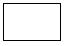 
5.1 Қоқыс шығаратын ұйым тұрақты қызмет көрсететін халықты көрсетіңіз, адам

Укажите население, регулярно обслуживаемое мусоровывозящей организацией, человек
5.1 Қоқыс шығаратын ұйым тұрақты қызмет көрсететін халықты көрсетіңіз, адам

Укажите население, регулярно обслуживаемое мусоровывозящей организацией, человек
5.1 Қоқыс шығаратын ұйым тұрақты қызмет көрсететін халықты көрсетіңіз, адам

Укажите население, регулярно обслуживаемое мусоровывозящей организацией, человек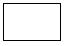 
р/с

№

п/п

№
Объектінің атауы

Наименование объекта
Қалдықтарды орналастыру объектілерінің анықтамалығы бойынша коды4

Код по справочнику объектов размещения отходов4
Кәсіпорынның атауы

Наименование предприятия
БСН коды

Код БИН
Шығарылған (орналастырылған) қалдықтардың көлемі, тонна

Объем вывезенных (размещенных) отходов, тонн
A
B
C
D
1
1
2
3
4
5
6
7
8
9
10
11
12
13
14
15
16
17
18
19"Коммуналдық қалдықтарды
жинау және шығару туралы
есеп" (коды 151112127,
индексі 1-қалдықтар, кезеңділігі
жылдық) статистикалық
нысанына 1-қосымша
р/с

№
Коды
Аталуы
1
1
Үй шаруашылықтарының қалдықтары
1.1
1.1
Бөлек жиналатын қалдықтар
1.1.01
1.1.01
Тамақ қалдықтары
1.1.02
1.1.02
Макулатура, картон және қағаз қалдықтары
1.1.03
1.1.03
Шыны сынықтары
1.1.04
1.1.04
Пластмасса, пластик, полиэтилен қалдықтары және полиэтилентерефталат орамасы
1.1.06
1.1.06
Электрондық және электр жабдықтары
1.1.07
1.1.07
Түсті және қара металл сынықтары 
1.1.08
1.1.08
Шиналар
1.1.09
1.1.09
Ағаш, жапырақтар
1.1.10
1.1.10
Киім, тоқыма
1.2
1.2
Аралас қалдықтар
1.3
1.3
Қауіпті қалдықтар
1.4
1.4
Бау-бақша қалдықтары
1.9
1.9
Үй шаруашылықтарының өзге де қалдықтары
2
2
Саябақ қалдықтары
3
3
Құрылыс материалдарының қалдықтары
4
4
Өндіріс қалдықтары (тұрмыстық қалдықтарға теңестірілген)
5
5
Көшедегi қоқыс
6
6
Базарлардан шығарылған қалдықтар
9
9
Өзге қалдықтар"Коммуналдық қалдықтарды
жинау және шығару туралы
есеп" (коды 151112127,
индексі 1-қалдықтар, кезеңділігі
жылдық) статистикалық
нысанына 2-қосымша
р/с

№
Коды
Аталуы
1
1
Тұрмыстық қатты қалдықтарға арналған полигондарға
2
2
Бөгде ұйымдарға /қоқысты қайта өңдеу зауыттарына берілгені
9
9
Өзгелері"Коммуналдық қалдықтарды
жинау және шығару туралы
есеп" (коды 151112127,
индексі 1-қалдықтар, кезеңділігі
жылдық) статистикалық
нысанына 3-қосымша
р/с

№
Коды
Аталуы
01
01
Полигон
02
02
Үйінді
03
03
Қалдықтарды қайта өңдеу бойынша объект
04
04
Қалдықтарды өртеу бойынша объект
09
09
Басқа объектілерҚазақстан Республикасы
Ұлттық экономика министрлігі
Статистика комитеті
төрағасының
2018 жылғы 13 желтоқсандағы
№ 5 бұйрығына
12-қосымшаҚазақстан Республикасы
Ұлттық экономика министрлігі
Статистика комитеті
төрағасының 2018 жылғы
13 желтоқсандағы
№ 5 бұйрығына
13-қосымша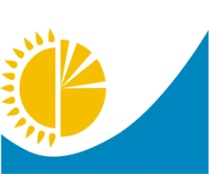 
Мемлекеттік статистика органдары құпиялылығына кепілдік береді

Конфиденциальность гарантируется органами государственной статистики
Жалпымемлекеттік статистикалық байқаудың статистикалық нысаны

Статистическая форма общегосударственного статистического наблюдения
Приложение 13

к приказу Председателя Комитета

по статистике Министерства национальной

экономики Республики Казахстан

от 13 декабря 2018 года № 5
Аумақтық статистика органына ұсынылады

Представляется территориальному органу статистики
Аумақтық статистика органына ұсынылады

Представляется территориальному органу статистики
Статистикалық нысан www.stat.gov.kz интернет-ресурсына орналастырылған

Статистическая форма размещена на интернет-ресурсе www.stat.gov.kz
Статистикалық нысан www.stat.gov.kz интернет-ресурсына орналастырылған

Статистическая форма размещена на интернет-ресурсе www.stat.gov.kz
Статистикалық нысан коды 151112180

Код статистической формы 151112180
Қалдықтарды қайта өңдеу(сорттау), кәдеге жарату және көму(сақтауға беру) туралы есеп
индекс 2-қалдықтар

индекс 2-отходы 
Отчет о переработке (сортировке), утилизации и захоронении (депонировании) отходов
Жылдық

Годовая
БСН коды

Код БИН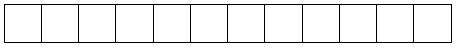 
ЖСН коды

Код ИИН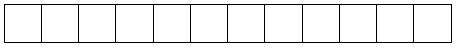 
1. Қалдықтарды орналастыру объектісінің нақты орналасқан орнын көрсетіңіз (қалдықтарды орналастыру объектісі бар заңды тұлғаның және (немесе) оның құрылымдық және оқшауланған бөлімшесі мен дара кәсіпкердің тіркелген жеріне қарамастан) - облыс, қала, аудан, елді мекен

Укажите фактическое местонахождение объекта размещения отходов (независимо от места регистрации юридического лица и (или) его структурного и обособленного подразделения и индивидуального предпринимателя имеющих объект размещения отходов) - область, город, район, населенный пункт
1. Қалдықтарды орналастыру объектісінің нақты орналасқан орнын көрсетіңіз (қалдықтарды орналастыру объектісі бар заңды тұлғаның және (немесе) оның құрылымдық және оқшауланған бөлімшесі мен дара кәсіпкердің тіркелген жеріне қарамастан) - облыс, қала, аудан, елді мекен

Укажите фактическое местонахождение объекта размещения отходов (независимо от места регистрации юридического лица и (или) его структурного и обособленного подразделения и индивидуального предпринимателя имеющих объект размещения отходов) - область, город, район, населенный пункт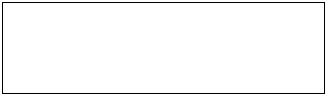 
Әкімшілік-аумақтық объектілер жіктеуішіне (бұдан әрi - ӘАОЖ)1 сәйкес аумақ коды аумақтық статистика органының қызметкері толтырады)

Код территории согласно Классификатору административно-территориальных объектов (далее - КАТО)1 (заполняется работниками территориального органа статистики)
Әкімшілік-аумақтық объектілер жіктеуішіне (бұдан әрi - ӘАОЖ)1 сәйкес аумақ коды аумақтық статистика органының қызметкері толтырады)

Код территории согласно Классификатору административно-территориальных объектов (далее - КАТО)1 (заполняется работниками территориального органа статистики)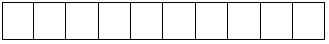 
05. Қалдықтарды қайта өңдеу (сорттау)

Переработка (сортировка) отходов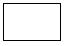 
06. Қалдықтарды кәдеге жарату

Утилизация отходов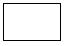 
07. Қалдықтарды көму (сақтауға беру)

Захоронение (депонирование) отходов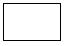 
3. Есепті жылдың басында жиналған көмілген (сақтауға берілген) қалдықтардың көлемін тоннамен көрсетіңіз

Укажите объем накопленных захороненных (депонированных) отходов на начало отчетного года, в тоннах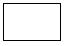 
4. Келіп түскен қалдықтардың көлемін тоннамен көрсетіңіз

Укажите объем поступивших отходов, в тоннах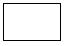 
4.1 одан өздігінен шығаратын кәсіпорындардан қалдықтар көлемі

из них объем отходов от самовывозящих предприятий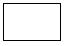 
Көрсеткіш атауы

Наименование показателя
Коммуналдық қалдықтар түрлерінің коды2

Код видов коммунальных отходов2
Сортталған қалдықтардың көлемі

Объем отсортированных отходов
Сортталған қалдықтардың көлемі

Объем отсортированных отходов
Көрсеткіш атауы

Наименование показателя
Коммуналдық қалдықтар түрлерінің коды2

Код видов коммунальных отходов2
Барлығы

Всего
одан қайта өңдеуге жіберілген қалдықтар көлемі

из них объем отходов направленных на переработку
А
Б
1
2
Барлығы

Всего
сонын ішінде:

в том числе:
х
х
х
тамақ қалдықтары

пищевые отходы
1.1.01
макулатура, картон және қағаз қалдықтары

макулатура, картон и отходы бумаги
1.1.02
шыны сынықтары

стеклобой
1.1.03
пластмасса, пластик, полиэтилен қалдықтары және полиэтилентерефталат орамасы

отходы пластмассы, пластика, полиэтилена и полиэтилентерефталатовая упаковка
1.1.04
электрондық және электр жабдықтары

электронное и электрическое оборудование
1.1.06
түсті және қара металлдар сынықтары

лом цветных и черных металлов
1.1.07
шиналар

шины 
1.1.08
ағаш, жапырақтар

дерево, листья
1.1.09
киім, тоқыма

одежда, текстиль
1.1.10
өзге қалдықтар

прочие отходы
9
6. Қайта өңдеуден(сорттаудан) кейін қалған қалдықтар көлемін тоннамен көрсетіңіз

Укажите объем отходов, оставшихся после переработки (сортировки), в тоннах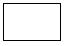 
7. Сұрыптау имаратының қуатын жылына тоннамен көрсетіңіз

Укажите мощность сортировочного сооружения, тонн в год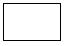 
Жол коды

Код строки
Көрсеткіш атауы

Наименование показателя
Кәдеге жаратылған қалдықтардың көлемі

Объем утилизированных отходов
А
Б
1
1
Барлығы

Всего
соның ішінде:

в том числе: 
х
1.1
полигонның құрылыс іс-шараларына бағытталған қалдықтар көлемі

объем отходов, направленных на строительные мероприятия полигона
1.2
энергия шығарылуымен инсинерацияға (өртеуге) бағытталған қалдықтар көлемі

объем отходов, направленных на инсинерацию (сжигание) с извлечением энергии
1.3
кәдеге жаратудың өзге де түрлеріне бағытталған қалдықтар көлемі

объем отходов, направленных на прочие виды утилизации
9. Кәдеге жаратылғаннан кейін қалған қалдықтар көлемін тоннамен көрсетіңіз

Укажите объем отходов, оставшихся после утилизации, в тоннах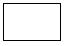 
Көрсеткіш атауы

Наименование показателя
Көмілген (сақтауға берілген) қалдықтар анықтамалығы бойынша коды3

Код по справочнику захороненных (депонированных) отходов3
Көмілген (сақтауға берілген) қалдықтардың көлемі

Объем захороненных (депонированных) отходов
А
Б
1
Барлығы

Всего
соның ішінде:

в том числе:
х
х
алдын ала сорттаусыз түскен аралас коммуналдық қалдықтар

смешанные коммунальные отходы, поступившие без предварительной сортировки
1
қайта өңдеуден (сорттаудан) кейін қалған қалдықтар

остатки отходов после переработки (сортировки)
2
құрылыс қалдықтары

строительные отходы
3
құрамы және пайда болуы бойынша ТҚҚ жақын өнеркәсіптік қалдықтар

промышленные отходы, близкие к ТБО по составу и происхождению
4
өзге де көмілген(сақтауға берілген) қалдықтар

прочие захороненные (депонированные) отходы
9
11. Есепті жылдың соңына жиналған көмілген (сақтауға берілген) қалдықтардың көлемін тоннамен көрсетіңіз

Укажите объем накопленных захороненных (депонированных) отходов на конец отчетного года, в тоннах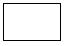 
12. Полигонның, қалдықтар үйіндісінің жобалық қуатын тоннамен көрсетіңіз

Укажите проектную мощность полигона, свалки в тоннах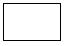 
13. Қалдықтарды орналастыру объектісінің алаңын шаршы километрмен көрсетіңіз

Укажите площадь объекта размещения отходов, в квадратных километрах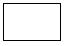 
р/с

№

п/п

№
Кәсіпорынның атауы

Наименование предприятия
БСН кодтары

Коды БИН
Келіп түскен қалдықтардың көлемі, тонна

Объем поступивших отходов, тонн
А
B
C
1
1
2
3
4
5
6
7
8
9
10
11
12
13
14
15
16
17
18
19
20"Қалдықтарды қайта өңдеу
(сорттау), кәдеге жарату және
көму (сақтауға беру)
туралы есеп" (коды 151112180,
индексі 2-қалдықтар, кезеңділігі
жылдық) статистикалық
нысанына 1-қосымша
р/с

№
Коды
Атауы
1
1
Үй шаруашылықтарының қалдықтары
2
1.1
Бөлек жиналатын қалдықтар
3
1.1.01
Тамақ қалдықтары
4
1.1.02
Макулатура, картон және қағаз қалдықтары
5
1.1.03
Шыны сынықтары
6
1.1.04
Пластмасса, пластик, полиэтилен қалдықтары және полиэтилентерефталат орамасы
7
1.1.06
Электрондық және электр жабдықтары
8
1.1.07
Түсті және қара металл сынықтары 
9
1.1.08
Шиналар
10
1.1.09
Ағаш, жапырақтар
11
1.1.10
Киім, тоқыма
12
1.2
Аралас қалдықтар
13
1.3
Қауіпті қалдықтар
14
1.4
Бау-бақша қалдықтары
15
1.9
Үй шаруашылықтарының өзге де қалдықтары
16
2
Саябақ қалдықтары
17
3
Құрылыс материалдарының қалдықтары
18
4
Өндіріс қалдықтары (тұрмыстық қалдықтарға теңестірілген)
19
5
Көшедегi қоқыс
20
6
Базарлардан шығарылған қалдықтар
21
9
Өзге қалдықтар"Қалдықтарды қайта өңдеу
(сорттау), кәдеге
жарату және көму (сақтауға
беру) туралы есеп" (коды
151112180, индексі 2-қалдықтар,
кезеңділігі жылдық)
статистикалық нысанына
2-қосымша
р/с

№
Коды
Атауы
1
1
Алдын ала сорттаусыз түскен аралас коммуналдық қалдықтар
2
2
Қайта өңдеуден (сорттаудан) кейін қалған қалдықтар
3
3
Құрылыс қалдықтары
4
4
Құрамы және пайда болуы бойынша ТҚҚ жақын өнеркәсіптік қалдықтар
5
9
Өзге де көмілген (сақтауға берілген) қалдықтарҚазақстан Республикасы
Ұлттық экономика министрлігі
Статистика комитеті
төрағасының
2018 жылғы 13 желтоқсандағы
№ 5 бұйрығына
14-қосымшаҚазақстан Республикасы
Ұлттық экономика министрлігі
Статистика комитеті
төрағасының
2018 жылғы 13 желтоқсандағы
№ 5 бұйрығына
15-қосымша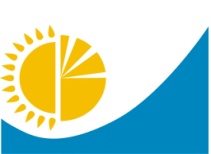 
Мемлекеттік статистика органдары құпиялылығына кепілдік береді

Конфиденциальность гарантируется органами государственной статистики
Мемлекеттік статистика органдары құпиялылығына кепілдік береді

Конфиденциальность гарантируется органами государственной статистики
Жалпымемлекеттік статистикалық байқаудың статистикалық нысаны

Статистическая форма общегосударственного статистического наблюдения
Жалпымемлекеттік статистикалық байқаудың статистикалық нысаны

Статистическая форма общегосударственного статистического наблюдения
Приложение 15

к приказу Председателя Комитета по

статистике Министерства национальной

экономики Республики Казахстан

от 13 декабря 2018 года № 5
Аумақтық статистика органына ұсынылады

Представляется территориальному органу статистики
Аумақтық статистика органына ұсынылады

Представляется территориальному органу статистики
Статистикалық нысан www.stat.gov.kz интернет-ресурсына орналастырылған

Статистическая форма размещена на интернет-ресурсе www.stat.gov.kz
Статистикалық нысан www.stat.gov.kz интернет-ресурсына орналастырылған

Статистическая форма размещена на интернет-ресурсе www.stat.gov.kz
Статистикалық нысан коды 151112187

Код статистической формы 151112187
Атмосфералық ауаны қорғау туралы есеп

Отчет об охране атмосферного воздуха
индекс 2-ТП (ауа)

индекс 2-ТП (воздух)
Жылдық

Годовая
БСН коды

Код БИН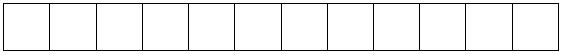 
ЖСН коды

код ИИН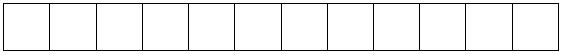 
1. Ауаны ластайтын тұрақты көздері бар объектінің нақты орналасқан орнын көрсетіңіз (заңды тұлғаның және (немесе) оның құрылымдық және оқшауланған бөлімшесінің тіркелген жеріне қарамастан) - облыс, қала, аудан, елді мекен.

Укажите фактическое местонахождение объекта, имеющего стационарные источники загрязнения воздуха (независимо от места регистрации юридического лица и (или) его структурного и обособленного подразделения) - область, город, район, населенный пункт
1. Ауаны ластайтын тұрақты көздері бар объектінің нақты орналасқан орнын көрсетіңіз (заңды тұлғаның және (немесе) оның құрылымдық және оқшауланған бөлімшесінің тіркелген жеріне қарамастан) - облыс, қала, аудан, елді мекен.

Укажите фактическое местонахождение объекта, имеющего стационарные источники загрязнения воздуха (независимо от места регистрации юридического лица и (или) его структурного и обособленного подразделения) - область, город, район, населенный пункт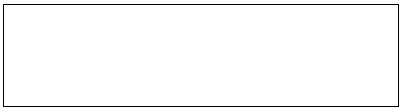 
Әкімшілік-аумақтық объектілер жіктеуішіне сәйкес аумақ коды (статистика органының қызметкерлері толтырады)¹

Код территории согласно Классификатору административно-территориальных объектов (заполняется территориальными работниками органа статистики)¹
Әкімшілік-аумақтық объектілер жіктеуішіне сәйкес аумақ коды (статистика органының қызметкерлері толтырады)¹

Код территории согласно Классификатору административно-территориальных объектов (заполняется территориальными работниками органа статистики)¹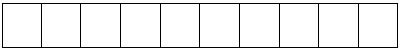 
Жол коды

Код строки
Ластаушы заттар топтарының атауы

Наименование групп загрязняющих веществ
Тазартылмай шығарылғандардың көлемі

Объем выброшенных без очистки
Тазартылмай шығарылғандардың көлемі

Объем выброшенных без очистки
Ластаушы заттардың тазарту имараттарына түскен көлемі

Объем поступивших на очистные сооружения загрязняющих веществ
оның ішінде ұсталғаны және залалсыздандырылғаны

из них уловленных и обезвреженных
оның ішінде ұсталғаны және залалсыздандырылғаны

из них уловленных и обезвреженных
Есепті кезеңде атмосфераға шығарылған ластаушы заттар шығарындыларының көлемі

Объем выбросов загрязняющих веществ в атмосферу за отчетный период
Жол коды

Код строки
Ластаушы заттар топтарының атауы

Наименование групп загрязняющих веществ
барлығы

всего
оның ішінде ластаудың ұйымдастырылған көздерінен

из них от организованных источников загрязнения
Ластаушы заттардың тазарту имараттарына түскен көлемі

Объем поступивших на очистные сооружения загрязняющих веществ
барлығы

всего
оның ішінде кәдеге асырылғаны

из них утилизированных
Есепті кезеңде атмосфераға шығарылған ластаушы заттар шығарындыларының көлемі

Объем выбросов загрязняющих веществ в атмосферу за отчетный период
А
Б
1
2
3
4
5
6
1
Барлығы

Всего
1.1
Қатты

Твердые
оның ішінде:

из них:
х
х
х
х
х
х
1.1.1
10 мкм диаметрлі (ҚБ10) қатты бөлшектер

твердые частицы диаметром 10 мкм (ТЧ10)
1.1.2
2,5 мкм диаметрлі (ҚБ2,5) қатты бөлшектер

твердые частицы диаметром 2,5 мкм (ТЧ2,5)
1.2
Газ тәріздес және сұйық

Газообразные и жидкие
соның ішінде:

в том числе:
х
х
х
х
х
х
1.2.1
күкіртті ангидрид

сернистый ангидрид (SO2)
1.2.2
күкіртсутек

сероводород (H2S)
1.2.3
көміртек тотығы

окись углерода (CO)
1.2.4
азот тотықтары (NО2-ге қайта есептегенде)

окислы азота (в пересчете на NО2)
1.2.5
аммиак (NH3)

аммиак (NH3)
1.2.6
көмірсутектер (ұшпалы органикалық қосылыстарсыз және метансыз (CH4)

углеводороды (без летучих органических соединений и метана (CH4)
1.2.7
ұшпалы органикалық қосылыстар (ҰОҚ)

летучие органические соединения (ЛОС)
1.2.8
өзгелер

прочие
Ластаушы заттың атауы

Наименование загрязняющего вещества
Ластаушы заттардың коды2

Код загрязняющего вещества2
Атмосфераға шығарылған ерекше ластаушы заттар шығарындыларының көлемі

Объем выбросов в атмосферу специфических загрязняющих веществ
Есепті жылға ерекше ластаушы заттардың белгіленген жол берілетін шекті шығарындысы, тонна/жылына

Установленный предельно-допустимый выброс специфических загрязняющих веществ на отчетный год
А
Б
1
2
Барлығы

Всего
Жол коды

Код строки
Көрсеткіштер атауы

Наименование показателей
Барлығы

Всего
Оның ішінде

Из них
Оның ішінде

Из них
Жол коды

Код строки
Көрсеткіштер атауы

Наименование показателей
Барлығы

Всего
есепте кезеңде шығарындыларды жүзеге асырғандар

осуществлявшие выбросы в отчетном периоде
жол берілетін шекті шығарындының белгіленген нормаларымен

с установленными нормами предельно-допустимых выбросов загрязняющих веществ
А
Б
1
2
3
1
Шығарындылардың тұрақты көздерінің саны, барлығы

Количество стационарных источников выбросов, всего
оның ішінде:

из них:
х
х
х
1.1
ұйымдастырылғандардың

организованных
оның ішінде:

из них:
х
х
х
1.1.1
тазарту имараттарымен жабдықталғандардың

оборудованных очистными сооружениями
Жол коды

Код строки
Көрсеткіштер атауы

Наименование показателей
Есепті жылғы парниктік газдар көлемі

Объем парниковых газов в отчетном году
Есепті жылғы парниктік газдар көлемі

Объем парниковых газов в отчетном году
Жол коды

Код строки
Көрсеткіштер атауы

Наименование показателей
барлығы

всего
СО2 эквивалентіне қайта есептегенде

в пересчете в эквиваленте СО2
А
Б
1
2
1
Парниктік газдар

Парниковые газы
оның ішінде:

из них:
х
х
1.1
көміртек қос тотығы

двуокись углерода (CO2)
1.2
метан (CH4)

метан (CH4)
1.3
азоттың шала тотығы

закись азота (N2O)
1.4
гидрофтор көміртегі

гидрофторуглероды (ГФУ)
1.5
перфтор көміртегі

перфторуглероды (ПФУ)
1.6
гексафторид күкірті

гексафторид серы (SF6)"Атмосфералық ауаны қорғау
туралы есеп" (коды 151112187,
индексі 2-ТП (ауа), кезеңділігі
жылдық) статистикалық
нысанын толтыру жөніндегі
нұсқаулыққа
1-қосымша
Гигиеналық нормативтерге сәйкес ластаушы заттардың коды
Заттың атауы
Шектелген көмірсутектер
Шектелген көмірсутектер
0402
Бутан
0403
Гексан
0405
Пентан
0408
Циклогексан
0409
Циклопентан (пентаметилен)
2754
С12-19 алкандары/ С-ға қайта есептелген/ С12-С19 шекті көмірсутектер (С-ға қайта есептелген); РПК-265 П еріткіштері
Шектелмеген көмірсутектер
Шектелмеген көмірсутектер
0501
Амилендер (изомерлер қоспасы)
0502
Бутилен
0503
1,3-бутадиен (дивинил) 
0508
Гептен 
0509
3,4 - Дихлорбут-1-ен
0510
1,4 - Дихлорбут-2-ен
0515
Метиленциклобутан
0516
2-Метилбута-1,3-диен
0521
Пропилен
0526
Этилен
0528
Этин (Ацетилен)
0533
Циклогексилэтен (винилциклогексан)
Хош иісті көмірсутектер
Хош иісті көмірсутектер
0602
Бензол
0605
Техникалық дивинилбензол (дивинилбензол мен этилстирол қоспасы) (этилстирол бойынша)
0612
Изопропилбензол (кумол)
0614
2-Метилпропилбензол (Изобутилбензол)
0616
Диметилбензол (ксилол) (о-, м-, п-изомерлерінің қоспасы)
0617
Жиһаз еріткіші (АМР-3) (толуол бойынша бақылау)
0618
-метилстирол
0620
Винилбензол (Стирол, Этинилбензол)
0621
Толуол (метилбензол)
0622
1,2,4,5-Тетраметилбензол 
0623
1,3,5 - Триметилбензол (мезитилен)

2,6 - Диметилфенол (2,6 - ксиленол)
0626
1,2,4-Триметилбензол (псевдокумол)
0627
Этилбензол
0708
Нафталин 
Галоген текті көмірсутектер
Галоген текті көмірсутектер
0801
Хлорлы аллил (3-Хлорпроп-1-ен)
0802
Хлорметилбензол (Хлорды бензил )
0805
Бензосульфонилхлорид
0810
Бромбензол
0811
1-Бромбутан (бромды бутил)
0812
1-Бромгексан (бромды гексил)
0813
1-Бромгептан (бромды гептил)
0814
1-Бромдекан (бромды децил)
0815
1-Бром-3-метилбутан (бромды изоамил)
0817
1-Бромпропан (бромды пропил)
0818
2-Бромпропан (бромды изопропил)
0819
1-Бромпентан (бромды амил)
0826
Хлорлы бутил
0828
Гексафторбензол
0836
Дибромбензол
0845
1,2-Дихлорпропан
0856
1,2 - Дихлорэтан (дихлорэтан)
0857
Дихлордифторметан (фреон 12)
0858
Дихлорфторметан (фреон 21)
0859
Дифторхлорметан (фреон 22)
0861
1,2-Дихлорпропан
0862
1,3-Дихлорпропилен
0863
2-Хлорпропан (Хлорды изопропил)
0866
Бромды метилен
0867
Метиленийдид (йодты метилен)
0869
Хлорлы метилен
0875
Пентафторбензол
0882
Тетрахлорэтилен (перхлорэтилен)
0883
Тетрафторэтилен
0884
Тетрахлорпропен
0890
Трибромметан (бромоформ)
0898
Трихлорметан (хлороформ) 
0901
Трихлорфторметан (фреон 11)
0902
Трихлорэтилен
0903
1,2,3-трихлорпропан
0906
Тетрахлорметан (тетрахлорид көміртегі, төртхлорлы көміртегі)
0915
Хлорбензол
0930
Хлоропрен
0931
Эпихлоргидрин
0932
Хлорэтан (этилхлорид, хлорды этил)
Спирттер және фенолдар
Спирттер және фенолдар
1018
2,6 - Диметилфенол (2,6 ксиленол)
1032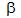 -нафтол


1039
Амил спирт 
1041
Бензилкарбинол (бензил спирт)
1042
Бутилді спирт 
1048
Изобутилді спирт 
1050
Изооктилді спирт
1051
Изопропилді спирт 
1052
Метанол (метилдік спирт)
1054
Пропилді спирт
1061
Этил спирті
1069
Крезол ( о-,м-,п- изомерлардың қоспасы) (трикрезол)
1071
Фенол (гидроксибензол)
1073
Диоксолан -1,3 (формальгликоль)
1076
4-Хлорфенол (1-гидрокси -4-хлорбензол, п-хлорфенол)
1079
2-Хлорэтанол
1077
Циклогексанол
3209
2-Феноксиэтанол 
Жай эфирлер
Жай эфирлер
1101
2,2- Оксибис (пропан), диизопропил эфирі 
1105
Диэтил эфирі 
1110
Этиленгликольдің (бутилцеллозоль) моноизобутил эфирі
1111
Этиленгликольдің (пропилцеллозальз) моноизопропил эфирі
1119
2-Этоксиэтанол (этиленгликольдің этил эфирі, этилцеллозольв) 
1211
Терефтал қышқылының диметил эфирі 
Күрделі эфирлер (фосфор қышқылының эфирлерінсіз)
Күрделі эфирлер (фосфор қышқылының эфирлерінсіз)
1202
н-Амилацетат
1204
Бензилацетат (сірке қышқылының бензил эфирі)
1206
Бутилацетат (сірке қышқылының бутил эфирі)
1210
Бутилакрилат (акрил қышқылының бутил эфирі)
1213
Винилацетат (Этенилацетат)
1215
Дибутилфталат (фталдық қышқылының дибутил эфирі)
1224
Метилакрилат
1225
Метилацетат
1232
Метилметакрилат
1238
Пропилацетат (Сірке қышқылының пропил эфирі)
1239
Циан-(3-феноксифенил) метил-4-хлор-а-(1-метил этил) фенилацетат (Сумицидин, Фенвалерат, 1-Изопропил-4-хлорфенил сірке қышқылының 3-фенокси-1-цианобензил эфирі)
1240
Этилацетат (сірке қышқылының этил эфирі)
1241
Этилпроп-2-еноат (Акрил қышқылының этил эфирі, Этилакрилат)
1242
Этилпентаноат (Этилвалерат, Пентан қышқылының этил эфирі)
1260
2-Этоксиэтилацетат (сірке қышқылдың 2-этоксиэтилдің эфир, целлозольвацетат)
3534
Бензилбензоат (Бензой қышқылының бензил эфирі)
Альдегидтер
Альдегидтер
1301
Проп-2-ен-1-аль (акролеин)
1302
Бензальдегид (Бензой альдегиді)
1310
Май альдегиді 
1305
Каприл альдегиді
1306
Каприн альдегиді
1307
Капрон альдегиді 
1313
Пелларгон альдегиді
1317
Ацетальдегид
1321
Метальдегид (ацетальдегид тетрамер)
1324
Трихлорацетальдегид (хлораль)
1325
Формальдегид (Метаналь)
Кетондар
Кетондар
1401
Пропан -2-он (ацетон)
1402
Ацетофенол
1404
Дикетен
1406
Э таңбалы сүректі спирт еріткіші (эфирацетондық) (бақылау ацетон бойынша) 
1407
Пентан-3-он (Диэтилкетон)
1408
Метилизобутилкетон 
1409
Метилэтилкетон
1411
Цикло гексанон
Органикалық қышқылдар
Органикалық қышқылдар
1505
Малеинді ангидрид (булар, аэрозоль) 
1507
Сірке ангидриді
1508
1,3-Изобензофурандион (Фталь ангидриді)
1512
Акрил қышқылы
1519
Валериан қышқылы 
1523
Диметилформамид 
1530
е-Капролактам (Гексагидро-2Н-азепин-2-он)
1531
Капрон қышқылы 
1534
Май қышқылы 
1537
Құмырсқа қышқылы
1541
Перфторвалериан қышқылы
1546
Пропион қышқылы
1551
Диметил-1,4 -бензолдикарбонат (Терефтал қышқылы)
1555
Сірке қышқылы
1578
4-Метилпентан қышқылы (изокапрон қышқылы)
1583
L-2-Гидроксипропан қышқылы (сүт кышқылы)
2046
Майлы синтетикалық кышқылдардың фракциялары С10-С16
Органикалық тотықтар және асқын тотықтар
Органикалық тотықтар және асқын тотықтар
1601
Изопропилбензолдың гидроасқынтотығы (кумолдың гидроасқын тотығы)
1603
4,4-Диметилдиоксан-1,3
1608
Пропилен тотығы
1611
Этилен тотығы
Құрамында күкірт бар қосылыстар
Құрамында күкірт бар қосылыстар
1702
1-Бутантиол (бутилмеркаптан)
1707
Диметилсульфид
1714
2-Меркаптоэтанол (монотиоэтиленгликоль)
1715
Метантиол (метилмеркаптан)
1716
Табиғи меркаптандардың қоспасы (этилмеркаптанға есептелгенде)
1722
Тетраметилтиурамдисульфид ТМТД
1726
Тиофенол 
1728
Этантиол
1730
Этиленсульфид
Аминдер
Аминдер
1802
5/6 Амин, (2-парааминфенил) бензимидазол
1803
С15-С20 алифатты аминдер
1804
2 Амино-1,3,5-триметилбензол (мезидин) 
1805
Анилин
1811
4-Бутиланилин
1812
1-Аминобутан (н-Бутиламин)
1813
Гексаметилендиамин
1815
Гексаметиленимин
1819
Диметиламин
1820
Диметиланилин
1830
3,4-Дихлоранилин
1832
Циклогексиламин
1833
Диэтиламин
1834
-Диэтиламиноэтилмеркаптан
1849
Монометиланилин
1851
Моноэтиламин
1862
Триметиламин
1863
Триэтиламин
1868
м-Хлоранилин
1869
п-Хлоранилин
1879
Этиленимин
1886
Этилендиамин (1,2-диаминоэтан)
1880
Ди (2-гидроксиэтил) амин (диэтаноламин)
1891
Ксилидин
Нитро қосылыстар
Нитро қосылыстар
1901
Бутилнитрит (азот қышқылының бутилді эфирі)
1905
Нитробензол
1906
м-Нитробромбензол
1919
м-Нитрохлорбензол
1920
о-Нитрохлорбензол
1921
п-Нитрохлорбензол
Өзге де құрамында азот барлар
Өзге де құрамында азот барлар
2001
Акрилонитрил
2009
N,N1-Диметилацетамид
2011
Дифенилметандинзодианат
2016
Метилизоцианит 
2021
С17-С20 карбон қышқылының нитрилдері 
2031
Толуилендиизоцианат
2034
Формамид (құмырсқа қышқылының амиді)
2042
3-Оксо -N-фенилбутанамид (ацетоацетанилид)
Хинондар
Хинондар
2303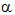 -Нафтахинон


Гетеро-циклді қосылыстар
Гетеро-циклді қосылыстар
2418
Пиридин
2419
Тетрагидрофуран
2420
Тиофен (тиофуран)
2425
Фурфурол
2447
2-(2-1 Гидрокси-5-метилфенил)-бензтриазол (Гидроксиметилбензол (смесь изомеров о-, м-, п-) Трикрезол)
Техникалық қоспалар
Техникалық қоспалар
2704
Бензин (мұнайлық, аз күкіртті көміртекке қайта есептегенде)
2705
Тақтатасты бензин (көміртекке қайта есептегенде)
2706
Қоңыр көмірдің жоғары жылдамдықтағы пиролизі жеңіл шайырының бензин фракциясы (көміртекке қайта есептегенде)
2735
Минералды мұнай майы (ұршықты, машиналық және басқасы) 
2748
Скипидар (көшіртекке қайта есептегенде)
2750
Сольвент
2752
Уайт-спирит
2756
Қоңыр көмірдің жоғары жылдамдықтағы пиролиз жеңіл шайырының фенол фракциясы"Атмосфералық ауаны қорғау
туралы есеп" (коды 151112187,
индексі 2-ТП (ауа), кезеңділігі
жылдық) статистикалық
нысанына 2-қосымша
Гигиеналық нормативтерге сәйкес ластаушы заттардың коды
Ерекше ластаушы заттардың анықтамалығы бойынша ластаушы заттардың коды
Заттың аталуы
Агрегаттық жай-күйі
Қауіптілік сыныбы
0104
006
Барий карбонаты (барийге қайта есептегенде)
қатты
1
0109
007
Берилий және оның қосылыстары (берилийге қайта есептегенде)
қатты
1
0110
008
ДиВанадий пентоксид тозаң (Ванадий бес тотығы)
қатты
1
0123
144
Темір (II,ІІІ) оксиді (темірге есептелген) (диТемір үшоксиді, темір оксиді)
қатты
3
0128
110
Кальций оксиді (өшірілмеген әктас)
қатты
4
0133
009
Кадмий және оның қосылыстары (кадмийге қайта есептегенде)
қатты
1
0134
111
Кобальт (металдық кобальт)
қатты
2
0138
010
Магний оксиді
қатты
3
0143
012
Марганец және оның қосылыстары (марганец диоксидіне қайта есептегенде)
қатты
2
0146
013
Мыс оксиді (мысқа қайта есептегенде)
қатты
2
0152
014
Натрий хлориды
қатты
3
0163
015
Металды никель
қатты
2
0183
016
Сынап және оның қосылыстары (сынапқа қайта есептегенде)
газ тәріздес және сұйық
1
0184
017
Қорғасын және оның бейорганикалық қосылыстары ( қорғасынға қайта есептегенде)
қатты
1
0197
112
Марганецті мырышты феррит (марганецке қайта есептегенде)
газ тәріздес және сұйық
2
0203
018
Алты валенттік хром (хромның үш тотығына қайта естептегенде)
қатты
1
0229
019
Мырыш диацетат (Мырышқа қайта есептегенде) (Мырыш ацетаты)
қатты
3
0231
021
Барий және оның тұздары (ацетат, нитрат, нитрит, хлорид) барийге қайта есептегенде
қатты
2
0287
113
Мырыш карбонаты (мырышқа қайта есептегенде)
қатты
4
0301
004
Азот тотықтары (NO2-ге қайта есептегенде) 
газ тәріздес және сұйық
3
0302
022
Азот қышқылы
газ тәріздес және сұйық
2
0303
005
Аммиак (NН3)
газ тәріздес және сұйық
4
0304
146
Азот оксиді (NО) 
газ тәріздес
3
0305
023
Аммоний нитраты
қатты
4
0307
024
Бром (Br)
Ұшпалы органикалық қосылыстар (бұдан әрі - ҰОҚ)
2
0314
025
Арсин (күшәннің сутегі)
газ тәріздес және сұйық
2
0316
026
Гидрохлорид (Тұз қышқылы сутегі хлориді)
газ тәріздес және сұйық
2
0317
027
Гидроцианид (синил кышқылы, құмырсқа қышқылының нитрилы, цианды сутегі)
газ тәріздес және сұйық
2
0322
028
Күкірт қышқылы (H2SO4 молекуласы бойынша)
газ тәріздес және сұйық
2
0325
029
Күшән, бейорганикалық қосылыстар (күшәнге қайта есептегенде)
қатты
2
0326
030
Озон
газ тәріздес және сұйық
1
0328
031
Көміртек (күйе, қара көміртек)
қатты
3
0329
032
Селен диоксиді (Селен (IV) оксиді) (селенге қайта есептегенде)
қатты
1
0330
001
Күкіртті ангидрид (SO2)
газ тәріздес және сұйық
3
0333
002
Күкіртсутек (H2S)
газ тәріздес және сұйық
2
0334
033
Күкірт көміртегі
газ тәріздес және сұйық
2
0337
003
Көміртек тотығы (CO)
газ тәріздес және сұйық
4
0342
034
Газ тәрізді фторлы қосылыстар (фторға қайта есептегенде)
газ тәріздес және сұйық
2
0344
035
Нашар еритін бейорганикалық фторидтер (алюминий фториді, кальций фториді, натрий гексафторалюминаты)
қатты
2
0349
036
Хлор (Cl)
газ тәріздес және сұйық
2
0355
037
Аммоний гумат
қатты
3
0402
038
Бутан (С4Н10)
ҰОҚ
4
0403
138
Гексан
газ тәріздес және сұйық
4
0406
039
Полиэтен (полиэтилен)
қатты
4
0408
040
Циклогексан (С6Н12)
ҰОҚ
4
0502
114
Бут-1-ен (Бутилен)
ҰОҚ
4
0602
041
Бензол (С6Н6)
газ тәріздес және сұйық
2
0616
042
Ксилол (о-, м-, п-изомерлерін ің қоспасы) (Диметилбензол (о-, м- п-изомерлерінің қоспасы)
ҰОҚ
3
0620
043
Винилбензол (Стирол, Этинилбензол)
ҰОҚ
2
0621
044
Толуол (С7Н8)
ҰОҚ
3
0626
045
1,2,4-Триметилбензол(Псевдокумол)
ҰОҚ
2
0627
046
Этилбензол (С8Н10)
ҰОҚ
3
0703
047
Бенз/а/пирен (3,4-Бензпирен)
углеводороды (без ҰОҚ)
1
0708
048
Нафталин (Платидиам, Цисплатин)
ҰОҚ
4
0801
115
3-Хлорпроп-1-ен (Хлорлы аллил)
газ тәріздес және сұйық
2
0803
116
Бензоилхлориді ( хлорлы бензойд)
ҰОҚ
3
0808
139
Бромэтан
газ тәріздес және сұйық
3
0856
049
1,2-Дихлорэтан (Дихлорэтан)
ҰОҚ
2
0861
050
1,2-Дихлорпропан
ҰОҚ
3
0864
051
Үшйодметан (Йодоформ)
қатты
3
0875
052
Пентафторбензол
ҰОҚ
3
0902
053
Үшхлорэтилен (C2HCl3)
ҰОҚ
3
0906
054
Тетрахлорметан (тетрахлорид көміртегі, төртхлорлы көміртегі)
ҰОҚ
2
1051
055
Пропан-2-ол (Изопропил спирті)
ҰОҚ
3
1052
056
Метанол (Метил спирті) (СH4O)
ҰОҚ
3
1054
117
Пропан-1-ол (Пропил спирті)
газ тәріздес және сұйық
3
1069
057
Гидрооксиметилбензол (о-, м-, п- изомерлер коспалары) (Үшкрезол)
ҰОҚ
2
1071
058
Фенол
ҰОҚ
2
1210
059
Бутилацетат (Сірке қышқылының бутил эфирі)
ҰОҚ
4
1224
060
Метилацетат (Сірке қышқылының метил эфирі)
ҰОҚ
4
1238
061
Пропилацетат (Сірке қышқылының пропил эфирі)
ҰОҚ
4
1239
062
Циан-(3-феноксифенил) метил-4-хлор-а-(1-метил этил) фенилацетат (Сумицидин, Фенвалерат, 1-Изопропил-4-хлорфенил сірке қышқылының 3-фенокси-1-цианобензил эфирі)
ҰОҚ
3
1240
063
Этилацетат (С4Н8О2)
ҰОҚ
4
1241
064
Этилпроп-2-еноат (Акрил қышқылының этил эфирі, Этилакрилат)
ҰОҚ
3
1242
065
Этилпентаноат (Этилвалерат, Пентан қышқылының этил эфирі)
ҰОҚ
3
1301
066
Проп-2-ен-1-аль (Акролеин, Акрилальдегид)
ҰОҚ
2
1314
145
Пропаналь (пропиональдегиді, Пропиондық альдегид, метилқышқылды альдегид) (С3Н6О)
ҰОҚ
3
1302
067
Бензальдегид (Бензой альдегиді)
ҰОҚ
3
1325
068
Формальдегид (Метаналь)
ҰОҚ
2
1401
069
Пропан-2-он (Ацетон)
ҰОҚ
4
1402
070
1-Фенилэтанол
ҰОҚ
3
1404
071
4-Метиленоксетан-2-он (Дикетен, Бутен-3-олид-1,3)
ҰОҚ
2
1405
118
Ағашты-спирттік А маркасының еріткіші (ацетонды эфирлі)/ацетон бойынша/
газ тәріздес және сұйық
4
1407
072
Пентан-3-он (Диэтилкетон)
ҰОҚ
3
1408
073
4-Метилпентан-2-он (Метилизобутилкетон)
ҰОҚ
4
1411
074
Циклогексанон
ҰОҚ
3
1508
075
1,3-Изобензофурандион (Фталь ангидриді)
ҰОҚ
2
1512
119
Акрил (пропен) қышқылы
газ тәріздес және сұйық
3
1530
076
е-Капролактам (Гексагидро-2Н-азепин-2-он)
ҰОҚ
3
1551
077
1,4-Бензолдикарбонды қышқылы (терефтал қышқылы)
ҰОҚ
1
1555
078
Сірке қышқылы (Этан қышқылы)
ҰОҚ
3
1715
079
Метантиол (метилмеркаптан)
ҰОҚ
4
1728
080
Этантиол
ҰОҚ
3
1730
081
Этенсульфид (Этиленсульфид)
ҰОҚ
1
1819
120
Диметиламин
газ тәріздес және сұйық
2
1868
121
3-Хлоранилин
газ тәріздес және сұйық
1
1905
122
Нитробензол
қатты
2
2001
123
Проп-2-еннитрил
газ тәріздес және сұйық
2
2034
124
Формамид (Құмырсқа қышқылының амиді)
газ тәріздес және сұйық
3
2055
082
Бензамид
қатты
3
2117
125
О,О-Диэтилхлортиофосфат
газ тәріздес және сұйық
2
2119
126
0,0-Диметил-0- (3-метил-4-нитрофенил ) -фосфат (Метилнитрофос)
газ тәріздес және сұйық
3
2418
127
Пиридин
газ тәріздес және сұйық
2
2425
128
Фуран-2-альдегид (Фурфурол, 2-Фуральдегид, Фурфураль, 2-Фурфуральдегид)
газ тәріздес және сұйық
3
2447
129
2-(2-1 Гидрокси-5-метилфенил)-бензтриазол (Гидроксиметилбензол (смесь изомеров о-, м-, п-) Трикрезол)
ҰОҚ
4
2509
130
Азықтық хлортетрациклин
қатты
2
2602
084
Ақуызды-дәруменді концентрат (АДК) (ақуыз бойынша)
қатты
2
2701
085
Аммофос (аммоний сульфатының қоспасы бар моно және диаммоний қоспасы)
қатты
4
2704
086
Бензин (мұнайлы, аз күкіртті) көміртекке қайта есептегенде
ҰОҚ
4
2706
087
Қоңыр көмірдің жоғары жылдамдықтағы пиролизі жеңіл шайырының бензин фракциясы (көміртекке қайта есептегенде)
ҰОҚ
2
2731
088
Эпоксидті ұнтақ бояу
қатты
3
2735
089
Минералды мұнайлы май (ұршықты, машиналы және тағы басқалар)
ҰОҚ
4
2738
131
Бутилформиантты еріткіш (ацетаттар қосындысы бойынша) (БЭФ)
газ тәріздес және сұйық
3
2748
132
Скипидар (көміртекке қайта есептегенде)
газ тәріздес және сұйық
4
2753
133
Белсендірілген шайыршықты флюс (шайыршық бойынша бақылау)
газ тәріздес және сұйық
4
2754
143
С-ға есептелген С12-19 алкандар аударғанда/ С12-С19 шектелген көмірсутектері (С-ға қайта есептелген); РПК-265 П еріткіштері
ҰОҚ/көмірсутектер
4
2755
140
ФЛОКР-3 Флотореагенті (хлор бойынша)
газ тәріздес және сұйық
2
2756
090
Қоңыр көмірдің жоғары жылдамдықтағы пиролиз жеңіл шайырының фенол фракциясы
ҰОҚ
2
2902
091
Өлшенген бөлшектер
қатты
3
2904
093
Мазут күлі (ванадийге қайта есептегенде)
қатты
2
2906
134
Мелиорант (қоспалар: кальций карбонаты, хлорид, сульфат - 79%, кремний диоксид- 10-13%, магний оксиді - 3,5%; темір оксиді-1,6% және т.б.)
қатты
4
2907
094
Қос тотықты кремнийі бар бейорганикалық тозаң, % > 70
қатты
3
2908
095
Қос тотықты кремнийі бар бейорганикалық тозаң, %-бен: 70-20 (цемент өндірісінің шамот, цемент, тозаңы - балшық, балшықты тақтатас, домна қожы, құм, клинкер (кремнезелі күлі, қазақстандық кен орындарының көмір күлі және т.б.),
қатты
3
2909
141
Құрамында кремнийі бар бейорганикалық тозаң,%-бен берілген - 20-дан кем (цемент өндірісінің доломиті, тозаңы- әктас, бор, тұқылдар, шикізат қоспасы, айналмалы пештің тозаңы, боксит және т.б.)
қатты
3
2910
096
Құрғақ карбомид желімінің тозаңы
қатты
4
2911
097
Құрама жем тозаңы (ақуызға қайта есептегенде)
қатты
4
2912
135
Сүйек ұнының тозаңы/ ақ уызға қайта есептегенде/
қатты
4
2914
098
Фосфогипстен цемент қосылған тұтқыр гипсті (бейорганикалық) тозаң
қатты
4
2915
136
Шыныталшық тозаңы
қатты
4
2916
099
Шыныпластик тозаңы
қатты
4
2917
100
Мақта тозаңы (зығыр тозаңы)
қатты
3
2918
101
Цемент өндірісінің тозаңы (60% кальций оксиді бар)
қатты
4
2926
102
Жылу электрстанциялары көмірінің күлі (дисперстілігі 3 мкм-ге дейін және кемінде 97%-дан төмен 35-40% кальций тотығы бар)
қатты
2
2930
142
Абразивті тозаңы
қатты
4
2933
103
Алюмосиликаттар (цеолиттер, цеолиттік туфтар)
қатты
2
2936
104
Сүрек тозаңы
қатты
4
2937
137
Астық тозаңы /сақталатын саңырауқұлақтар бойынша/
қатты
3
3070
105
Бацитрацин (Бациллихин)
қатты
1
3534
106
Бензилбензоат (Бензой қышқылының бензил эфирі)
ҰОҚ
3
9999
999
Өзге заттарҚазақстан Республикасы
Ұлттық экономика министрлігі
Статистика комитеті
төрағасының
2018 жылғы 13 желтоқсандағы
№ 5 бұйрығына
16-қосымшаҚазақстан Республикасы
Ұлттық экономика
министрлігінің Статистика
комитеті төрағасының
2018 жылғы 13 желтоқсандағы
№ 5 бұйрығына 17-қосымша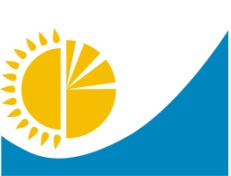 
Мемлекеттік статистика органдары құпиялылығына кепілдік береді

Конфиденциальность гарантируется органами государственной статистики
Мемлекеттік статистика органдары құпиялылығына кепілдік береді

Конфиденциальность гарантируется органами государственной статистики
Жалпымемлекеттік статистикалық байқаудың статистикалық нысаны

Статистическая форма общегосударственного статистического наблюдения
Жалпымемлекеттік статистикалық байқаудың статистикалық нысаны

Статистическая форма общегосударственного статистического наблюдения
Приложение 17

к приказу Председателя Комитета

по статистике Министерства национальной

экономики Республики Казахстан

от 13 декабря 2018 года № 5
Аумақтық статистика органына ұсынылады

Представляется территориальному органу статистики
Аумақтық статистика органына ұсынылады

Представляется территориальному органу статистики
Статистикалық нысан www.stat.gov.kz интернет-ресурсына орналастырылған

Статистическая форма размещена на интернет-ресурсе www.stat.gov.kz
Статистикалық нысан www.stat.gov.kz интернет-ресурсына орналастырылған

Статистическая форма размещена на интернет-ресурсе www.stat.gov.kz
Статистикалық нысан коды 151112212

Код статистической формы 151112212
Қоршаған ортаны қорғауға жұмсалған шығындар туралы есеп
4-ОС
Отчет о затратах на охрану окружающей среды
Жылдық

Годовая
БСН коды

Код БИН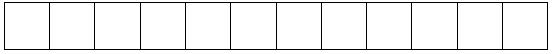 
1. Табиғи ресурстарды пайдаланатын, ластаушы заттар мен өндіріс қалдықтарының шығарындылары мен төгінділерінің тұрақты көздері бар объектінің нақты орналасқан орнын көрсетіңіз (тіркелген жеріне қарамастан) - облыс, қала, аудан, елді мекен

Укажите фактическое местонахождение объекта, использующего природные ресурсы, имеющего стационарные источники выбросов и сбросов загрязняющих веществ, отходы производства (независимо от места регистрации) - область, город, район, населенный пункт
1. Табиғи ресурстарды пайдаланатын, ластаушы заттар мен өндіріс қалдықтарының шығарындылары мен төгінділерінің тұрақты көздері бар объектінің нақты орналасқан орнын көрсетіңіз (тіркелген жеріне қарамастан) - облыс, қала, аудан, елді мекен

Укажите фактическое местонахождение объекта, использующего природные ресурсы, имеющего стационарные источники выбросов и сбросов загрязняющих веществ, отходы производства (независимо от места регистрации) - область, город, район, населенный пункт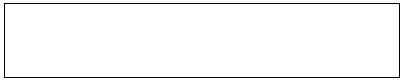 
1.1 Аумақ коды Әкімшілік-аумақтық объектілер жіктеуішіне сәйкес (бұдан әрі - ӘАОЖ)1 (статистикалық нысанды қағаз жеткізгішпен тапсырғанда статистика органының қызметкерімен толтырылады)

Код территории согласно Классификатору административно-территориальных объектов (далее - КАТО)1 (заполняется работником органа статистики при сдачи статистической формы на бумажном носителе)
1.1 Аумақ коды Әкімшілік-аумақтық объектілер жіктеуішіне сәйкес (бұдан әрі - ӘАОЖ)1 (статистикалық нысанды қағаз жеткізгішпен тапсырғанда статистика органының қызметкерімен толтырылады)

Код территории согласно Классификатору административно-территориальных объектов (далее - КАТО)1 (заполняется работником органа статистики при сдачи статистической формы на бумажном носителе)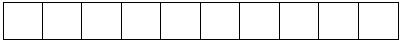 
ҚОҚҚШ және РБЖ2 бойынша коды

Код по КДЗООС и УР2
Шығындардың бағыты

Направление затрат
Ағымдағы шығындардың көлемі

Объем текущих затрат
олардан:

из них:
олардан:

из них:
олардан:

из них:
ҚОҚҚШ және РБЖ2 бойынша коды

Код по КДЗООС и УР2
Шығындардың бағыты

Направление затрат
Ағымдағы шығындардың көлемі

Объем текущих затрат
материалдық шығындар

материальные затраты
еңбекақы және әлеуметтік мұқтаждықтарға аударылған аударымдарға жұмсалған шығындар

затраты на оплату труда и отчисления на социальные нужды
басқа кәсіпорындарға (ұйымдарға) төленгені

выплачено иным предприятиям (организациям)
А
Б
1
2
3
4
1
Атмосфералық ауаны және климатты қорғау

Охрана атмосферного воздуха и климата
2
Ағынды суларды тазартуды басқару

Управление очисткой сточных вод
ҚОҚҚШ және РБЖ2 бойынша коды

Код по КДЗООС и УР2
Шығындардың бағыты

Направление затрат
Ағымдағы шығындардың көлемі

Объем текущих затрат
Олардан:

Из них:
Олардан:

Из них:
Олардан:

Из них:
ҚОҚҚШ және РБЖ2 бойынша коды

Код по КДЗООС и УР2
Шығындардың бағыты

Направление затрат
Ағымдағы шығындардың көлемі

Объем текущих затрат
материалдық шығындар

материальные затраты
еңбекақы және әлеуметтік мұқтаждықтарға аударылған аударымдарға жұмсалған шығындар

затраты на оплату труда и отчисления на социальные нужды
басқа кәсіпорындарға (ұйымдарға) төленгені

выплачено иным предприятиям (организациям)
3
Қалдықтардың айналымын басқару

Управление обращением отходов
4
Топырақты, жерасты сулары мен жерүсті суларының көздерін қорғау және қалпына келтіру

Защита и восстановление почвы, подземных вод и поверхностных водных источников
5
Шумен және вибрациямен күресу (жұмыс орындарында еңбекті қорғау бойынша зауытішілік сипаттағы іс-шараларды қоспағанда)

Борьба с шумом и вибрацией (исключая мероприятия внутризаводского характера по охране труда на рабочих местах)
6
Биоәртүрлілік пен ландшафттарды қорғау

Защита биоразнообразия и ландшафтов
7
Радиациялық ықпалдан қорғау (сыртқы мемлекеттік қауіпсіздік мәселелерінен басқа)

Защита от радиационного воздействия (исключая вопросы внешней государственной безопасности)
8
Қоршаған ортаны қорғау саласында ғылыми зерттеулер мен әзірлемелер

Научные исследования и разработки в области охраны окружающей среды
9
Қоршаған ортаны қорғау бойынша өзге де қызмет

Другая деятельность по охране окружающей среды
ЭТТРТА3 бойынша коды

Код по СЭПППР3
Төлемдердің бағыты

Направление платежей
Экологиялық төлемдер және табиғи ресурстар үшін төлемақы

Экологические платежи и платы за природные ресурсы
А
Б
1
1
Нормативті эмиссиялар (ластаушы заттардың шығарындылары, төгінділері, қалдықтарды, күкіртті орналастыру) үшін төлем - барлығы

Плата за нормативные эмиссии (выбросы, сбросы загрязняющих веществ, размещение отходов, серы) - всего
х
соның ішінде:

в том числе:
х
1.1
шығарындылары үшін

за сбросы
1.2
төгінділері үшін

за выбросы
1.3
қалдықтарды, күкіртті орналастыру үшін

за размещение отходов, серы
2
Нормативтен тыс эмиссиялар (ластаушы заттардың шығарындылары, төгінділері, қалдықтарды, күкіртті орналастыру) үшін төлем - барлығы

Плата за сверхнормативные эмисси (выбросы, сбросы загрязняющих веществ, размещение отходов, серы) - всего
х
оның ішінде:

в том числе:
х
2.1
шығарындылары үшін

за сбросы
2.2
төгінділері үшін

за выбросы
2.3
қалдықтарды, күкіртті орналастыру үшін

за размещение отходов, серы
ЭТТРТА3 бойынша коды

Код по СЭПППР3
Төлемдердің бағыты

Направление платежей
Экологиялық төлемдер және табиғи ресурстар үшін төлемақы

Экологические платежи и платы за природные ресурсы
3
Экологиялық заңнаманы бұзудан болған зияндарды өтеуге өндірілген қаражаттар (талап қоюлар, айыппұлдар)

Средства (иски, штрафы), взысканные в возмещение ущерба, причиненного нарушением экологического законодательства
4
Табиғи ресурстарды пайдаланғаны үшін төлемақы - барлығы

Плата за использование природных ресурсов - всего
х
одан:

из них:
х
4.1
жерүсті көздерінің су ресурстары үшін

за водные ресурсы поверхностных источников
4.2
жер учаскелері үшін

за земельные участки
4.3
жануарлар дүниесін пайдаланғаны үшін

за пользование животным миром
4.4
орманды пайдаланғаны үшін

за лесные пользования
4.5
ерекше қорғалатын табиғи аумақтарды пайдаланғаны үшiн

за использование особо охраняемых природных территорий
5
Жер қойнауын пайдаланушылардың арнайы төлемдерi

Специальные платежи недропользователейҚазақстан Республикасы
Ұлттық экономика
министрлігінің
Статистика комитеті
төрағасының 2018 жылғы
13 желтоқсандағы
№ 5 бұйрығына
18-қосымша